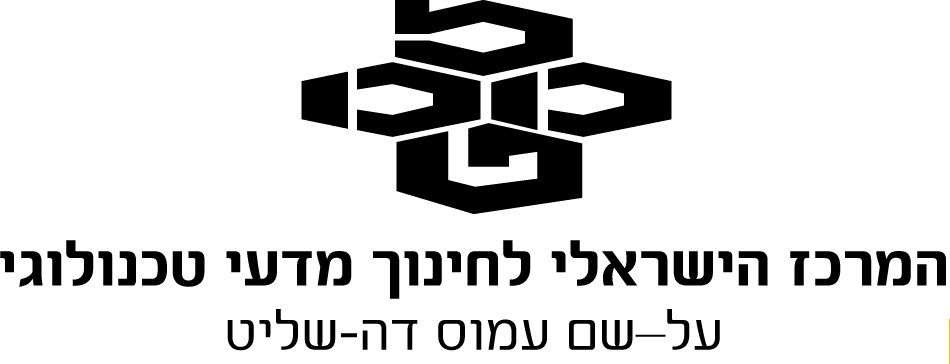 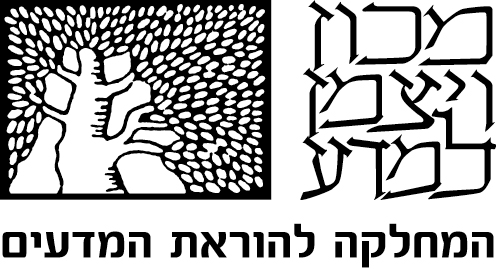 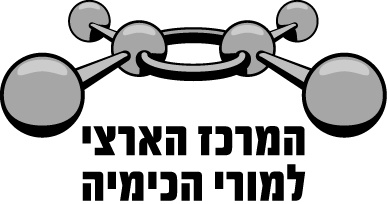 ניתוח תוצאות של בחינת הבגרות בכימיההשלמה מ- 3 ל- 5 יחידות לימוד תשע"גשאלונים 037201 , 037202 , 037203הוכן על-ידי:   	בוגרי הקורסים למורים מובילים	במסגרת המרכז הארצי למורי הכימיה	בראשות:		זיוה בר-דבצוות הכתיבה:	חני אלישע	רחל אשר			אסתר ברקוביץ				מוחמד גרה	קלודיה סאדר	אלה פרוטקין-זילברמן	מיכאל קויפמן	עדינה שינפלד	נאוה תמםיעוץ מדעי ופדגוגי:	מכון ויצמן למדע:  ד"ר רחל ממלוק-נעמן	משרד החינוך:      ד"ר דורית טייטלבאום, מפמ"ר כימיהמאי  2014תוכן עניינים										עמ'	מבוא		3	נושא חובה: אנרגיה ודינמיקה 1	7	ברום ותרכובותיו	30		פולימרים	54	כימיה פיזיקלית - מרמת הננו למיקרואלקטרוניקה	77	כימיה אורגנית מתקדמת	96	כימיה של חלבונים וחומצות גרעין	114	כימיה של הסביבה	137	תרמודינמיקה שלב שני	156	מיומנויות בנושאי מעבדות חקר	175ניתוח התוצאות של בחינת הבגרות בכימיההשלמה מ- 3 ל- 5 יחידות לימוד תשע"גשאלונים 037201 , 037202 , 037203ניתוח התוצאות של בחינת הבגרות נעשה על ידי מורים מנוסים, בעלי ניסיון רב בהכנה ובהגשה לבגרות, בוגרי הקורסים למורים מובילים. הקורסים התקיימו במרכז הארצי למורי הכימיה, המחלקה להוראת המדעים, במכון ויצמן למדע.  החומר מופיע באתר המרכז הארצי למורי הכימיה, מכון ויצמן למדע:http://stwww.weizmann.ac.il/chemcenterובאתר המפמ"ר:http://cms.education.gov.il/EducationCMS/Units/Mazkirut_Pedagogit/chimyaבנוסף, ניתוחי הבגרות מהשנים תשנ"ח-תשע"ב נמצאים באתר המרכז הארצי למורי הכימיה, מכון ויצמן למדע.השנה ניגשו לבחינת השלמה מ-3 ל-5 יחידות לימוד 7034 תלמידים. בטבלה הבאה מוצגים ציונים ממוצעים על פי הנתונים של משרד החינוך:* כולל ציון מעבדההניתוח הנוכחי מתבסס על ממצאים סטטיסטיים של מכון סאלד (ציוני שאלות וציוני סעיפים), על תוצאות המדגם של 300 מחברות (ציוני תת-סעיפים) ועל טעויות אופייניות שאותרו על ידי מעריכי בחינת הבגרות. איתור ואיסוף טעויות אלה כרוך במאמצים רבים מצד המעריכים ועל כך תודתנו הרבה.הממצאים של מכון סאלד מתייחסים לציוני הבחינה בכתב בלבד, ללא ציון מעבדה בציונים על פי שאלונים 37303, 37203.בטבלה הבאה מוצגים ציונים ממוצעים על פי ממצאי מכון סאלד:** כולל ציון מעבדההתפלגות ציוני הבחינה על פי הממצאים של מכון סאלדבטבלה הבאה מופיעים ממוצעים משוקללים של הציונים בשלושת השאלונים:  37201 , 37202 , 37203 , על פי ממצאים סטטיסטיים שדווחועל ידי מכון סאלד. ממצאים אלה מתבססים על 7034 נבחנים.ציון ממוצע משוקלל של הבחינה  734%  ממספר כללי של נבחנים,  20%  מנבחנים בשאלון 23202התשובות לשאלות שמופיעות בחוברת זו מבוססות על המחוון למעריכי בחינת הבגרות ומיועדות למורים. תלמידים זקוקים לתשובות מפורטות יותר!בניתוח השאלות אנו מציגים רמות חשיבה על פי הטקסונומיה של בלום, העשויה לעזור בתכנון לימודים ובהערכת הישגים. הטקסונומיה כוללת שש רמות חשיבה:ידע: יכולת של שליפת מידע מהזיכרון: פרטים, דרכים, אמצעים ועוד. דוגמה לשאלה ברמה של ידע: מהי טמפרטורת הרתיחה של המים?הבנה: יכולת להשתמש בחומר הנלמד, הצגתו בדרך שונה מזו שנלמדה.דוגמה לשאלה: קבע אם ההיגד הוא נכון: לאטומים של היסודות הנמצאים בטור השני, יש מספר זהה של אלקטרוני ערכיות.יישום: יכולת ליישם את הידע הנרכש בהקשרים שונים ובמצבים חדשים.דוגמה לשאלה: המתכת ניקל, Ni(s), מגיבה עם יוני עופרת, Pb2+(aq) , אך אינה מגיבה עם יוני כרום, Cr3+(aq) . האם מתרחשת תגובה אם טובלים מוט עשוי מתכת כרום, בתמיסה המכילה יוני עופרת?אנליזה (ניתוח): יכולת לנתח את הנתונים, להבחין בין עובדות להנחות, בין עיקר לטפל.דוגמה לשאלה: המיסו את החומר NH4NO3(s) במים. תאר באופן מילולי ברמה המיקרוסקופית את התמיסה שהתקבלה.סינתזה: יכולת להרכיב תוצר ממרכיביו - יכולת לשער, להמציא.שאלה לדוגמה: לבקש מהתלמיד לתכנן ניסוי העשוי לאשר את השערתו.הערכה: יכולת שיפוט איכותי וכמותי של תוצר על פי קריטריונים.לדוגמה: שיפוט רעיון, המצאה מדעית.שאלה 1אנרגיה ודינמיקה 1ציון ממוצע על פי מכון סאלד: 78  				פיזור ציונים	ציונים ממוצעים של סעיפי השאלה:			בחרו בשאלה 27% מהתלמידיםכדי לענות על שאלה זו על התלמיד:    להכיר את המושגים: אנרגיה פנימית, אנרגיה קינטית.	לנתח את המידע הנתון - להבין שטמפרטורת הרתיחה של הכוהל צריכה להיות נמוכה מטמפרטורת המים המשמשים לחימום הכוהל.	לנסח תהליך אידוי של הכוהל.	לעבור בין הערכים של טמפרטורה במעלות צלזיוס ובמעלות קלווין.	לדעת מהם השינויים באנטרופיה של אותו חומר לאחר שינוי מצבי צבירה, ומהם הגורמים המשפיעים  על ערך האנטרופיה של החומר במצבי צבירה שונים.	לקבוע אם במהלך התגובה אנטרופיית המערכת עולה או יורדת.	להבחין בין מערכת לסביבה.	לחשב את כמות האנרגיה המושקעת בחימום הכוהל.	לנתח מידע המוצג בגרף ולהסיק מסקנות.	להבין את משמעות המושג: קיבול האנרגיה הסגולי.רמות חשיבה על פי הטקסונומיה של בלוםבשכבות העמוקות של כדור הארץ הטמפרטורות גבוהות. מים חמים המגיעים משכבות אלו, מנוצלים לאידוי כוהל. כוהל במצב גז משמש להפעלת טורבינות לייצור חשמל. מבצעים את התהליך בשני שלבים. בשלב הראשון מחממים את הכוהל הנוזלי.האיור שלפניך מתאר את זרימת הנוזלים בצינורות בשלב הראשון.סעיף א'  (הציון 88)קבע אם האנרגיה הקינטית הממוצעת של מולקולות הכוהל ביציאה מהצינור (B) גבוהה מן האנרגיה הקינטית הממוצעת של מולקולות הכוהל בכניסה לצינור (A), נמוכה ממנה או שווה לה. נמק.התשובה:גבוהה יותר.אנרגיה עוברת (בצורה חום) מהמים בטמפרטורה גבוהה לכוהל בטמפרטורה נמוכה. (טמפרטורת הכוהל ביציאה מהצינור גבוהה יותר מאשר בכניסה לצינור.) טמפרטורה היא מדד לאנרגיה הקינטית הממוצעת של מולקולות. לפי כך האנרגיה הקינטית הממוצעת של מולקולות הכוהל היוצא מהצינור גבוהה יותר.לדעתנו, רמת חשיבה על פי הטקסונומיה של בלום היא יישום.הציון גבוה. רוב התלמידים הכירו את המושג - אנרגיה קינטית ואת הגורמים המשפיעים עליה, הבינו את מהות התהליך המתואר. יחד עם זאת, חלק מהתלמידים "פספסו" בנימוק שלבים אחדים של התהליך. הטעויות שאותרו הן:	חוסר התייחסות לכיוון של מעבר אנרגיה בתהליך המתואר.	התייחסות לחלקיק בודד ולא לצבר חלקיקים: •	"מהירות החלקיקים במולקולה עולה כתוצאה מהתחממות המולקולה." 	חוסר הבנה של הקשר בין אנרגיה קינטית ממוצעת של חלקיקי החומר לבין טמפרטורה:•	"ככל שטמפרטורה גבוהה יותר, אנרגיה קינטית ממוצעת נמוכה יותר." כדי לא לדלג על שלב כלשהו בתהליך, מומלץ לבנות עם התלמידים סכמה של  התרחשות התהליך:העברת אנרגיה לכוהלעלייה באנרגיה קינטית ממוצעת של חלקיקי הכוהלעליית הטמפרטורה של הכוהלמומלץ לדון עם התלמידים על הקשר בין אנרגיה קינטית ממוצעת של חלקיקי הסביבה לבין השינויים בחומר שעליהם מבוססת מדידת טמפרטורה.אפשר להתחיל את הדיון מהדגמה של טרמוסקום - טרמומטר של גלילאו (ניתר לרכוש אותו בחנויות מתנות). זהו כלי שנועד להמחיש שינוי טמפרטורה בלי למדוד אותו. טרמוסקופ מכיל נוזל ומספר כדורים צפים בעלי צפיפות שונה. ככל שטמפרטורת הסביבה עולה, צפיפות הנוזל קטנה ויותר כדורים יורדים למטה. טרמוסקום ממחיש את העיקרון של השפעת טמפרטורה על צפיפות החומר.שאלה לתלמידים: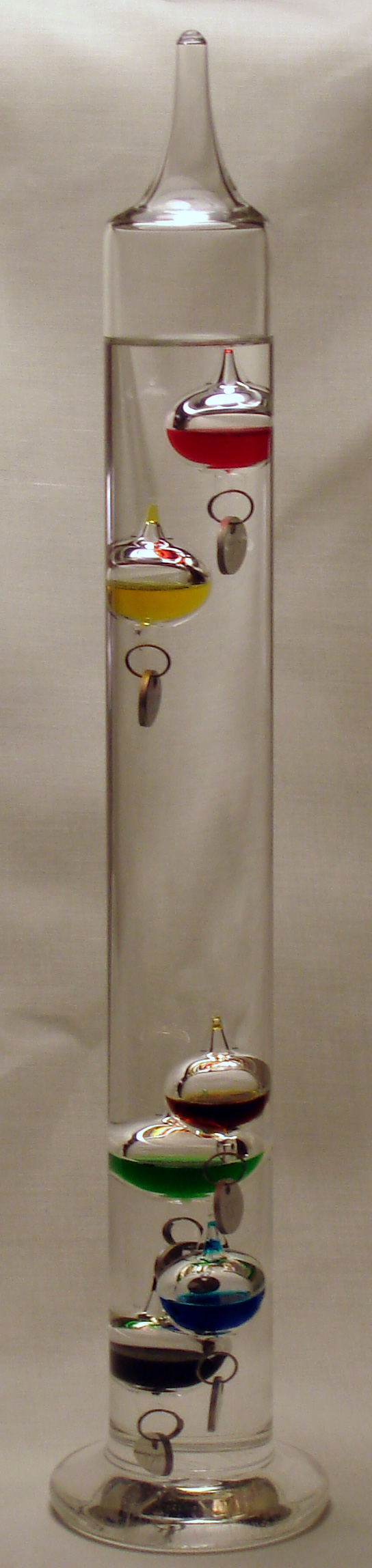 מדוע כשטמפרטורת הנוזל עולה, צפיפות הנוזל קטנה?תשובה: עלייה באנרגיה קינטית של חלקיקי הסביבה גורמת לניתוק של חלק מהקשרים בין חלקיקי הנוזל, החלקיקים מתרחקים זה מזה, וצפיפות הנוזל קטנה.ממשיכים את הדיון - עוברים  לעקרונות של מדידת טמפרטורה על ידי מד טמפרטורה המכיל נוזל           (כספית או כוהל). מד טמפרטורה מסוג זה מבוסס על התרחבות נוזל עם עליית הטמפרטורה. מומלץ להיעזר באתר:  http://usatoday30.usatoday.com/weather/whattemp.htm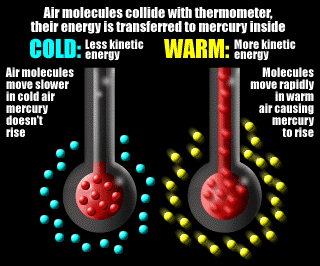 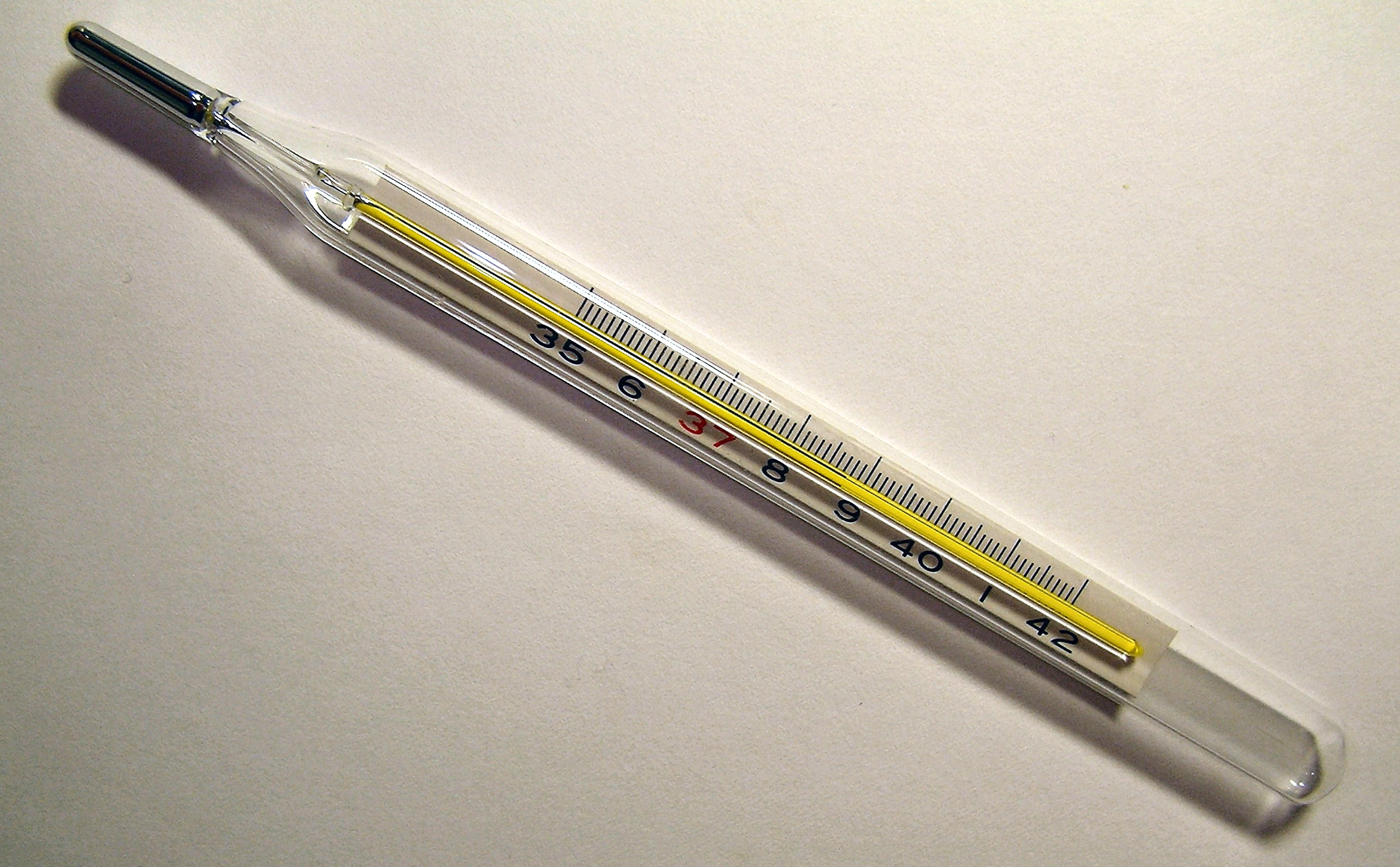 לאחר מכן אפשר לדון במד טמפרטורה דיגיטלי - אספקת האנרגיה גורמת להגברת התנודות של היונים בשריג מתכתי (כגון פלטינה), ועקב כך לעלייה בהתנגדות לתנועה מכוונת של אלקטרונים.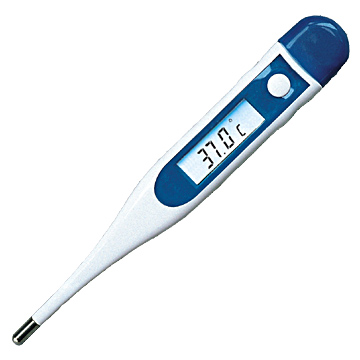 בשלב השני של התהליך הכוהל הופך לגז.בטבלה שלפניך מוצגים נתונים על שני הכהלים: אתאנול ו- 2-בוטאנול.*אנתלפיית אידוי - כמות האנרגיה הדרושה לאידוי 1 מול נוזל. סעיף ב'  (הציון 84)תת-סעיף i  (הציון 86)היעזר בטבלה וקבע איזה כוהל - אתאנול או 2-בוטאנול - מתאים לשמש להפעלת טורבינותבתהליך המתואר. נמק.התשובה:אתאנול.טמפרטורת הרתיחה של אתאנול היא (351 K) 78o C ושל 2-בוטאנול (372 K) 99oC. הכוהל המתאים הוא זה שטמפרטורת הרתיחה שלו נמוכה מ- 90oC (כיוון שמים בטמפרטורה 90oC מחממים את הכוהל).לדעתנו, רמת חשיבה על פי הטקסונומיה של בלום היא יישום.הציון גבוה. רוב התלמידים ניתחו נכון את המידע הנתון והבינו שטמפרטורת הרתיחה של הכוהל צריכה להיות נמוכה מטמפרטורת המים המשמשים לחימום הכוהל.היו תלמידים שלא התייחסו בנימוקים לנתוני השאלה אלא ניסו "להמציא" הסברים:•  "עדיף להשתמש בכוהל אתאנול, כיוון שהוא פולט אנרגיה בטמפרטורה נמוכה יותר. כלומר, צריך להשקיע בו פחות אנרגיה על מנת שיפלוט אנרגיה."•	"אתאנול מתאים יותר, כיוון שהוא יוצר יותר קשרי מימן עם המים."היו תלמידים שתשובותיהם מעידות על חוסר הבנה של מושג אנרגיית קשר כאנרגיה הדרושה לפירוק קשר או אנרגיה שנפלטת בהיווצרות קשר. •	"בפירוק קשרים באתאנול נפלטת אנרגיה." מומלץ להדגיש את הקשר בין קליטת האנרגיה על ידי המערכת ופליטת האנרגיה מהמערכת לבין פירוק ויצירת קשרים. הדבר נכון לכל סוגי קשר, כולל כוחות בין מולקולריים.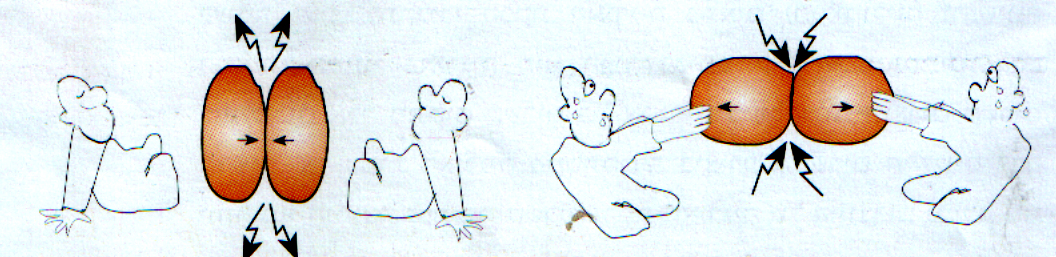 תת-סעיף ii  (הציון 96)נסח את תהליך האידוי של הכוהל שבחרת בתת-סעיף ב i .התשובה:C2H5OH(l)     C2H5OH(g)   לדעתנו, רמת חשיבה על פי הטקסונומיה של בלום היא  הבנה.הציון גבוה מאוד. התלמידים ידעו לנסח את תהליך האידוי של הכוהל.הטעויות המעטות שאותרו הן בלבול בין אידוי לבין המסה במים:		•	C2H5OH(l)       C2H5OH(aq)   וחוסר ידע והבנה - מהם הקשרים המתפרקים במהלך האידוי של חומרים מולקולריים:		•	CH3CH2OH(l)       CH3CH2(g)  +  H2O(g)    טעויות מסוג זה נובעות מחוסר ידע והבנה של נושא "מבנה וקישור". יש תלמידים שלא תמיד קושרים את התהליך ברמת הסמל לרמת המיקרו, כלומר אינם מבינים ששינוי במצב צבירה לא              משנה הרכב של חלקיקי החומר. מומלץ כבר מכיתה י' בנושא "מצבי צבירה", ובהמשך בנושא           "מבנה וקישור" לבצע עם התלמידים ניסויים שמוכיחים ומדגישים נקודה זו. למשל, לבצע ניסויים של מעברים בין מצבי צבירה ולבקש מהתלמידים לרשום תצפיות בכל שלב הניסוי ולהסביר אתהתצפיות האלה.תת-סעיף iii  (הציון 76)קבע אם האנטרופיה של הכוהל במצב גז גבוהה מהאנטרופיה שלו במצב נוזל או נמוכה ממנה.הבא שני נימוקים.התשובה:במצב גז האנטרופיה גבוהה יותר.(1)  למולקולות יש יותר אופני תנועה (או: בנוסף לתנודה וסיבוב יש מעתק), לכן יש יותר אפשרויות      לפיזור אנרגיה.(2)  (הנפח של אותה כמות חומר במצב גז גדול (בהרבה) מאשר במצב נוזל.)        במצב גז יש יותר אפשרויות למיקום (או: לפיזור) החלקיקים במרחב. לכן במצב גז מספר המצבים המיקרוסקופיים האפשריים רב יותר.לדעתנו, רמת חשיבה על פי הטקסונומיה של בלום היא יישום.רוב התלמידים קבעו נכון, אך אותרו טעויות בנימוקים.הטעות העיקרית היא חוסר הבחנה בין שינויים באנרגיה פנימית של החומר לבין שינויים באנטרופיה:•	"במצב גז יש יותר התנגשויות פוריות והאנרגיה הקינטית הממצעת גבוהה יותר, פיזור האנרגיה גבוה יותר במצב גז."•	"במצב גז המרחק בין החלקיקים גדול יותר, לכן האנרגיה הקינטית של החלקיקים גבוהה יותר."•	"במצב גז יש יותר סיכויים להתנגשויות ויש יותר תיאורים מיקרוסקופיים."סעיף ג'  (הציון 56)קבע אם כמות אנרגיה הדרושה לאידוי 1 גרם אתאנול ב- 298 K גדולה מכמות אנרגיה הדרושה לאידוי 1 גרם 2-בוטאנול ב- 298 K , קטנה ממנה או שווה לה. פרט את חישוביך. התשובה:לאידוי 1 גרם אתאנול דרושה כמות אנרגיה גדולה יותר.המסה המולרית של אתאנול:מספר המולים ב- 1 גרם אתאנול:אנרגיה הדרושה לאידוי 1 גרם אתאנול:   המסה המולרית של 2-בוטאנול:מספר המולים ב- 1 גרם 2-בוטאנול:אנרגיה הדרושה לאידוי 1 גרם 2-בוטאנול: לדעתנו, רמת חשיבה על פי הטקסונומיה של בלום היא יישום.הציון נמוך. הטעות העיקרית היא דילוג על שלב הקביעה של מספר המולים של כוהל - חישוב על פי מול אחד. היו תלמידים שכתבו: •	"נתון שיש לאדות מול אחד של כוהל"וחישבו בהתאם. בעיה נוספת היא טעויות ביחידות.אפשר לטפל בבעיות שנתגלו בסעיף זה על ידי "המרת" נתונים עבור גרם חומר לנתונים עבור מול חומר:סעיף ד'  (הציון 81)מחממים 1 גרם CH3CH2OH(l) ו- 1 גרם CH3CH2CH(OH)CH3(l). לפניך גרף המתאר את השינוי בטמפרטורה של כל אחד מהנוזלים האלה במהלך החימום.תת-סעיף i  (הציון 83)היעזר בנתונים שבגרף, וחשב את קיבול האנרגיה הסגולי של אתאנול. פרט את חישוביך.התשובה:(q = mcTT = 25.3oC  25oC = 0.3oC      לדעתנו, רמת חשיבה על פי הטקסונומיה של בלום היא הבנה.תת-סעיף ii  (הציון 80)איזה משני הערכים ,           2.22  או        2.66   , מתאים לקיבול האנרגיה הסגולי של 2-בוטאנול? נמק.התשובה:              2.66(לפי הגרף) בהשוואה לאתאנול, דרושה כמות אנרגיה גדולה יותר כדי להעלות את הטמפרטורהשל 1 גרם 2-בוטאנול באותה מידה.לדעתנו, רמת חשיבה על פי הטקסונומיה של בלום היא יישום.תת-סעיף iii  (הציון 80)חשב את הערך של x . פרט את חישוביך.התשובה:      (q = mcT)לדעתנו, רמת חשיבה על פי הטקסונומיה של בלום היא הבנה.הציונים של שלושת תת הסעיפים גבוהים יחסית.רוב התלמידים הכירו את המושג: קיבול האנרגיה הסגולי, והבינו את משמעותו. הם הצליחו לנתח מידע המוצג בגרף ולחשב את כמות האנרגיה המושקעת בחימום הכוהל, את קיבול האנרגיה הסגולי. יחד עם זאת אותרו מספר טעויות הקשורות לחוסר מיומנות בעבודה עם גרפים. היו תלמידים שלא התייחסו להפרש בטמפרטורה אלא לטמפרטורה סופית:טעות נוספת היא חוסר הבחנה בין אנרגיה המושקעת בחימום החומר לבין קיבול האנרגיה הסגולי שלו:•	"בסעיף ג' מצאנו כי דרושה אנרגיה רבה יותר לחימום 1 גרם אתאנול מאשר 1 גרם בוטאנול. בתת-סעיף ד' i מצאנו כי קיבול האנרגיה הסגולי של אתאנול הוא	     2.42 . לכן אפשר להסיק שקיבול האנרגיה הסגולי של 2-בוטאנול צריך להיות קטן יותר. הערך המתאים הוא      2.22 ."מומלץ לבקש מהתלמידים לבנות גרפים נוספים מאותו סוג: לתת ערכים של קיבול האנרגיה הסגולי של שני חומרים, שמחממים אותם מאותה טמפרטורה התחלתית לאותה טמפרטורה סופית, ולבקש לבנות גרף מתאים. אפשרות נוספת היא לתת גרף מוכן ולבקש מהתלמידים לקבוע באיזו נקודה בגרף נמצא ערך קיבול האנרגיה הסגולי של כל אחד מהחומרים. כדי להמחיש את המושג "קיבול האנרגיה הסגולי" מומלץ לבצע עם התלמידים את האנימציה הבאה:http://oceanservice.noaa.gov/education/pd/oceans_weather_climate/media/specific_heat.swfאנרגיה גיאותרמית: שימוש בחום הפנימי של כדור הארץ לייצור חשמל.מקורה של האנרגיה הזו הוא בתהליכי ההיווצרות של כדור הארץ. ניתן להפיק אנרגיה גיאותרמית על ידי דחיפת נוזל (כוהל, נפט או מים) לתוך האדמה, ושימוש בגז החם שנוצר לאחר שהנוזל מתאדה כדי להפעיל טורבינות שמקושרות לגנרטורים חשמליים. אתרים מומלצים להעשרה בנושא אנרגיה גיאותרמית:      http://www.planetnana.co.il/first_pxdex/geotermit.htmlhttp://davidson.weizmann.ac.il/online/askexpert/earth_sci/%D7%9E%D7%94-%D7%94%D7%99%D7%90-%D7%90%D7%A0%D7%A8%D7%92%D7%99%D7%94-%D7%92%D7%99%D7%90%D7%95%D7%AA%D7%A8%D7%9E%D7%99%D7%AA-%D7%A8%D7%95%D7%95%D7%99%D7%98%D7%9Cשאלה 2אנרגיה ודינמיקה 1ציון ממוצע על פי מכון סאלד: 77  				פיזור ציונים	ציונים ממוצעים של סעיפי השאלה:			בחרו בשאלה 73% מהתלמידיםכדי לענות על שאלה זו על התלמיד:    לקשר בין ריכוז יוני הידרוניום בתמיסה המימית לבין pH התמיסה.	לדעת הגדרות של חומצה ובסיס.	להבין את משמעות המושג: האנרגיה הפנימית של חלקיקי המערכת.	לקשר בין סוג התגובה: אנדותרמית או אקסותרמית, לבין שינוי האנרגיה הפנימית של חלקיקי               המערכת במהלך התגובה.	להבחין בין מערכת לסביבה.	להכיר את הגורמים המשפיעים על האנטרופיה של המערכת ועל האנטרופיה של הסביבה במהלך התגובה.	לדעת מהו מצב שיווי-משקל ומהם המאפיינים של מצב זה.	לקשר בין תיאור המערכת ברמה מיקרוסקופית לתיאור ברמה מאקרוסקופית.  	לקשר בין מספר המולים של גז בכלי סגור לבין הלחץ בכלי.	לעבור בין הערכים של טמפרטורה במעלות צלזיוס ובמעלות קלווין.	לדעת שטמפרטורה היא מדד לאנרגיה קינטית ממוצעת של החלקיקים.	לקשר בין אנרגיה קינטית ממוצעת של החלקיקים לבין מהירות החלקיקים.	להסביר ברמה מיקרוסקופית את התרחשות התגובה על פי תורת ההתנגשויות.	לקשר בין טמפרטורה לבין קצב תגובה.	לדעת חוק שני של תרמודינמיקה וספונטניות של תגובה.	לקשר ביו גדלים תרמודינמיים: , Ho  סביבהSo  , יקוםSo  ,  מערכתSo  .רמות חשיבה על פי הטקסונומיה של בלוםגופרית דו-חמצנית, SO2(g) , היא גז רעיל הנפלט לאטמוספרה בשרֵפה של דלקים. סעיף א'  (הציון 81)באטמוספרה SO2(g)  מגיב עם מי גֶשֶם על פי תגובה (1):		(1)	SO2(g)  +  2H2O(l)    HSO3(aq)  +  H3O+(aq)			Ho < 0ביצעו ניסוי: לכלי המכיל מים הוסיפו SO2(g). התרחשה תגובה (1). לפניך ארבעה היגדים iv-i .עבור כל אחד מההיגדים iv-i קבע אם הוא נכון או לא נכון. נמק כל קביעה.תת-סעיף i  (הציון 80)בתום התגובה היה ה- pH של התמיסה גדול מ- 7 .התשובה:לא נכון.                                                                                               במהלך התגובה נוצרים יוני H3O+(aq) (ריכוזם עולה) וה- pH של התמיסה יורד.  לדעתנו, רמת חשיבה על פי הטקסונומיה של בלום היא הבנה.רוב התלמידים ידעו לקשר בין ריכוז יוני הידרוניום בתמיסה המימית לבין pH התמיסה. יחד עם זאת אותרו טעויות אופייניות משני סוגים עיקריים:1.   	חוסר הבנה של הקשר בין ריכוז יוני הידרוניום בתמיסה המימית לבין pH התמיסה:•	"ההיגד נכון. נוצרים יוני H3O+(aq) , לכן pH>7 ."•	"נכון. אנו רואים שבתוצרים נמצאים יוני H3O+(aq) , הגורמים ל- pH לעלות אל עבר התחום החומצי."2.  	חוסר ידע והבנה - מהי חומצה ומהי תמיסה חומצית: •	"לא נכון. בתום התגובה במערכת יש יונים חיוביים ויונים שליליים ביחס 1:1, לכן pH>7 ."תת-סעיף ii  (הציון 83)האנרגיה הפנימית של חלקיקי המערכת עולה במהלך התגובה.התשובה:לא נכון.                                                                                              התגובה אקסותרמית, אנרגיה עוברת מהמערכת לסביבה. האנרגיה הפנימית של חלקיקי המערכת יורדת. לדעתנו, רמת חשיבה על פי הטקסונומיה של בלום היא יישום.רוב התלמידים הצליחו לקשר בין סוג התגובה - אקסותרמית, לבין שינוי האנרגיה הפנימית של חלקיקי המערכת. כמעט כל התלמידים קבעו שההיגד לא נכון, אך היו תלמידים שהתקשו בנימוק. הסיבה העיקרית לטעויות היא חוסר הבחנה בין אנתלפיה לאנטרופיה:•	"לא נכון. האנרגיה הפנימית של המערכת יורדת, כי במגיבים יש גז ובתוצרים אין." תת-סעיף iii  (הציון 87)האנטרופיה של הסביבה עולה במהלך התגובה.התשובה:נכון.                                                                                                   התגובה אקסותרמית, אנרגיה עוברת מהמערכת לסביבה. האנטרופיה של הסביבה עולה.        לדעתנו, רמת חשיבה על פי הטקסונומיה של בלום היא יישום.הציון גבוה. רוב התלמידים ידעו לקשר בין סוג התגובה - אקסותרמית, לבין העלייה באנטרופיה של הסביבה.הטעויות המעטות, שאותרו בנימוקים, נובעות בעיקר מהתייחסות לשינוי באנטרופיה של הסביבה כאל תמונה ראי של האנטרופיה של המערכת:•	"נכון. האנטרופיה של המערכת יורדת, אז האנטרופיה של הסביבה עולה." טעות נוספת שאותרה היא תוצאה של לימוד נוסחאות מבלי להבינן: •	"לא נכון. האנטרופיה של הסביבה נשארת קבועה, כיוון שאין שינוי בטמפרטורה ואין שינוי ב- Ho של הסביבה."תת-סעיף iv  (הציון 74)האנטרופיה של המערכת עולה במהלך התגובה.התשובה: לא נכון.                                                                                              יש ירידה במספר מולים של גז (מ- 1 מול גז ל- 0 מול גז). האנטרופיה של המערכת יורדת.לדעתנו, רמת חשיבה על פי הטקסונומיה של בלום היא יישום.הציון של תת-סעיף זה נמוך מהציונים של תת-סעיפים iii-i . אותרו טעויות אופייניות ממספר סוגים עיקריים:	התייחסות לשינוי הכללי של מספר המולים במהלך התגובה במקום התייחסות לשינוי במספר המולים של גז בלבד.	חוסר הבחנה בין שינוי אנרגיה לבין שינוי אנטרופיה במהלך התגובה:•	"לא נכון. התגובה אקסותרמית, החום נלקח מהמערכת ועובר לסביבה, ולכן האנטרופיה במערכת יורדת."•	"לא נכון. במהלך התגובה משתחררת אנרגיה ממערכת לסביבה, לכן האנרגיה של המערכת קטנה, וכך גם האנטרופיה."	התייחסות לשינוי באנטרופיה של הסביבה כאל תמונת ראי של האנטרופיה של המערכת (טעות זו אותרה גם בתת-סעיף iii ):•	"שינוי האנטרופיה של המערכת נמצא ביחס הפוך לשינוי האנטרופיה של הסביבה."מומלץ לדון עם התלמידים בשינויים במצב צבירה של החומר המלווים בשינויי אנתלפיהובשינויי אנטרופיה, תוך הדגשת ההבדלים בין שני גדלים אלה.בהוראת נושא האנטרופיה מומלץ להדגיש שמצב הצבירה של החומר הוא הגורם העיקרי המשפיעעל גודל האנטרופיה של החומר, ולהסביר ברמה מיקרוסקופית מדוע האנטרופיה של גז גבוהה מזושל נוזל. יש להדגיש שהאנטרופיה של חומרים מתייחסת לחלקיקים רבים ולא לחלקיק יחיד.חשוב להסביר לתלמידים שיש לנסח נימוק מלא הכולל טענה ונימוק, ולתרגל כתיבת התשובהבאמצעות אסטרטגיית החשיבה - טיעון.אנו ממליצים לבצע עם התלמידים פעילות "מהי אנטרופיה", שפותחה על ידי משתתפי הקורסלהכשרת מורים מובילים להוראה, הערכה והנחייה של נושאים מתקדמים בכימיה - תרמודינמיקה  ופולימרים. הקורס התקיים במרכז הארצי למורי הכימיה, מכון ויצמן למדע, בשנת תשע"ג.  I.  עבודה עם סרטון: מהי אנטרופיה?מהי אנטרופיה? הסרטון בא לבדוק את המחשבות של האנשים לגבי מושג האנטרופיה וכמו כן המודלים השונים לגבי האנטרופיה.כנסו לקישור הבא:https://www.youtube.com/watch?v=P17AmUlrbdcהאם אנשים יודעים את מושג האנטרופיה? תנו דוגמאות.האם יש הסכמה לגבי הגדרת האנטרופיה אצל המומחים? הסבירו.בסרטון  הוצגו מספר גישות לגבי מושג האנטרופיה. הציגו את הגישות השונות.עם איזו גישה אתם מתחברים? הסבירו.איזו גישה לגבי האנטרופיה שהיא הנכונה לדעתכם? הסבירו.לפניכם תמונה מתוך ספר "פיסיקה לכל": עקרונות מדע החומר והאנרגיה. 
איזו גישה להגדרת מושג האנטרופיה מופיעה בתמונה? הסבירו.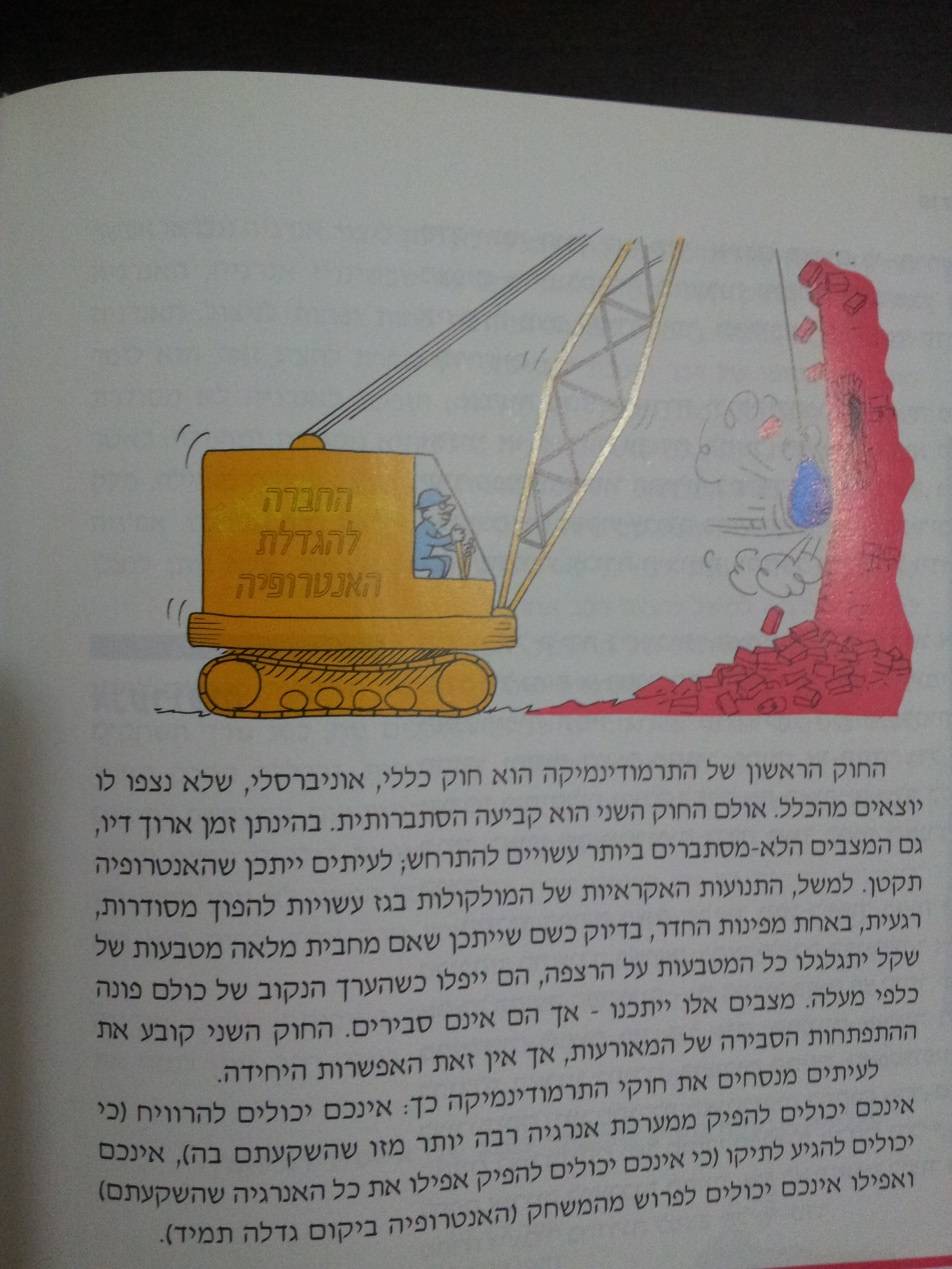 II.  עבודה עם סרטון בנושא האנטרופיה.קראו את השאלות לפני שאתם רואים את הסרטון.צפו בסרטון הבא: 		http://www.youtube.com/watch?v=z0XrbWNsSwA תוך כדי שאתם צופים בסרטון, ענו על השאלות הבאות:אם יש צורך עברו על הסרטון יותר מפעם אחת. 1.	מה ההסתברות שמטבע ינחת על הצד הלבן?2.	מה ההסתברות שמטבע ינחת על הצד הלא לבן?3.	אם יש 10 מטבעות, כמה מהם ינחתו על הצד הלבן?  4.	מדוע ההדגמה של מטבעות לא טובה כדי להדגים אנטרופיה? רמז: האם יש העדפה מסוימת לאחד מצידי המטבע? 5.	כמה צדדים יש ללבנה? כמה אופציות נחיתה יש לה? 6.	כאשר יש 9 מלבנים, מה הייתם מצפים שייצא אם היו אלו מטבעות בהטלה? 7.	מה קרה בפועל? 8.	האם יש אפשרות יותר מועדפת? 9.	במה שונים מטבעות מלבנים? 10.	מה המצב היותר נמוך אנרגטית? 11.	מה קורה כשעוברים ממצב גבוה אנרגטית לנמוך אנרגטית וההיפך? 12.	מה אנטרופיה מנבאת? 13.	אם הלבנים נמצאות במצב מאוזן והשלב האנרגטי הבא לא מאוד גבוה, מה יכול לקרות                                 באופן ספונטני? 14.	הלבנים הם אנלוגיה למה? 15.	למה הגומייה נוטה להתכווץ חזרה כשמפסיקים את המתיחה? הסבירו במושגים של                         אנטרופיה. תשובות:1.	ההסתברות היא 1/2. 2.	ההסתברות היא 1/2.3.	5 מטבעות.  4.	אין העדפה לצד מסוים של המטבע. הסיכוי שווה לכך שינחת לכל צד. לעומת זאת                         באנטרופיה יש העדפה למצב מסוים, יותר מאשר לאחר.5.	6 צדדים, 2 אופציות. 6.	חצי מאוזנים חצי מאונכים פחות או יותר.7.	 7 מאוזנים, 2 מאונכים.  8.	כן, המצב המאוזן יותר מועדף.9.	במלבנים יש העדפה לצד מסוים.10.	המאוזן.11.	נפלטת אנרגיה לעומת השקעת אנרגיה.12.	מהם הסיכויים להימצא במצב מסוים.13.	חלק מהמלבנים יעברו למצב מאונך. 14.	לאטומים או למולקולות. 15.	כאשר הגומייה מתוחה, המולקולות הבונות אותה נמצאות במצב מסודר, והן נוטות לחזור                        למצב אי סדר. ולכן הגומייה חוזרת למצבה ההתחלתי. האנטרופיה מניעה את התהליך. סעיף ב'  (הציון 74)בתנאים מתאימים מתרחשת תגובה (2):		(2)	2SO2(g)  +  O2(g)          2SO3(g) 		לקחו שלושה כלים סגורים I , II , III שיש להם אותו נפח. לכל אחד מן הכלים הכניסו שלושה גזים: SO2(g) , O2(g) , SO3(g) . הכלים נשמרו בטמפרטורה קבועה T .לפניך שלושה גרפים. כל גרף מתאר את השינוי בלחץ באחד הכלים, מרגע הכנסת הגזים. תת-סעיף i  (הציון 85)הלחץ בכלי I אינו משתנה. הסבר מדוע.התשובה:בכלי I אין שינוי בלחץ, כי המערכת נמצאת במצב שיווי-משקל (ריכוזי הגזים אינם משתנים מרגע הכנסתם לכלי).לדעתנו, רמת חשיבה על פי הטקסונומיה של בלום היא יישום.הציון גבוה. רוב התלמידים קראו נכון את הגרף וזיהו את המערכת הנמצאת במצב שיווי-משקל.הם ידעו לקשר בין תיאור המערכת ברמה מיקרוסקופית, כגון ריכוז החומרים במצב גז בכלי, לבין מדדים מאקרוסקופיים, כגון הלחץ בכלי. יחד עם זאת אותרו טעויות אחדות, הנובעות מחוסר ידע והבנה של מאפייני המצב של שיווי-משקל:•	"הלחץ בכלי לא משתנה כיוון שהתגובה לא התרחשה." •	"הלחץ בכלי נשאר קבוע, כי תערובת הגזים לא הוצתה - לא סופקה אנרגיית שפעול."תת-סעיף ii  (הציון 67)קבע באיזה כלי, מיד לאחר הכנסת הגזים, קצב התגובה הישירה גבוה מקצב התגובה ההפוכה. נמק.התשובה:בכלי II .לחץ בכלי II יורד. הסיבה לכך היא שמספר המולים של גז במהלך התגובה יורד (יש פחות התנגשויותשל מולקולות הגז עם דופן הכלי), ולכן התגובה הישירה מועדפת וקצב התגובה הישירה גבוה מקצב התגובה ההפוכה.לדעתנו, רמת חשיבה על פי הטקסונומיה של בלום היא יישום.הציון נמוך יחסית. הבעיה העיקרית בתת-סעיף זה היא נימוקים חלקיים. רוב התלמידים קבעו נכון           את הכלי והסביר על הקשר בין השינוי במספר המולים של גז בכלי במהלך התגובה לבין שינוי הלחץ               בכלי, אך לא המשיכו - לא התייחסו לקינטיקה:•	"בכלי II. הלחץ בכלי יורד, כי מספר מולי גז קטן." היו תלמידים שהתייחסו באופן שגוי להפרעה למצב שיווי-משקל וטעו בקביעה:•	"בכלי III. מספר המולים של המגיבים גדול יותר, לכן לפי עיקרון לה-שטליה                 תתגבר תגובה ישירה." סעיף ג'  (הציון 80)בתגובה (2) קצב התגובה הישירה בטמפרטורה 300oC גבוה מקצב התגובה הישירה  בטמפרטורה  300 K. הסבר עובדה זו בעזרת תורת ההתנגשויות.    התשובה:300oC (573 K) היא טמפרטורה גבוהה יותר מ- 300 K (27oC). טמפרטורה היא מדד לאנרגיה הקינטית הממוצעת של החלקיקים (או: בטמפרטורה גבוהה יותר                        האנרגיה הקינטית ממוצעת של החלקיקים גבוהה יותר), ולכן גם המהירות הממוצעת של החלקיקים גבוהה יותר. יש סיכוי גדול יותר להתנגשויות בין החלקיקים, ולכן גם סיכוי גדול יותר להתנגשויות פוריות (ביחידת זמן) (או: סיכוי גדול יותר להיווצרות תצמידים משופעלים).לדעתנו, רמת חשיבה על פי הטקסונומיה של בלום היא אנליזה.התלמידים לא התקשו להשוות בין הערכים של טמפרטורה במעלות צלזיוס ובמעלות קלווין.הבעיה העיקרית בסעיף זה היא הסברים חלקיים ולא מדויקים. היו תלמידים שכתבו על כךשטמפרטורה היא מדד לאנרגיה הקינטית הממוצעת של החלקיקים, אך לא התייחסו לתורת ההתנגשויות למרות הדרישה בשאלה. חלק מהתלמידים הסיקו שמדובר בהפרעה למצב שיווי-משקל. הם התבלבלו בין השפעת טמפרטורה  על קצב התגובה לבין השפעת טמפרטורה על הריכוזים של מרכיבי המערכת:•	"הסיבה לכך היא שהתגובה ההפוכה היא אנדותרמית. כאשר מעלים טמפרטורה, מפרים מצב שיווי-משקל והתגובה ההפוכה מתגברת כדי לקלוט חום."היו תלמידים אשר סברו שהעלאת טמפרטורה מקטינה את אנרגיית השפעול:•	"אנרגיית החלקיקים עולה בטמפרטורה גבוהה יותר, לכן אנרגיית השפעול יורדת, יש יותר התנגשויות פוריות וקצב התגובה עולה." סעיף ד'  (הציון 74)ביצעו מחקרים כדי לפתח תהליך למניעת פליטה של SO2(g) לאטמוספרה.באחד משלבי התהליך שפותח מתרחשת תגובה (3):		(3)	2SO2(g)  +  2CuO(s)  +  O2(g)     2CuSO4(s)  לפניך הנתונים עבור תגובה (3) ב- 298 K :							Soמערכת = 562 									Soיקום = +1570תת-סעיף i  (הציון 84)הסבר מדוע  < 0 מערכתSo .התשובה:בתגובה (3) יש ירידה במספר מולים של גז (או: מ- 3 מול גז ל- 0 מול גז).לדעתנו, רמת חשיבה על פי הטקסונומיה של בלום היא הבנה.הציון גבוה. הטעויות המעטות שאותרו הן חוסר התייחסות למספר מולים:•	"< 0 מערכתSo  מכיוון שיש יותר מגיבים מאשר תוצרים." היו תלמידים שלא ציינו שמדובר במספר המולים של גז.תת-סעיף ii  (הציון 64)קבע אם תגובה (3) היא אנדותרמית או אקסותרמית. נמק ללא חישוב.התשובה:התגובה אקסותרמית. התגובה ספונטנית  (או: > 0  יקום(ΔSo.האנטרופיה של המערכת יורדת, ולכן חייבת להיות עלייה באנטרופיה של הסביבה. האנטרופיה של הסביבה עולה אם אנרגיה עוברת מהמערכת אליה.לדעתנו, רמת חשיבה על פי הטקסונומיה של בלום היא יישום.הציון נמוך. רוב התלמידים קבעו נכון שהתגובה היא אקסותרמית. הטעות האופיינית העיקרית בתת-סעיף זה היא חוסר הבחנה בין המושגים: אנתלפיה ואנטרופיה, וחוסר יכולת לקשר בין השינויים באנטרופיה של היקום, באנטרופיה של הסביבה ובין השינוי באנתלפיה של התגובה:•	"נפלטת אנרגיה במהלך התגובה הישירה, במעבר מן המגיבים לתוצרים, לכן אנטרופיית התוצרים נמוכה מזו של מגיבים, ומכאן ניתן להסיק שהתגובה הישירה  הייתה אקסותרמית."•	"תגובה 3 היא תגובה אקסותרמית. ניתן לראות זאת על פי אנטרופיית המערכת, אשר נמוכה מאפס. כלומר אנרגיה נפלטת מן המערכת לסביבה. תגובה מסוג זה נקראת אקסותרמית."טעות אופיינית נוספת היא התייחסות לשינוי מצבי צבירה של החומרים:•	"התגובה אקסותרמית, כי נוצר מוצק מגז, ובתהליך זה אנרגיה נפלטת."תת-סעיף iii  (הציון 80)חשב את Ho עבור תגובה (3). פרט את חישוביך.התשובה:לדעתנו, רמת חשיבה על פי הטקסונומיה של בלום היא יישום.רוב התלמידים חישבו נכון את ערכו של Ho.הטעות העיקרית בתת-סעיף זה היא חוסר הבחנה בין המושגים: אנתלפיה ואנטרופיה - הצבת הערכים של אנטרופיה כערכים של אנרגיה ורישום יחידות של אנרגיה - kJ .שאלה 3ברום ותרכובותיוציון ממוצע על פי מכון סאלד: 67  				פיזור ציונים	ציונים ממוצעים של סעיפי השאלה:			בחרו בשאלה 5% מהתלמידיםכדי לענות על שאלה זו על התלמיד:    להכיר את תהליך הייצור של ברום בתעשייה.	להכיר את המושגים: המרה וניצולת. לחשב אחוז המרה ואחוז ניצולת. 	להכיר שיטות הפרדה ועקרונות הפרדה בין חומרים בתהליכים תעשייתיים.	לבצע חישובים סטויכיומטריים    להכיר את הביוצידים ואת פעילות החיטוי שלהם.    	להשוות כושר חיטוי של ביוצידים שונים.	לרכוש מיומנות של קריאת גרפים.	להכיר את הנושא "שיווי-משקל כימי".     לדעת את משמעות המושג: pH של תמיסה.    להכיר תגובות חומצה-בסיס.רמות חשיבה על פי הטקסונומיה של בלוםבמגדל התגובה לייצור ברום במפעל הברום בסדום מתרחשת תגובה (1):(1)	2Br−(aq)  +  Cl2(g)                   Br2(g)  +  2Cl−(aq)     	∆H° <  0 במגדל התגובה יכולות להתרחש גם התגובות (2) ו- (3):(2)	Br2(g)  +  Br−(aq)          Br3−(aq)           (3)	Br2(g)  +  Cl2(g)            2BrCl(g)           סעיף א'  (הציון 62)תת-סעיף i  (הציון 66)תגובה (1) היא תגובה מהירה גם בטמפרטורת החדר. במפעל מבצעים את התגובה בטמפרטורה 110oC . ציין שתי סיבות לכך.התשובה:-  לשמור על ברום במצב גז.-  למנוע המסת הברום בתמלחת (או: למנוע התרחשות של תגובה (2); או: למנוע היווצרות יוני Br3−(aq) ).לדעתנו, רמת חשיבה על פי הטקסונומיה של בלום היא יישום.רוב התלמידים הכירו את תהליך הייצור של ברום, אך חלק ניכר מהם לא ציינו סיבות תעשייתיות המתייחסות לתהליך הנתון אלא סיבות קינטיות כלליות:•	"ככל שטמפרטורה גבוהה יותר קצב התגובה גבוה יותר."•	"בטמפרטורה גבוהה יש מספיק אנרגיה להיווצרות תצמידים משופעלים."•	"חימום מעודד את התגובה."תת-סעיף ii  (הציון 68)אל תוך מגדל התגובה מזרימים תמלחת חמה עשירה ביוני Br(aq) בכיוון המנוגד לכיוון הזרמת הכלור, Cl2(g) . הסבר מדוע. התשובה:הזרמת התמלחת והכלור בכיוונים מנוגדים מאפשרת מגע טוב יותר בין המגיבים, כך שיותר יוני ברום מגיבים עם הכלור (או: אחוז ההמרה גדל).לדעתנו, רמת חשיבה על פי הטקסונומיה של בלום היא הבנה.בדומה לתת-סעיף א i , גם כאן חלק מהתלמידים מתקשים להסביר את הפתרונות התעשייתיים המיוחדים בתהליך ייצור הברום (בחלק מפתרונות אלה משתמשים גם בתהליכי ייצור של חומרים אחרים). תלמידים אלה כתבו על ערבוב באופן כללי, ללא הסבר כיצד הוא תורם לתהליך - שיותר יוני ברום מגיבים עם כלור, וכתוצאה מכך גדל אחוז ההמרה:•	"כדי שהמגיבים יתערבבו בצורה טובה."•	"כדי שיהיה ערבוב טוב יותר."תת-סעיף iii  (הציון 50)הזרמת הקיטור למגדל התגובה תורמת להעלאת הניצולת של התהליך. הסבר כיצד.התשובה:הקיטור סוחף איתו את אדי הברום, Br2(g) , ומרחיק אותם מהתמלחת שבמגדל התגובה. הזרמת הקיטור מונעת התרחשותן של תגובות מתחרות (תגובות (2) ו- (3)), שבמהלכן מתקבלים תוצרי לוואי בלתי רצויים (יוני Br3(aq)  ו- BrCl(g) ). (היווצרות תוצרי לוואי גורמת לירידה בניצולת התהליך.) לכן הזרמת הקיטור תורמת להעלאת הניצולת של התהליך.לדעתנו, רמת חשיבה על פי הטקסונומיה של בלום היא יישום.הציון נמוך. תלמידים רבים אינם בקיאים בתהליך ייצור הברום והתקשו להסביר כיצד פתרונות תעשייתיים מעלים את ניצולת התהליך. כתוצאה מכך הם כתבו הסברים שלא מתאימים לשאלה:•	"הקיטור גורם לערבוב חזק ובכך מעלה את הניצולת."•	"הקיטור מגדיל את הלחץ, ולכן גדל מספר ההתנגשויות."•	"הקיטור מחמם ובכך מעלה את מספר ההתנגשויות."•	"בטמפרטורה גבוהה למולקולות יש אנרגיה גבוהה יותר ולכן התהליך מהיר יותר."הבעיה הנוספת בתת-סעיף זה היא הסברים חלקיים: כותבים על מניעת ההיווצרות של תוצרי לוואי, אך לא מזכירים את התפקיד הנוסף של הקיטור - לסחוף איתו את אדי הברום.סעיף ב'  (הציון 61)למתקן התגובה הזרימו 100,000 ליטר תמלחת המכילה 10 גרם יוני Br(aq) בליטר.התקבלו 940 קילוגרם ברום. אחוז ההמרה היה 98% .חשב את אחוז הניצולת של התהליך. פרט את חישוביך.התשובה:המסה המולרית של יוני Br :המסה של יוני Br בתמלחת:מספר המולים של יוני Br(aq) בתמלחת:מספר המולים של יוני Br(aq) שהגיבו על פי 98% ההמרה:יחס המולים בניסוח התגובה בין Br2(g) לבין יוני Br(aq) הוא 2:1 ,לכן מספר המולים של Br2(g)  שהיו צריכים להתקבל ב-100%  ניצולת:המסה המולרית של Br2(g) :מספר המולים של Br2(g) שהתקבלו:אחוז הניצולת:לדעתנו, רמת חשיבה על פי הטקסונומיה של בלום היא יישום.הטעויות בסעיף זה דומות לטעויות שנתגלו בשאלת חישוב בשנה שעברה. חלק  מהתלמידים התקשו בהבנת המושגים "המרה" ו"ניצולת" ובחישובים סטויכיומטריים. הם לא מבחינים בין כמות החומר שהוכנסה למכל התגובה לבין כמות החומר שהגיבה בפועל. היו תלמידים שדילגו על אחד או יותר משלבי החישוב. כמו כן הופיעו טעויות בחישוב מספר המולים של חומר ובחישוב מסה מולרית, וטעויות ביחידות.סעיף ג'  (הציון 74)תערובת הגזים היוצאת ממגדל התגובה מכילה Br2(g) , Cl2(g) ו- H2O(g) . הפרדת הברום מתערובת הגזים מתבצעת בשלושה מתקנים: במעבה, במפריד ובמגדל זיקוק.תת-סעיף i  (הציון 72)לפניך שלושה תרשימים I , II , III :קבע איזה מהתרשימים מציג נכונה את המתרחש במפריד. הסבר מדוע פסלת את שני התרשימים האחרים. התשובה:תרשים II.תרשים I אינו נכון, כיוון ש- Cl2(g) מופרד במעבה (כי טמפרטורת הרתיחה של הכלור נמוכה מטמפרטורת הרתיחה של הברום והמים).תרשים III אינו נכון, כי במפריד Br2(l) מופרד מהמים (ההפרדה מבוססת על כך שמסיסות הברום במים היא מאוד נמוכה). הצפיפות של ברום גדולה מצפיפות המים, ולכן השכבה התחתונה היא שכבת הברום (ולא שכבת המים כמתואר בתרשים III ).לדעתנו, רמת חשיבה על פי הטקסונומיה של בלום היא אנליזה.רוב התלמידים הבינו את עקרונות ההפרדה בתהליך ייצור הברום ובחרו בתרשים הנכון. יחד עם זאת חלק מהתלמידים התקשו בבחירה:•	"תרשים I נכון, כי הוא מכיל את כל החומרים, ואילו בתרשימים II ו- III חסר כלור."היו תלמידים שבחרו בתרשים הנכון, אך התקשו בהסבר - מדוע שני התרשימים הנוספים אינם נכונים. תת-סעיף ii  (הציון 78)הסבר מדוע מבצעים הפרדה נוספת במגדל הזיקוק.התשובה:הברום המופרד במפריד מכיל עקבות של כלור ומים. לכן יש צורך בשלב נוסף של הפרדה (או: במגדל הזיקוק מפרידים את הברום מעקבות של כלור ומים).לדעתנו, רמת חשיבה על פי הטקסונומיה של בלום היא הבנה.רוב התלמידים ידעו שבברום המופרד יש עקבות של כלור ומים ויש להפרידם. הבעיה העיקרית של חלק מהתלמידים בתת-סעיף זה היא הסברים חלקיים: •	"הברום שיוצא מהמפריד מכיל כלור."•	"בברום יש מעט מים וצריך להפרידם."חלק מהתלמידים אינם מבינים את העקרונות של תהליכי ההפרדה. הנושא "שיטות הפרדה" חשוב מאוד להבנה של מבנה חומרים ותכונותיהם. מומלץ להכניס נושא זה בשלבים שונים של הוראת הכימיה בכל הזדמנות. עבור חלק משיטות ההפרדה ניתן ומומלץ לבצע ניסויים שונים להיכרות עם שיטות. מומלץ להיעזר בדוגמאות לתהליכי הפרדה שונים, שהבאנו בחוברת ניתוח תוצאות של           בחינת הבגרות בכימיה, השלמה מ- 3 ל- 5 יחידות לימוד תשע"א. כמו כן מומלץ להשתמש באוסף פעילויות בנושא "שיטות הפרדה", הנמצא באתר הלימודי: כימיה ותעשייה כימית בשירות האדם, מכון ויצמן למדע, בדף:http://stwww.weizmann.ac.il/g-chem/learnchem/main.asp?pagekind=4&ID=02_17_02תמיסות מימיות המכילות כלור וברום משמשות לחיטוי מים בברֵכות שחייה. בתמיסות אלה מתרחשות התגובות (4) ו- (5) (X מייצגCl  או Br):(4)	X2  + 2H2O(l)           HOX(aq) + H3O+(aq)  + X−(aq)(5)	HOX(aq)  + H2O(l)           H3O+(aq)  + XO−(aq) כושר החיטוי של מולקולות HOX(aq) גבוה  מכושר החיטוי של יוני XO(aq) . הגרף שלפניך מתאר את השינוי בהרכב התמיסות המימיות המכילות ברום וכלור עם השינוי                ב- pH התמיסה.סעיף ד'  (הציון 73)תת-סעיף i  (הציון 74)לאיזו תמיסה יש כושר חיטוי גבוה יותר בתחום 7<pH<8 , לתמיסה מימית של כלור או לתמיסהמימית של ברום? נמק.התשובה:לתמיסת ברום במים (כושר החיטוי של התמיסות המימיות של כלור וברום מיוחס למולקולות HOX(aq) ). על פי הגרף, בתחום  7<pH<8  אחוז המולקולות HOBr(aq) במים גדול בהרבה מאחוז המולקולות HOCl(aq) במים.לדעתנו, רמת חשיבה על פי הטקסונומיה של בלום היא אנליזה.רוב התלמידים הצליחו לקשר בין כושר החיטוי של תמיסות ברום וכלור במים לאחוז HOX(aq) , ולקבוע על פי הגרף הנתון שלתמיסת HOBr(aq) כושר חיטוי גבוהה יותר. יחד עם זאת הופיעו טעויות אופייניות הנובעות בעיקר מחוסר מיומנות של קריאת גרף ועבודה איתו. היו תלמידים שלא הבינו את הנתון שבפתיח לסעיף והתייחסו לאחוז יוני XO(aq) במים:•	"על פי הגרף האחוז של יוני ClO(aq) גדול יותר בתחום הנתון, לכן לתמיסת כלור במים כושר החיטוי גדול יותר."תת-סעיף ii  (הציון 72)ב- pH > 9  כושר החיטוי של תמיסת הברום נמוך מאוד. הסבר מדוע.התשובה:ב- pH > 9 הריכוז של יוני H3O+(aq) נמוך. כתוצאה מכך מועדפת התגובה הישירה (5), בה נוצריםיוני BrO(aq) .ב- pH > 9 הריכוז של HOBr(aq) קטֵן (כושר החיטוי של מולקולות HOBr(aq) גבוה מכושר החיטוי של יוני BrO(aq) ).לדעתנו, רמת חשיבה על פי הטקסונומיה של בלום היא אנליזה.חלק מהתלמידים התקשו בקביעה ובהסבר של התרחשות התגובות לאחר ההפרה של מצב שיווי-משקל במערכת. כתוצאה מכך הופיעו הסברים חלקיים, ללא התייחסות למצב שיווי-משקל:•	"כושר החיטוי נמוך כיוון שנוצרים הרבה יוני BrO(aq)."•	"כושר החיטוי נמוך מכיוון שנוצר מעט HOX(aq) ."היו תלמידים שכתבו הסברים שחזרו על הנתון בשאלה:•	"pH כזה לא מתאים לפעילות הברום."סעיף ה'  (הציון 71)כאשר מוסיפים נתרן ברומי, NaBr(s) , לתמיסת NaClO(aq) ,  מתרחשות התגובות (6) ו- (7):(6)	Br−(aq) + ClO−(aq)  	    BrO−(aq)  + Cl−(aq)(7)	BrO−(aq)  + H2O(l)           HOBr(aq)  + OH−(aq)    		קבע לאיזו תמיסה יש כושר חיטוי גבוה יותר - לתמיסת NaClO(aq) או לתמיסה מימיתהמכילה NaClO(aq) ו- NaBr(aq) . נמק.התשובה:לתמיסה המכילה NaClO(aq) ו- NaBr(aq) כושר חיטוי גבוה יותר, כי בתמיסה זו נוצרות מולקולות HOBr(aq) . כושר החיטוי של מולקולות HOBr(aq) גבוה מכושר החיטוי של יוני BrO(aq)            או יוני ClO(aq) .או: מתקיימת פעולה סינרגטית, שבה שילוב של שני החומרים משפר ומגביר את השפעתם.לדעתנו, רמת חשיבה על פי הטקסונומיה של בלום היא יישום.רוב התלמידים קבעו נכון שלתמיסה מימית המכילה NaClO(aq) ו- NaBr(aq) כושר חיטוי גבוה יותר, אך חלק מהתלמידים טעו בנימוק. הטעות האופיינית העיקרית היא התייחסות ליוני OH(aq) כאל גורם המעלה את כושר החיטוי:•	"לתמיסה המכילה NaClO(aq) ו- NaBr(aq) כושר חיטוי גבוה יותר, מכיוון שהיא בסיסית וברום מחטא טוב יותר ב- pH בסיסי."•	"בתגובה (7) מתקבלים יוני OH(aq) , מה שאומר שיש יותר כושר חיטוי בגלל שהתמיסה בסיסית יותר."אנו מצרפים דפי סיכום בנושא הביוצידים והשימוש בהם, על פי ספר לימוד "לא על הברום לבדו" מאת ד"ר מירי קסנר, מכון ויצמן למדע.ביוצידים המבוססים על ברום וכלור       ביוצידים						ביוצידים      מחמצנים					  לא מחמצנים  יסודות: Br2  Cl2				חומרים מורכבים  תרכובות: 						ויקרים, בעיקר		            NaClO					נגזרות הלוגניות        Ca(ClO)2            			של תרכובות          הלוברום					אורגניותנפוצים יותר בשימוש			שימוש - בעיקרומיועדים בעיקר ל-:			לתעשיות: בריכות שחייה				 ציפויים וצבעים מגדלי קירור					 דבקים טיפול בשפכים				 חומרי איטום חיטוי סניטרי				 פולימרים מסוימיםמנגנון פעולתם של הלוגנים(ביוצידים מחמצנים) כחומרי חיטויתכונות החיטוי מיוחסות בעיקר למולקולות HOX(1)  X2(aq)  +  2H2O(l)        HOX(aq)  +  H3O+(aq)  +  X(aq)   (2)  HOX(aq)  +  2H2O(l)        H3O+(aq)  +  OX(aq)כשהכלור פועל כביוציד בבריכות מתרחשת תגובה עם אמוניה:   NH3(aq)  +  HOCl(aq)    NH2Cl(aq)  +  H2O(l)כשהברום פועל כביוציד בבריכות מתרחשת תגובה עם אמוניה:   NH3(aq)  +  HOBr(aq)    NH2Br(aq)  +  H2O(l)   NH2Br(aq)  +  H3O+(aq)    [NH3Br]+(aq)   [NH3Br]+(aq)    NH3(aq)  +  Br+(aq)בשילוב של הברום ותרכובות מסוימות של כלור, למשל שילוב בין הברום ו- NaOCl:Br2(aq) + 2OH(aq)        BrO(aq) + H2O(l) + Br(aq)   Br(aq) + ClO(aq)       BrO(aq)  +  Cl(aq)BrO(aq) + H2O(l)           HBrO(aq) + OH(aq)דוגמאות השילוב של תרכובות ברום ותרכובות כלור:	NaOCl  +  NH4Br			NaOCl  +  NaBrCa(OCl)2  +  NH4Br 		Ca(OCl)2  +  NaBrדפי סיכום: ביוצידים - חומרים בעלי פעילות ביולוגית,  קוטלי מיקרואורגניזמיםשאלה 4ברום ותרכובותיוציון ממוצע על פי מכון סאלד: 68  				פיזור ציונים	ציונים ממוצעים של סעיפי השאלה:			בחרו בשאלה 4% מהתלמידיםכדי לענות על שאלה זו על התלמיד:    להכיר את תהליך הייצור של נתרן ברומטי בתעשייה.	להכיר את המושגים: המרה וניצולת. לחשב אחוז המרה ואחוז ניצולת. 	לבצע חישובים סטויכיומטריים    להכיר ולהבין את תרשימי הזרימה התעשייתיים.	להשוות בין שיטות שונות לביצוע תהליך תעשייתי.	להכיר ולהבין גרפים המתארים את מסיסות החומרים השונים במים כתלות בטמפרטורה.רמות חשיבה על פי הטקסונומיה של בלוםהשאלה עוסקת בייצור נתרן ברומטי, NaBrO3(s) , ואשלגן ברומטי, KBrO3(s) , במפעל "תרכובות ברום" ברמת חובב.תהליך הייצור של NaBrO3(s) מבוסס על תגובה (1):(1)   	3Br2(l) + 6Na+(aq) + 6OH(aq)         6Na+(aq) + BrO3(aq) + 5Br(aq) + 3H2O(l)נוסף לתגובה (1), במכל התגובה מתרחשות תגובות לוואי אחדות, שבחלקן נוצרים יוני BrO(aq) . יונים אלה וגם יוני Br(aq) , הנוצרים בתגובה (1) ובתגובות הלוואי, אינם רצויים בתהליך ייצור זה.סעיף א'  (הציון 84)הניצולת של תהליך הייצור נמוכה יחסית. הסבר מדוע. התשובה:הניצולת נמוכה, כי מתקבלים תוצרי לוואי לא רצויים (או: מתרחשות תגובות לא רצויות).לדעתנו, רמת חשיבה על פי הטקסונומיה של בלום היא יישום.הציון גבוה. התלמידים הבינו שאם בתהליך תעשייתי מתרחשות תגובות לוואי ומתקבלים תוצרי לוואי, הניצולת תהיה נמוכה.הטעויות המעטות שאותרו מצביעות על חוסר הבחנה בין המרה לניצולת:•	"הניצולת נמוכה, כי לא כל כמות המגיבים הגיבה בתהליך."סעיף ב'  (הציון 51)יש שתי שיטות להקטין את כמות יוני BrO(aq) :בשיטה הראשונה מוסיפים למכל התגובה אמוניום ברומי, NH4Br(s) . מתרחשת תגובה (2):	(2)  	2NH4Br(s) + 3BrO(aq) + 2OH(aq)  5Br(aq) + N2(g) + 5H2O(l) בשיטה השנייה מחממים את התמיסה. מתרחשת תגובה (3):	(3)  	3BrO(aq)       2Br(aq)  +  BrO3(aq)  תת-סעיף i  (הציון 45)ציין יתרון תעשייתי אחד של השיטה השנייה על פני השיטה הראשונה.התשובה:אחד מהיתרונות:-   מתקבל תוצר רצוי - יוני BrO3(aq) .-  לא מכניסים חומר נוסף, למכל התגובה.-  לא נוצר גז הגורם לעלייה בלחץ בתוך המכל.לדעתנו, רמת חשיבה על פי הטקסונומיה של בלום היא יישום.תת-סעיף ii  (הציון 57)במפעל "תרכובות ברום" בחרו לפעול על פי השיטה הראשונה. הסבר מדוע.התשובה:השקעת אנרגיה נמוכה יותר (כי אין צורך בחימום). לדעתנו, רמת חשיבה על פי הטקסונומיה של בלום היא יישום.בשני התת-סעיפים הציונים נמוכים. תלמידים רבים לא הצליחו להשוות בין שיטות תעשייתיות להקטנה של כמות יוני BrO(aq) . הסיבה לכך היא שתלמידים אלה לא מכירים מספיק את הפתרונות התעשייתיים לבעיות הייצור. התלמידים שטעו התקשו לנתח את היתרונות והחסרונות של כל אחת מהשיטות כדי להסביר את הבחירה שנעשתה במפעל "תרכובות ברום", וציינו דברים לא מתאימים כיתרונות של השיטה השנייה בתת-סעיף ב' i :•	"תגובה (3) קצרה יותר."•	"בתגובה (3) אין יוני OH(aq) מסוכנים."•	"השיטה השנייה מהירה יותר."התלמידים שהתקשו להסביר מדוע, למרות היתרונות של השיטה השנייה, בבמפעל "תרכובות ברום" בחרו בשיטה הראשונה, כתבו הסברים לא הגיוניים:•	"בתגובה נפלט חנקן שלא מזיק לסביבה."•	"אמוניום ברומי מתקבל מברום המיוצר בארץ."תהליך הייצור של KBrO3(s) מבוסס על תגובה (4).(4)     K+(aq) + Cl(aq) + Na+(aq) + BrO3(aq)    KBrO3(s) + Na+(aq) + Cl(aq)לפניך תרשים זרימה של ייצור KBrO3(s) .סעיף ג'  (הציון 75)תת-סעיף i  (הציון 85)זהה את החומרים A , B , C .  				התשובה:A  -  NaBrO3            או:        	  A  -         KClB  -         KCl                                 B  -   NaBrO3C  -    KBrO3                                  C  -    KBrO3לדעתנו, רמת חשיבה על פי הטקסונומיה של בלום היא יישום.הציון גבוה. רוב התלמידים הצליחו לזהות את החומרים על פי תרשים הזרימה הנתון.תלמידים מעטים לא הצליחו לזהות את התוצר.תת-סעיף ii  (הציון 60)זהה את התהליכים המתרחשים במתקנים  I , II , III .התשובה:במתקן I ובמתקן II מתרחשים תהליכי ההמסה של NaBrO3(s)  ושל KCl(s)  במים.במתקן III מתרחשת תגובת השיקוע של KBrO3(s) .לדעתנו, רמת חשיבה על פי הטקסונומיה של בלום היא אנליזה.הציון נמוך. חלק ניכר מהתלמידים התקשו להבין את תרשים הזרימה. רוב התלמידים שטעו זיהו נכון את התהליכים המתרחשים במתקנים  I , II , אך לא הבינו שבמתקן III מתרחשת תגובת השיקוע של KBrO3(s) , וכתבו שבמתקן זה מתרחשת הפרדת התוצרים.סעיף ד'  (הציון 70)תמיסה המכילה 600 מול NaBrO3 הגיבה עם כמות מתאימה של תמיסת KCl(aq) . התקבלו 459 מולKBrO3(s) . אחוז הניצולת בתהליך הוא 85% . חשב את אחוז ההמרה בתהליך. פרט את חישוביך.התשובה:מספר המולים של KBrO3(s) שהיו צריכים להתקבל ב- 100% ניצולת:                                                        יחס המולים בניסוח התגובה הוא 1:1 , לכן מספר המולים של NaBrO3 שהגיבו בפועל: 540 mol           אחוז ההמרה:לדעתנו, רמת חשיבה על פי הטקסונומיה של בלום היא יישום.חלק  מהתלמידים התקשו בהבנת המושגים "המרה" ו"ניצולת". הם לא הבחינו בין כמות החומר שהוכנסה למכל התגובה לבין כמות החומר שהגיבה בפועל. היו תלמידים שדילגו על אחד משלבי החישוב. בנוסף הופיעו טעויות בחישוב מספר המולים של חומר ובחישוב האחוזים.סעיף ה'  (הציון 72)הגרף שלפניך מתאר את המסיסות של המגיבים והתוצרים בתגובה (4) כתלות בטמפרטורה.תת-סעיף i  (הציון 92)מבצעים את השלב הראשון של תהליך הייצור בטווח טמפרטורה של 80oC-75oC . הסבר מדוע.התשובה:מבצעים את השלב הראשון בטווח טמפרטורות 80oC-75oC , כי (על פי הגרף) בטווח זה מסיסות              המגיבים במים גבוהה.לדעתנו, רמת חשיבה על פי הטקסונומיה של בלום היא יישום.הציון גבוה מאוד. כמעט ולא היו טעויות.תת-סעיף ii  (הציון 59)באיזה טווח טמפרטורות עדיף לבצע את השלב השני, 15oC-10oC  או 50oC-40oC ? נמק.התשובה:עדיף לבצע בטווח טמפרטורות 15oC-10oC . בטווח זה מסיסות התוצר KBrO3(s)  במים נמוכה מאוד, ואילו מסיסות החומרים האחרים בתמיסה גבוהה. רק התוצר שוקע.לדעתנו, רמת חשיבה על פי הטקסונומיה של בלום היא אנליזה.הציון נמוך. תלמידים רבים התקשו לקבוע טווח טמפרטורות שבו עדיף לבצע את השלב השני, כי לא              קישרו בין מצב צבירה של התוצר לבין טווח טמפרטורות מתאים, לא הצליחו להשוות בין מסיסות               החומרים בטווח טמפרטורות 15oC-10oC , ולכן בחרו בטווח הלא נכון.חלק מהתלמידים בחרו בטווח הנכון, אך לא יכלו לנמק את קביעתם.   הציונים של חלק מהסעיפים בשאלות 3-4 נמוכים. הסיבה לכך היא כנראה חוסר הבנה של היבטים טכנולוגיים הקשורים בתהליכים התעשייתיים, חוסר העמקה מספקת בלימוד הנושא. במקרים רבים התלמידים משננים מערכת של סיסמאות שאותן הם משבצים  בתשובותיהם. חוסר הבנה של המושגים "המרה" ו"ניצולת" גורם לטעויות גם בשאלות חישוב וגם בשאלות הדורשות יישום, כגון כיצד להגדיל המרה וניצולת.מומלץ להקצות זמן להוראה וללמידה ולהרבות בתרגול, להבהיר את המושגים הבעייתיים, לבקש מהתלמידים לצייר תרשימי זרימה של תהליכים תעשייתיים, לנתח כל תהליך, להביא דוגמאות לשילוב של כל אחד מפרקי הסילבוס כפי שהוא בא לידי יישום בתעשייה הכימית.הנושא התעשייתי הוא אינטגרטיבי וכולל יישום של עקרונות וידע שנלמדים בכל הנושאים האחרים. מומלץ להדגיש שההמרה מתייחסת למגיבים בלבד ולהסביר לתלמידים שיש להבחין בין תגובות המתרחשות עד תום, שבהן יש אפשרות להגיע ל- 100% המרה, לבין תגובות שמגיעות למצב של שיווי-משקל. בתגובות אלה אי אפשר להגיע ל- 100% המרה. מומלץ להדגיש שהניצולת מתייחסת לתוצרים בלבד ולהסביר את הקשר בין תגובות לוואי ותוצרי לוואי לבין ניצולת.להבהרת המושגים: המרה וניצולת ומשמעותם מומלץ להיעזר בנספח א' לספר לימוד "לא על הברום לבדו" מאת ד"ר מירי קסנר, מכון ויצמן למדע.כמו כן, מומלץ לעבור על ההמלצות שלנו בחוברת ניתוח בגרות השלמה תשע"ב, שאלה 3 סעיף ה'.שאלה 5פולימריםציון ממוצע על פי מכון סאלד: 67  				פיזור ציונים	ציונים ממוצעים של סעיפי השאלה:			בחרו בשאלה 44% מהתלמידיםכדי לענות על שאלה זו על התלמיד:	לדעת מהו פיתול אקראי של שרשרות הפולימר.	להכיר את הגורמים המשפיעים על יכולת הפיתול של שרשרות הפולימר.    להכיר את המושג: טמפרטורה זגוגית, Tg, של פולימר, וגורמים המשפיעים על ערכו של Tg.	לקשר בין ערך ה- Tg של הפולימר לבין המרחק הממוצע בין קצות השרשרת של הפולימר.    להכיר את המושג: טמפרטורת היתוך, Tm, של פולימר, וגורמים המשפיעים על ערכו של Tm.	להעריך אם טמפרטורה היתוך של פולימר מסוים גבוהה או נמוכה - על פי סדירות שרשרותיו, חוזק אינטראקציות בין שרשרות וצפיפות האריזה.	להכיר את תהליך ההידרוליזה של פולימרים שהתקבלו בשיטת דחיסה, ואת החומרים והתנאים הדרושים כדי לבצע תהליך זה. 	לרשום נוסחאות של תוצרי ההידרוליזה שבמהלכה מתפרק עמוד השדרה של הפולימר.	להבין את תיאור התהליך הלא מוכר ולענות על השאלות עליו.	לדעת מאפייני פולימרים המתאימים לייצור סיבים.	לדעת מהי ההכוונה של האזורים הגבישיים בפולימר לפני ואחרי המתיחה.	להכיר את המושגים: חומר מצליב, קשרי צילוב, פולימר מוצלב. 	לרשום נוסחת מבנה של קטע מייצג לפולימר מוצלב, כשנתונות נוסחאות של פולימר ושל חומר מצליב.רמות חשיבה על פי הטקסונומיה של בלוםהשאלה עוסקת בפוליאסטרים אחדים.בטבלה שלפניך מוצגים נתונים על שלושה פוליאסטרים, I-III .סעיף א'  (הציון 74)תת-סעיף i  (הציון 82)באיזה מהפולימרים, I או II , המרחק הממוצע בין קצות השרשרת גדול יותר? הנח שאורך השרשרות בשני הפולימרים דומה. נמק את קביעתך.התשובה:המרחק הממוצע בין קצות השרשרת בפולימר II - PET גדול יותר.הטבעות הבנזניות בעמוד השדרה של שרשרות ה- PET יוצרות קטעים קשיחים שמגבילים את הפיתול האקראי וגורמים להתיישרות השרשרות. בשרשרות הפולימר I - PEA אין קטעים קשיחים (או: הקבוצות המתילניות מאפשרות פיתול אקראי). לכן שרשרות של PET פחות מפותלות והמרחק הממוצע בין קצות השרשרות גדול יותר.לדעתנו, רמת חשיבה על פי הטקסונומיה של בלום היא יישום.רוב התלמידים ידעו את משמעות המושג Tg של פולימר ואת הגורמים המשפיעים על ערכו של Tg.                     הם הצליחו לקשר בין ערך ה- Tg של הפולימר לבין המרחק הממוצע בין קצות השרשרת של הפולימר.              יחד עם זאת אותרו טעויות משני סוגים עיקריים:1.	קביעה שגויה וניסיון לנמקה:•	"המרחק הממוצע בין קצות השרשרת בפולימר I גדול יותר, כי בפולימר זה יש בשלד השרשרת מספר רב יותר של קבוצות –CH2 ."2.	קביעה נכונה המלווה בנימוק שגוי:•	"המרחק הממוצע בין קצות השרשרת בפולימר II גדול יותר, כי הקשרים בשרשרות יותר חזקים."	או בנימוק חלקי - דילוג על שלבים אחדים בנימוק: •	"Tg של פולימר II גדול יותר, לכן המרחק הממוצע בין קצות השרשרת בפולימר זה גדול יותר."•	"בפולימר II יש טבעות בנזן, לכן המרחק הממוצע בין קצות השרשרת בפולימר זה גדול יותר."מומלץ להבהיר לתלמידים את המושגים: אורך ממוצע של שרשרת, שרשרת מפותלת באופן אקראי לחלוטין, תרומת קשר CC לאורך השרשרת, שרשרת פרושה, שרשרת מפותלת עם הגבלות - בליווי תרגול ושימוש במודלים שונים. אפשר לבנות מודל הפולימר ממקלות ארטיק ומסמרים קטנים, בצורת זיגזג, ולחשב אורך השרשרת ותרומה של כל מקל לאורך.הניסוי המומלץ הוא "מהלך השיכור" מספר לימוד "מקרומולקולות" מאת אילן לולב, מכון ויצמן למדע. אפשר להסביר מושג פיתול השרשרת שהוא אקראי לחלוטין בעזרת ניסוי נוסף: קיפולו של תיל נחושת באופן אקראי במרחב, לאחר מכן אפשר למדוד את המרחק בין קצוות התיל.תת-סעיף ii  (הציון 62)הסבר מדוע ערך ה- Tm של פולימר II גבוה מערך ה- Tm של פולימר I . התשובה:שרשרות ה- PET  יכולות להתארגן באריזה צפופה, בעוד ששרשרות ה- PEA לא.אינטראקציות ון-דר-ואלס בין שרשרות ה- PET חזקות יותר.לדעתנו, רמת חשיבה על פי הטקסונומיה של בלום היא יישום.הציון נמוך. חלק ניכר מהתלמידים התקשו להסביר את ההבדל בערכי ה- Tm של שני הפולימרים, כי לא ידעו מהם הגורמים המשפיעים על ערכו של Tm. התלמידים שטעו לא התייחסו ליכולת השרשרות של PET  להתארגן באריזה צפופה ולחוזק היחסי של אינטראקציות ון-דר-ואלס הפועלות בין שרשרות הפולימרים. כמעט כל התלמידים שטעו הזכירו את הטבעות הבנזניות, אך לא הצליחו לקשר בין נוכחותן בשרשרות שלPET לבין ההבדל בערכי ה- Tm של שני הפולימרים. הטעויות האופייניות הן:	התייחסות  להבדל בין מידת הפיתול האקראי של שרשרות הפולימרים - הדבר מתאים להסבר הבדלים בערכי ה- Tg של הפולימרים, ולא של ה- Tm:  •	"...כי בפולימר II יש טבעות בנזן המונעות פיתול אקראי."	התייחסות  לטבעות הבנזניות בפולימר II בשלד השרשרת כאל קבוצת צד:  •	"...כיוון שבפולימר II יש קבוצות צד נפחיות - טבעות בנזניות."	התייחסות  לקשרים קוולנטיים תוך מולקולריים כאל קשרים שניתקים בתהליך ההיתוך:•	"...כי הקשרים בטבעות בנזניות הם חזקים וקשה לפרק אותם במעבר של פולימר II  ממוצק לנוזל."סעיף ב'  (הציון 87)הסבר מדוע ערך ה- Tg של פולימר III גבוה מערך ה- Tg של פולימר II .התשובה:הקטעים הקשיחים בשרשרות של פולימר III - PEN גדולים יותר. כל קטע מכיל שתי טבעות בנזניות.המגבלות לפיתול האקראי של שרשרות גדולות יותר.לדעתנו, רמת חשיבה על פי הטקסונומיה של בלום היא יישום.הציון גבוה. רוב התלמידים הבינו שככל שקטעים קשיחים בשרשרות הפולימר גדולים יותר, הגבלות לפיתול אקראי של שרשרות הפולימר גדולות יותר. הטעויות המעטות שאותרו נובעות מחוסר הבנה של משמעות המושג: Tg של פולימר:•	"...כי שרשרות פולימר III מורכבות מיחידות גדולות יותר וקשה יותר לפרק את הקשרים בין יחידות אלה."בסעיפים א'-ב' הופיעו טעויות הנובעות מחוסר הבחנה בין טמפרטורה זגוגית, Tg , וטמפרטורת                  היתוך, Tm , של הפולימר, ובין הגורמים המשפיעים על ערכים של Tg ו- Tm .מומלץ להיעזר במפות מושגים של גורמים עיקריים המשפיעים על ערכי Tg ו- Tm של פולימרים, המופיעות בחוברת ניתוח תוצאות של בחינת הבגרות בכימיה השלמה מ- 3 ל- 5 יחידות לימוד                 תשע"ב.מומלץ להיעזר בדף מידע "פולימרים מאקרו ומיקרו שהכינה ד"ר מלכה יאיון. הדף נמצא באתר                    של המרכז הארצי למורי הכימיה, בדף:http://stwww.weizmann.ac.il/chemcenter/Page.asp?id=150יש שיטות שונות למחזור פולימר II - PET .סעיף ג'  (הציון 77)אחת השיטות כוללת ביצוע הידרוליזה של הפולימר, ניקוי המונומרים ופלמור מחדש.   רשום את נוסחאות המבנה של תוצרי ההידרוליזה.התשובה:לדעתנו, רמת חשיבה על פי הטקסונומיה של בלום היא הבנה.רוב התלמידים רשמו נכון את נוסחאות המבנה של תוצרי ההידרוליזה. הטעות האופיינית העיקרית היא רישום נוסחאות של חלקים מיחידה חוזרת במקום מונומרים: היו תלמידים שרשמו את נוסחת המבנה של יחידה חוזרת כולה:סעיף ד'  (הציון 50)שיטה אחרת למַחְזֵר PET היא ביצוע תהליך שנקרא מִחזור כימי: מכניסים את הפולימר הגרוסלתוך מתאנול, CH3OH(l) , בעודף, תוך כדי חימום והפעלת לחץ. הפולימר והזיהומים מתמוססים במתאנול, וה- PET מתפרק על פי התגובה:תת-סעיף i  (הציון 62)רשום את נוסחת המבנה של החומר A .התשובה:לדעתנו, רמת חשיבה על פי הטקסונומיה של בלום היא יישום.הציון נמוך. חלק ניכר מהתלמידים לא הצליחו לזהות חומר A ורשמו נוסחאות כגון:		•      ―O―CH2―O―        				•      H2C = O                                         		•      CH3CH2OH				  	•      H2 O	חלק מהתלמידים לא שמו לב לכך שהניסוח הנתון הוא מאוזן, ולכן ניתן להגיע לנוסחת התוצר הנוסף בהסתמך על איזון.תת-סעיף ii  (הציון 38)מפרידים את תוצרי התגובה ממתאנול ומגיבים ביניהם לקבלת החומר B שנוסחתו:חומר B עובר פלמור עם מונומר נוסף לקבלת PET . רשום נוסחת מבנה של המונומר הנוסף.התשובה:לדעתנו, רמת חשיבה על פי הטקסונומיה של בלום היא אנליזה.הציון נמוך במיוחד. תלמידים רבים טעו בקביעה של נוסחת חומר B - תוצר התהליך המתואר. הם לא הצליחו להבין ולנתח את המידע הנתון בשאלה.  הנוסחאות השגויות שאותרו הן:		•      H2C = O		•      HO―CH2―OH		•      HO―CH2―CH2―OH	              •      ―O―CH2―O―CH2―O―              	•      COOH―CH2 ―CH2―OH מומלץ לעבוד עם התלמידים על שאלות מסוג זה: לתאר את התהליך הלא מוכר, לנתח את המידע                הנתון, ואז להשלים את הנוסחאות החסרות. אפשר להיעזר במודלים מסוגים שונים כדי להמחיש                   את הנתונים. ניתן להשתמש במידע שבאתרים:	http://www.pslc.ws/macrog/pet.htmhttp://ocw.mit.edu/courses/materials-science-and-engineering/3-051j-materials-for-biomedical-applications-spring-2006/lecture-notes/lecture4.pdfסעיף ה'  (הציון 71)PET משמש בין היתר לייצור סיבים בתעשיית הטקסטיל.תת-סעיף i  (הציון 67)ציין שלושה מאפייני מבנה של PET שבזכותם הוא מתאים לייצור סיבים.התשובה:שלושה מבין המאפיינים:-  שרשרות קוויות ללא קבוצות צדדיות נפחיות.-  נוכחות טבעות בנזניות יוצרת קטעים קשיחים בשרשרות.-  כוחות בין שרשרתיים חזקים. -  הודות לקבוצות אסטריות, PET יכול לספוג לחות.-  נוכחות קבוצות מתילניות בשרשרות מקנה לפולימר גמישות.לדעתנו, רמת חשיבה על פי הטקסונומיה של בלום היא הבנה.חלק מהתלמידים התקשו לציין את מאפייני מבנה של הפולימר הנתון שבזכותם הוא מתאים לייצור סיבים. ברוב התשובות השגויות שאותרו צוינו תכונות (נכונות ולא נכונות) שלא שייכות למאפייני מבנה של הפולימר: •	"פולימר סופג מים."•	"הפולימר ארוך וחזק."•	"טמפרטורות Tg ו- Tm גבוהות."•	"עמידות במתיחה."•	"לפולימר יש אפשרות ליצור קשרי מימן."היו תלמידים שציינו קבוצות הנמצאות בשרשרות הפולימר, אך לא הבינו שטבעות בנזניות נמצאות בשלד              של הפולימר:•	"יש לו קבוצות צדדיות נפחיות - טבעות בנזניות."ושקבוצות מתילניות אינן קשיחות:•	"יש לו קבוצות -CH2 קשיחות."מומלץ לתת לתלמידים רשימה של דרישות לסיבים, ולבקש למיין דרישות אלה - לקבוע אילו מהן            מהווים מאפייני מבנה של הפולימרים המתאימים לייצור סיבים ואילו הן תכונות הסיבים: 	אחוז גבישיות גבוה	אזורים צפידים	קשרים בין שרשרתיים חזקים 	שרשרות ללא קבוצות צדדיות גדולות	שרשרות ללא הסתעפויות או הצלבות		שרשרות ארוכות וליניאריות		מסה מולרית 10000-50000 גרם למול	ערכי  Tg ו- Tm  מתאימים למישוש בסיבים:  23 oC < Tg < 107 oC  ;   197 oC < Tm < 297 oC	ספיגת לחות 	קבוצות היוצרות קשרי מימן: -COOH , -CONH , -OH 		קבוצות העשויות ליצור קשרי מימן עם מולקולות המים: -COO 	גמישות	יכולת להיצבע	קבוצות הנקשרות לצבען (קשר קוולנטי או בין מולקולרי)תת-סעיף ii  (הציון 77)בתהליך ייצור הסיבים הפולימר עובר מתיחה. איזה מהאיורים הסכמתיים I-II שלפניך מציג נכון את ההכוונה של האזורים הגבישיים בפולימר לאחר המתיחה? נמק את קביעתך.התשובה:איור II . (לפני המתיחה האזורים הגבישיים פזורים בפולימר ללא כיוון מוגדר.)במתיחה (חד-כיוונית) האזורים הגבישיים מסתדרים בכיוון ציר האורך.לדעתנו, רמת חשיבה על פי הטקסונומיה של בלום היא יישום.רוב התלמידים זיהו נכון את האזורים הגבישיים, שמסתדרים בכיוון ציר האורך באיור II, והסבירו את בחירתם. יחד עם זאת אותרו טעויות אופייניות משני סוגים עיקריים:1.	קביעה שגויה וניסיון לנמקה:•	"איור I , כיוון שאזורים אלה כבר אינם נמתחים ולא משנים את צורתם."2.	קביעה נכונה המלווה בנימוק שגוי:•	"איור II , כי המתיחה כבר לא משפיעה על אזורים אלה."•	"איור II , כיוון שאזורים גבישיים קרובים יותר אחד לשני."סעיף ו'  (הציון 38)מפוליאסטר מוצלב מייצרים ציפויים למוצרי עץ. כדי לקבל פוליאסטר מוצלב, לשני המונומריםשל PET מוסיפים גליצרול,                                                           ,  במהלך הפלמור.רשום קטע מייצג של הפוליאסטר המוצלב שמתקבל בפלמור.התשובה:לדעתנו, רמת חשיבה על פי הטקסונומיה של בלום היא יישום.הציון נמוך במיוחד. רוב התלמידים התקשו לרשום קטע מייצג לפולימר מוצלב. ניתן למיין את הטעויות האופייניות שאותרו בסעיף זה לשני סוגים עיקריים:1.	טעויות בשילוב מולקולות של חומר מצליב בשרשרות הפולימר:2.	טעויות ברישום הקטע המצליב לאחר שילוב נכון של מולקולות חומר מצליב בשרשרות הפולימר:שאלה 6פולימריםציון ממוצע על פי מכון סאלד: 70  				פיזור ציונים	ציונים ממוצעים של סעיפי השאלה:			בחרו בשאלה 14% מהתלמידיםכדי לענות על שאלה זו על התלמיד:	לקבוע את שיטת הפלמור שבה התקבל הפולימר על פי הקטע המייצג הנתון.    להכיר את שיטת הדחיסה לקבלת פולימר, יצירת קשר אמידי.	לרשום את נוסחאות המונומרים שמהם התקבל הפולימר הנתון בשיטת דחיסה.	לדעת מהו תפקיד הזרז בתגובת דחיסה.	לבצע חישובים סטויכיומטריים. 	לדעת את התנאים הדרושים למסיסות של פולימרים במים.	להכיר את המושגים: חומר מצליב, קשרי צילוב, פולימר מוצלב. 	לדעת את ההבדלים בין פולימר ליניארי ופולימר מוצלב. 	להעריך כושר ספיגה של פולימרים, כולל פולימרים מוצלבים. רמות חשיבה על פי הטקסונומיה של בלוםדנדרימרים הם פולימרים כדוריים הנוצרים בפלמור על ידי דחיסה, בתהליך רב-שלבי. לפניך נוסחת מבנה של מולקולה A הנוצרת בשלבים הראשונים של הפלמור לקבלת הדנדרימר.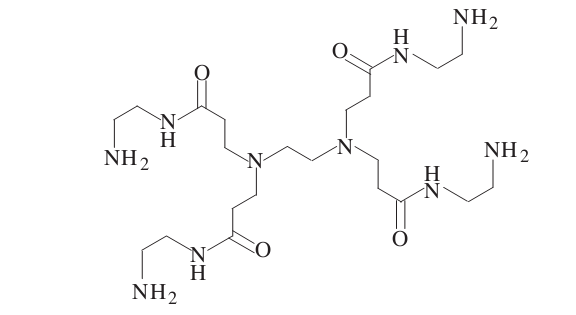 סעיף א'  (הציון 65)מולקולה A נוצרת בתגובת דחיסה בין מולקולה מרכזית ובין ארבע מולקולות של מונומר X .  רשום נוסחת מבנה למולקולה של מונומר X .התשובה:H2NCH2CH2NH2  לדעתנו, רמת חשיבה על פי הטקסונומיה של בלום היא יישום.הציון נמוך, הופיעו נוסחאות שגויות רבות. חלק מהתלמידים לא הצליחו לקבוע מהו מונומר X, חלקם                     לא הבינו כנראה את השאלה כראוי, היו שהתקשו לעבוד עם ייצוג מקוצר לנוסחת מבנה של הפולימר.דוגמאות לטעויות: 	•      H2NCH2CH2COOH	•      H2NCH=CHNH2	•      HOCH2CH2CONH CH2CH2NH2 אנו ממליצים לתרגל עם התלמידים בכיתה דוגמאות לתהליך דחיסה דומה, כלומר דחיסה של מספר מונומרים עם מולקולה מרכזית. מומלץ להוסיף שלבים לפתרון השאלה:
-   שלב I:  לזהות את הקשר האמידי.-   שלב II:  לשים לב כי ישנם ארבעה קשרים אמידים.-   שלב III:  "לפרק" את הקשר האמידי ובכך לקבל את נוסחת המונומר הרצוי.
בהמשך התהליך הרב-שלבי, מולקולה A נקשרת לארבע מולקולות של מונומר Y בתגובת דחיסה.סעיף ב'  (הציון 80)תת-סעיף i  (הציון 82)איזה משלושת המונומרים:HO(CH2)3OH , H2N(CH2)3NH2 , HOOC(CH2)3COOH  ,מתאים להיות מונומר Y ? נמק.התשובה:HOOC(CH2)3COOHקצה אחד של מולקולת דו-חומצה יוצר קשר אמידי עם מולקולה A (הקצה השני ייצור בהמשך קשר           עם דו-אמין).או:  מולקולות המונומר יוצרות קשרים אמידיים עם מולקולה A .לדעתנו, רמת חשיבה על פי הטקסונומיה של בלום היא יישום.רוב התלמידים קבעו נכון את המונומר המתאים על פי עקרונות של תגובת דחיסה. יחד עם זאת אותרו טעויות. הטעות האופיינית העיקרית היא הבחירה במונומר  H2N(CH2)3NH2, המצביעה על חוסר ידע והבנה - מהן הקבוצות הפונקציונליות שצריכות להיות למונומרים כדי שיתאימו לתגובת דחיסה: •	"מונומר  H2N(CH2)3NH2. הוא מסוגל להיקשר לקבוצות אמיניות על ידי מסירת              המימנים בקצוות שלו."•	"המונומר H2N(CH2)3NH2  מתאים להיות מונומר Y מכיוון שמונומר Y מתקשר לקשר אמידי."אתרים במכילים אנימציה המדגימה את צמיחת דנדרימר:https://www.youtube.com/watch?v=gXX5nnqsXCIhttp://www.dendritech.com/pamam.htmlתת-סעיף ii  (הציון 77)המונומר CH3(CH2)3COOH  אינו מתאים להיות מונומר Y . הסבר מדוע.התשובה:הקצה הקרבוקסילי של המונומר הנתון יכול ליצור קשר אמידי עם מולקולה A , הקצה  השני(המתילי) לא יוכל להמשיך את תהליך הפלמור.לדעתנו, רמת חשיבה על פי הטקסונומיה של בלום היא יישום.רוב התלמידים ידעו שבפלמור על ידי דחיסה מגיבים מונומרים עם שתי קבוצות פונקציונליות בכל מולקולה, והסבירו נכון את חוסר ההתאמה של המונומר CH3(CH2)3COOH להיות מונומר Y.                   אך היו תלמידים שכתבו הסברים לא נכונים:•	"מונומר זה אינו מתאים כי קבוצת -COOH  לא מגיבה עם קבוצת  -NH2."מומלץ לתרגל עם התלמידים את תגובות דחיסה לקבלת פולימרים.מצורף דף תרגול מתאים: שאלה 1לפניך שני קטעים מייצגים של פולימרים שהתקבלו בשיטת דחיסה:I.	―OCH2CH2OCOCH2COOCH2CH2OCOCH2CO―  II.  	―CO(CH2)4CONHCH2C6H4CH2NHCO(CH2)4CO―  א.	ציין את תנאי הפלמור לקבלת הפולימרים הנתונים. ב.	עבור כל אחד מהפולימרים הנתונים רשום:	i 	נוסחת מבנה של יחידה חוזרת.	ii 	נוסחאות מבנה של המונומרים.שאלה 2לפניך נוסחאות של חמישה מונומרים:(1)	H2N(CH2)2COCl(2)	HOOCC6H4OH(3)	HOOC(CH2)3COOH(4)	H2N(CH2)2NH2(5)	HOC6H4OHרשום את נוסחאות המבנה של הפולימרים הבאים: א.	פולימר שהתקבל ממונומר (1).ב.	פולימר שהתקבל ממונומר (2).ג.	פולימר שהתקבל ממונומרים (3) ו- (4).ד.	פולימר שהתקבל ממונומרים (3) ו- (5).שאלה 3מהמונומר H2NCH2CH=CHCH2COOH ניתן לקבל שני פולימרים שונים.א.	רשום נוסחת מבנה ליחידות חוזרות של שני הפולימרים.ב.	עבור כל פולימר ציין שיטת פלמור שבה התקבל הפולימר.סעיף ג'  (הציון 62)תת-סעיף i  (הציון 80)מהו סוג הקשרים שנוצרו בין מולקולה A ובין מולקולות של מונומר Y ?התשובה:קשרים אמידיים. לדעתנו, רמת חשיבה על פי הטקסונומיה של בלום היא הבנה.רוב התלמידים קבעו נכון את סוג הקשרים, אך הופיעו גם טעויות, הנובעות מחוסר הבנה של שיטת הפלמור על ידי דחיסה:•	"קשרי צילוב."•	"הקשר שנוצר הוא קשר כיווני 180o , לכן נוצר קשר מימני."•	"קשרי ון-דר-ואלס וקשרי מימן."תת-סעיף ii  (הציון 54)בתגובת הדחיסה מוסיפים זרז. הסבר מה תפקידו של הזרז.התשובה:זרז מאפשר לתגובה להתרחש במנגנון שונה בו אנרגיית שפעול נמוכה יותר.או: לתגובה אנרגיית שפעול גבוהה, ולכן נדרש זרז.לדעתנו, רמת חשיבה על פי הטקסונומיה של בלום היא הבנה.הציון נמוך. תלמידים רבים לא ידעו מהו תפקיד הזרז, למרות שנושא זה נלמד ביסודיות בפרק החובה.הטעויות שאותרו נובעות מחוסר הבנה של תפקיד הזרז בכלל ובתגובת דחיסה בפרט:•	"תפקיד הזרז הוא ליצור קשרי צילוב בין שרשרת לשרשרת."•	"בעזרת הזרז נוצרים קשרים בין מונומרים."•	"תפקיד הזרז הוא לגרום לקבלת הפולימר."סעיף ד'  (הציון 53)המסה המולרית של חומר המורכב ממולקולות A היא 517 גרם למול. מהי המסה המולרית של חומר המתקבל אחרי הוספת מונומר Y ? פרט את חישוביך.התשובה:המסה המולרית של מונומר Y :(HOOC(CH2)3COOH)   (לכל מול חומר, המורכב ממולקולות A , מתווספים 4 מול מונומר ונפלטים 4 מול מולקולות מים).המסה המולרית של החומר המתקבל:לדעתנו, רמת חשיבה על פי הטקסונומיה של בלום היא יישום.הציון נמוך. רוב הטעויות נובעות מחוסר הבנה של תגובת הדחיסה המתרחשת כשמולקולה A נקשרת            לארבע מולקולות של מונומר Y . הטעות העיקרית שאותרה היא התעלמות מכך שבתגובת הדחיסה  מתווספים 4 מול מונומר ונפלטים 4 מול מולקולות מים:	•      517 + 134 = 651 gr	•      517 + 134  18 = 633 gr/mol	•      517 + 4134 = 1053 gr/molמומלץ לבקש מהתלמידים לנסח את שלב ההוספה של מונומר Y , כולל רישום נוסחת מבנה של  הפולימר המתקבל לאחר התגובה. סעיף ה'  (הציון 89)אחד השימושים של דנדרימרים הוא אגירה של תרופות והובלתן בכלי הדם לאיבר פגוע.למולקולה של דנדרימר יש מבנה דומה למבנה של מולקולה A . הסבר מדוע יש לדנדרימר מסיסות גבוהה במים (המצויים בדם).התשובה:דנדרימר מתמוסס היטב במים (בדם), כי במולקולות שלו יש מוקדים רבים ליצירת קשרי מימן                                  עם המים. (או:  נוצרים קשרי מימן בין אטום המימן החשוף מאלקטרונים במולקולה של המים לבין זוג אלקטרונים בלתי קושר על אטום החמצן או על אטום החנקן במולקולה סמוכה של הדנדרימר.)לדעתנו, רמת חשיבה על פי הטקסונומיה של בלום היא יישום.הציון גבוה. התלמידים ידעו את התנאים הדרושים למסיסות של פולימרים במים.אותרו טעויות מעטות בהסברים על קשרי מימן: •	"קשרי מימן נוצרים בין אלקטרון לא קושר של חמצן במולקולת הדנדרימר לבין          אלקטרון בלתי מזווג של מימן."תלמידים מעטים כתבו סיסמה:•	"קוטבי מתמוסס בקוטבי."שימוש בדנדרימרים ברפואה:אתרים מומלצים:http://www.hayadan.org.il/dendrimers-0206082/http://www.haaretz.co.il/news/health/1.934071http://www.tbk.co.il/article/316371סרטונים:https://www.youtube.com/watch?v=Wa_I6A1cnRQhttps://www.youtube.com/watch?v=RBjWwlnq3cA&list=PLB059583D3676221Cסעיף ו'  (הציון 64)תת-סעיף i  (הציון 69)מונומר X יכול להגיב עם מונומר Y וליצור פולימר B . רשום נוסחת מבנה ליחידה חוזרת של הפולימר B .התשובה:לדעתנו, רמת חשיבה על פי הטקסונומיה של בלום היא יישום.בתת-סעיף זה חלק מהתלמידים רשמו נוסחאות שגויות של יחידה חוזרת, למרות שבסעיפים הקודמים            רשמו נוסחאות נכונות של המונומרים. הסיבה לכך היא חוסר הבנה כיצד מתרחשת תגובת דחיסה: 	•      HNCH2CH2OCH2CH2CH2ONH	•      HNCH2CH2OCH2CH2CH2ONHתת-סעיף ii  (הציון 59)מונומר Y יכול להגיב עם המונומר H2N(CH2)2CHCH2NH2 , וליצור פולימר C .אחד משני הפולימרים B ו- C מתמוסס במים, ואילו הפולימר השני תופח במים, אך לא מתמוסס. קבע איזה משני הפולימרים מתמוסס ואיזה תופח. נמק.התשובה:פולימר B מתמוסס במים.פולימר C תופח במים, אך לא מתמוסס.במהלך ההמסה במים של כל אחד משני הפולימרים, מולקולות המים חודרות בין שרשרות הפולימר,נוצרים קשרי מימן בין קבוצות אמידיות לבין מולקולות המים. (הפולימר תופח.)בהמסה של פולימר B , מולקולות המים מפרידות ומרחיקות את שרשרות הפולימר והוא מתמוסס. פולימר C הוא פולימר מוצלב. תהליך ההמסה שלו במים נעצר בשלב התפיחה, כי מולקולות המים לא יכולות להפריד בין שרשרותיו הקשורות בקשרים קוולנטיים.לדעתנו, רמת חשיבה על פי הטקסונומיה של בלום היא אנליזה.הציון נמוך.  כדי להעריך את כושר ספיגת המים ואת מידת המסיסות של פולימרים דרושים מספר שלבי                  חשיבה: לזהות מוקדים ליצירת קשרי מימן עם המים, לזהות אפשרות ליצירה של פולימר מוצלב על פי המונומרים הנתונים, לדעת את ההבדלים במסיסות במים בין פולימר ליניארי לבין פולימר מוצלב.הטעות האופיינית העיקרית היא אי-זיהוי של פולימר C כפולימר מוצלב. לחלק מהתלמידים טעות                        זו גרמה לקביעה שגויה: •	"פולימר B תופח מפני הוא יוצר מעט קשרי מימן וישנה בו נוכחות גדולה של אזורים אמורפיים, לעומת פולימר C שמתמוסס במים, מפני שהוא יוצר הרבה קשרי מימן."וחלקם קבעו נכון, אך בהסבר התייחסו לפולימר C כאל פולימר עם קבוצות צד נפחיות:•	"בפולימר C יש קבוצות צד נפחיות המפריעות למסיסות במים, ולכן הוא רק תופח."הטעויות הנוספות שאותרו הן חוסר הבחנה: 	בין קשרי מימן בין שרשרות הפולימרים לבין קשרי מימן הנוצרים בין קבוצות אמידיות של פולימרים לבין מולקולות המים.	בין קשרי מימן בין שרשרות הפולימרים לבין קשרים קוולנטיים תוך מולקולריים.אנו מביאים סיכום של שיטות צילוב. סכמה זו כוללת חומר העשרה שלא נכלל במסמך הלימה,                            אך מומלץ לעבור עליה עם התלמידים להבנה טובה יותר של נושא הצילוב.שאלה 7כימיה פיזיקלית - מרמת הננו למיקרואלקטרוניקהציון ממוצע על פי מכון סאלד: 72  				פיזור ציונים	ציונים ממוצעים של סעיפי השאלה:			בחרו בשאלה 8% מהתלמידיםכדי לענות על שאלה זו על התלמיד:    להכיר את המושג: אטום מעורר.	להתאים היערכות אלקטרונים של אטום לנתונים.	לרשום היערכות אלקטרונים של יון.	לקבוע מספר אלקטרונים לאטום וליון.	לצייר דיאגרמת אכלוס אלקטרונים לפי נתונים.	 להבחין בין המושגים: היערכות אלקטרונים, דיאגרמת אכלוס אלקטרונים.	ליישם חוקיות שנלמדה (עיקרון האיסור של פאולי) על מקרים אחרים (כאשר עיקרון האיסור של פאולי אינו תקף).    לאכלס אלקטרונים באורביטלים לפי חוקיות חדשה.   להתאים בין היערכות האלקטרונים באורביטלים למיקום היסוד בטבלה מחזורית.	לקבוע כמה יסודות אמורים להיות בשורה בטבלה המחזורית ובאיזה טור אמור להיות יסוד                  מסוים לפי חוקיות חדשה.	לחשב אנרגיה לפי אורך גל.	להבין את ההבדל בין אנרגיית יינון למול חומר לבין אנרגיית יינון לאטום אחד.	להשתמש בערך של מספר אבוגדרו.	לחשב תדירות לפי אנרגיה, כאשר האנרגיה נתונה ביחידות של קילוג'אול למול.רמות חשיבה על פי הטקסונומיה של בלוםצורן (סיליקון), Si(s) , הוא מוליך למחצה ומשמש לייצור שבבים אלקטרוניים. השימוש הנפוץ של יסוד זה בתעשיית השבבים בא לידי ביטוי בשם "עמק הסיליקון" שנמצא בקליפורניה, ארצות-הברית.סעיף א'  (הציון 80)לפנייך שתי אפשרויות, a ו- b , לרישום היערכות אלקטרונים באטומי צורן.a: 	 1s2 2s2 2p6 3s2 3px1 3py1  b:	 1s2 2s2 2p6 3s13px1 3py1 3pz1 תת-סעיף i  (הציון 79)קבע איזו מן האפשרויות מתאימה לאטום צורן מעורר. נמק.התשובה:b. אלקטרון "קפץ" מרמה 3s לרמה 3p , לכן זהו מצב עם אנרגיה יותר גבוהה (או: מצב מעורר).לדעתנו, רמת חשיבה על פי הטקסונומיה של בלום היא הבנה.הציון אינו גבוה למרות שזהו תת-סעיף קל יחסית.ניתן למיין את הטעויות האופייניות לשני סוגים עיקריים:	קביעה נכונה המלווה בנימוק שגוי או חלקי. 	קביעה שגויה וניסיון לנמקה. תת-סעיף ii  (הציון 79)צייר דיאגרמה של אכלוס אלקטרונים באטום צורן מעורר.התשובה:דיאגרמת אכלוס אלקטרונים של אטום צורן מעורר:או:(או: כל אפשרות אחרת נכונה, גם אפשרות שהאלקטרונים עוברים לרמה 4s .)לדעתנו, רמת חשיבה על פי הטקסונומיה של בלום היא יישום.טעויות אופייניות:	אי רישום אורביטלים.	סימון מספרי אלקטרונים בלבד במשבצות:תת-סעיף iii  (הציון 83)רשום היערכות אלקטרונים ביון Si2+ במצב יסוד.התשובה:1s22s22p63s2	        או:	1s22s22px22py22pz23s2לדעתנו, רמת חשיבה על פי הטקסונומיה של בלום היא יישום.טעויות אופייניות שאותרו:	רישום היערכות אלקטרונים ליון במצב מעורר.	רישום היערכות אלקטרונים לאטום עם 16 אלקטרונים.בהנחה שעקרון האיסור של פאולי אינו נכון, וכל אורביטל יכול לאכלס 3 אלקטרונים:סעיף ב'  (הציון 61)תת-סעיף i  (הציון 65)כמה יסודות היו נכללים בשורה הראשונה במערכה המחזורית? נמק. התשובה:שלושה יסודות. בשורה הראשונה נמצאים יסודות שבאטומים שלהם יש אלקטרונים באורביטל 1s בלבד.לדעתנו, רמת חשיבה על פי הטקסונומיה של בלום היא יישום.הציון נמוך.טעויות אופייניות:	קביעה נכונה עם הסבר לא מדויק:•	"שלושה יסודות, כי בשורה הראשונה מאכלסים 3 אלקטרונים."	קביעה שגויה וניסיון לנמקה.תת-סעיף ii  (הציון 65)כמה יסודות היו נכללים בשורה השנייה במערכה המחזורית? נמק. התשובה:12 יסודות.בשורה השנייה יש אורביטל אחד  2s ושלושה אורביטלים 2p . בכל אורביטל יכולים להיות3 אלקטרונים, ולכן יהיו בשורה השנייה   12 = 4  3  יסודות.לדעתנו, רמת חשיבה על פי הטקסונומיה של בלום היא יישום.הציון נמוך.הטעות האופיינית הייתה קביעה שגויה וניסיון לנמקה.תת-סעיף iii  (הציון 55)רשום את היערכות האלקטרונים באטום הצורן שבו כל אורביטל יכול לאכלס 3 אלקטרונים.התשובה:(לאטום צורן 14 אלקטרונים.)היערכות האלקטרונים שלו היא:1s32s32p8	        או:	1s32s32px32py32pz2לדעתנו, רמת חשיבה על פי הטקסונומיה של בלום היא יישום.הציון נמוך.טעות אופייניות:רישום היערכות אלקטרונים באופן המוכר לפי עיקרון האיסור של פאולי: •     1s22s22px22py22pz23s23px1תת-סעיף iv  (הציון 56)לאיזה טור היה משתייך היסוד צורן? נמק.התשובה:טור 11 . לפי  הכלל החדש יש לאטום הצורן 11 אלקטרונים ברמה החיצונית (או: ברמה השנייה).לדעתנו, רמת חשיבה על פי הטקסונומיה של בלום היא יישום.הציון נמוך. תלמידים התקשו לקבוע לאיזה טור ישתייך הצורן.טעויות אופייניות שהתגלו היו בעיקר קביעות שגויות וניסיון לנמקן.קביעה לדוגמה:•	"צורן יהיה בטור 7."או לחלופין:•	"צורן יהיה הלוגן."תלמידים רבים הבינו שלאטום יהיה חסר אלקטרון אחד להשלמת רמה מלאה. עקב זאת התאימו לידע קודם שלהם של הטבלה המחזורית וקבעו כי הצורן יהיה בטור 7 שבו מופיעים אטומי יסודות ההלוגנים, שגם להם חסר אלקטרון כדי להשלים לרמה חיצונית מלאה.קביעה שגויה נוספת:•	"צורן לא יהיה באף טור."חלק מהתלמידים מקובעים בחשיבה שקיימים 8 טורים בלבד. תלמידים אלו קבעו כי לצורן יהיו                             9 אלקטרונים ברמה האחרונה, ולכן אינו מתאים לאף טור. מומלץ לגוון את הלימוד התיאורטי בעזרת תרגילים מסוג זה, הדורשים יישום חוקיות שנלמדה                  (עיקרון האיסור של פאולי) על מקרים אחרים (כאשר עיקרון האיסור של פאולי אינו תקף).אנו מביאים קישורים לאנימציות ולסרטונים המומלצים:אנימציות של אורביטלים אטומיים:http://www.micromountain.com/sci_diagrams/at_struct/at_struct_pages/banimorb.htmhttp://www.micromountain.com/sci_diagrams/at_struct/at_struct_pages/canimorb.htmאתר עם מספר אנימציות של אורביטלים אטומיים:http://dwb4.unl.edu/chemAnime/atomic_orbits.htmסרטון "היערכות אלקטרונים על פי מודל בוהר":http://www.youtube.com/watch?v=Tt-LmcD8Iecסרטון “ “Shapes of Atomic Orbitalshttps://www.youtube.com/watch?v=F-xLQ1WBIlQסעיף ג'  (הציון 86)בספקטרום הפליטה של אטומי צורן מופיעים, בין היתר, קווי פליטה באורכי הגל האלה:288 nm, 505 nm , 637 nm , 785 nmחשב את אנרגיית הפוטון המתאים לקו הפליטה בתחום אולטרה-סגול (UV). פרט את חישוביך.התשובה:(הקו המתאים הוא 288 nm .)                    או:לדעתנו, רמת חשיבה על פי הטקסונומיה של בלום היא יישום.הציון גבוה. התלמידים ידעו לחשב אנרגיה על פי אורך גל.הטעויות המעטות שאותרו הן:	בחירה באורך גל שגוי - 390 nm והמשך נכון של החישוב.	אי התאמת יחידות - מננומטר למטר.	אי רישום יחידות.סעיף ד'  (הציון 61)נתון: אנרגית היינון הראשונה של הצורן היא 790 קילוג'אול למול. מספר חלקיקים במול  חומר - 6.02·1023 .חשב את תדירות הקרינה הנמוכה ביותר שיכולה ליינן את אטום הצורן. פרט את חישוביך.התשובה:אנרגיית יינון עבור אטום אחד:התדירות המינימלית של הקרינה העשויה ליינן את אטום הצורן:לדעתנו, רמת חשיבה על פי הטקסונומיה של בלום היא יישום.הציון נמוך. חלק מהתלמידים התקשו בחישוב התדירות.טעויות אופייניות:	חישוב של אורך גל במקום תדירות.	אי התאמת יחידות -  לא כופלים פי 1000 כדי להמיר מקילוג'אול לג'אול.	דילוג על מעבר לאטום אחד - לא מחלקים במספר אבוגדרו.	התעלמות מנתוני השאלה ושימוש באחד מאורכי הגל שהיו נתונים בסעיף קודם כאורך גל ליינון. חישוב התדירות על פי  אורך הגל שנבחר.	טעויות חישוב.חלק מהתלמידים מתקשים לעבוד עם מספרים כמו 1018 או 1034, כי לא יודעים להקליד                              מספרים כאלה במחשבון. לעיתים הם לא מעתיקים נכון את התשובה מהמחשבון, רושמים למשל 1.3118 J במקום 1.31·1018 J  .מומלץ לתרגל חישובים עם חזקות במונה ובמכנה בכיתה, באופן מעשי במחשבון ולא להסתמך על                     ידע קודם שאולי קיים, ובדרך כלל אינו קיים, אצל התלמידים.שאלה 8כימיה פיזיקלית - מרמת הננו למיקרואלקטרוניקהציון ממוצע על פי מכון סאלד: 72  				פיזור ציונים	ציונים ממוצעים של סעיפי השאלה:			בחרו בשאלה 14% מהתלמידיםכדי לענות על שאלה זו על התלמיד:    להכיר את תחום האור הנראה מתוך הספקטרום הכללי של הקרינה האלקטרומגנטית.	לדעת מהו המיקום של תחום האור הנראה בספקטרום הכללי של הקרינה האלקטרומגנטית,  יחסית לקרינה אולטרה-סגולה ולקרינה אינפרא-אדומה.	לקשר בין אורך הגל של הקרינה, תדירות הקרינה ואנרגיית פוטון של הקרינה.	להכיר את התיאוריה של אורביטלים מולקולריים, כולל במולקולות רב אטומיות של תרכובות אורגניות, עם קשרים כפולים מצומדים. להכיר את המושג: כרומופור.	להכיר את המושגים HOMO ו- LUMO ולקשר בין אורך הכרומופור במולקולה לבין המרווח האנרגטי בין HOMO ו- LUMO.	לקשר בין המרווח האנרגטי בין HOMO ו- LUMO במולקולה לבין צבע החומר.	 להבחין בין הקרינה הנבלעת על ידי מולקולה המכילה כרומופור לבין הקרינה המתפזרת המגיעה לעינינו.	 לקבוע על פי גלגל הצבעים מהו הצבע המשלים לצבע האור הנבלע.	 לנתח את ספקטרום הבליעה הנתון, לדעת כיצד ניתן לזהות חומר על פי הספקטרום שלו.	 להכיר דיודה פולטת אור ועקרונות פעולתה.	 לדעת שאם כל פוטון של הקרינה האלקטרומגנטית הוא בעל אנרגיה הגדולה מאנרגיה הדרושה  לפירוק קשר קוולנטי בין אטומים במולקולה, הקרינה יכולה לפרק את הקשר.רמות חשיבה על פי הטקסונומיה של בלוםהשאלה עוסקת בצבע הכחול.   סעיף א'  (הציון 86)תת-סעיף i  (הציון 87)חשב את טווח האנרגיה של פוטונים של אור כחול. פרט את חישוביך.התשובה:טווח אורכי הגל: 455 nm - 492 nmטווח האנרגיה:  4.04·1019 J  -  4.37·1019 J                 ( או:  2.53 eV   -  2.73 eV )לדעתנו, רמת חשיבה על פי הטקסונומיה של בלום היא הבנה.הציון גבוה. התלמידים ידעו לחשב את טווח האנרגיה של פוטונים של אור כחול, על פי הנוסחה הנתונה.יחד עם זאת אותרו טעויות אחדות:	אי זיהוי של טווח אורכי הגל של האור הכחול (למרות גלגל הצבעים הנתון).	טעויות בחישוב של אנרגיית פוטון על פי הנוסחה הנתונה:	טעויות חישוב.	טעויות ביחידות.תת-סעיף ii  (הציון 85)קבע אם תדירות הקרינה בתחום אולטרה-סגול גבוהה מתדירות הקרינה בתחום האור הכחול או נמוכה ממנה. נמק.התשובה:גבוהה יותר.לקרינת UV אורכי גל קצרים מאורכי גל של אור כחול. קיים יחס הפוך בין אורך גל לתדירות (לכן  לקרינת UV תדירות גבוהה יותר).לדעתנו, רמת חשיבה על פי הטקסונומיה של בלום היא יישום.הציון גבוה. התלמידים ידעו שקיים יחס הפוך בין אורך גל לתדירות ויישמו את הידע לגבי הקרינה בתחום אולטרה-סגול. תלמידים מעטים טעו, כי לא הצליחו להסיק מהנתונים שבגלגל הצבעים            שאורכי גל של קרינת UV קצרים מאורכי גל של אור כחול.סעיף ב'  (הציון 54)לפניך נוסחת מבנה של מולקולת אינדיגו.תת-סעיף i  (הציון 61)העתק את הנוסחה למחברתך, והקף את הכרומופור שבמולקולת אינדיגו.התשובה:	אפשר לקבל גם:לדעתנו, רמת חשיבה על פי הטקסונומיה של בלום היא יישום.הציון נמוך. חלק מהתלמידים התקשו לסמן את הכרומופור במולקולת אינדיגו. הסיבה לטעויות שאותרו היא חוסר ידע והבנה - מהו הכרומופור במולקולה.הטעות האופיינית העיקרית היא סימון טבעות בנזניות חיצוניות בלבד:טעות אופיינית נוספת היא סימון החלק הפנימי של המולקולה:היו תלמידים שסימנו רק את הקשר הכפול המרכזי:תת-סעיף ii  (הציון 51)נתון חומר שצבעו אדום, וצורת המולקולות שלו דומה לצורת המולקולות של אינדיגו.קבע אם הכרומופור במולקולה של חומר זה גדול מהכרומופור במולקולת אינדיגו או קטן ממנו. נמק.התשובה:קטן יותר.חומר בצבע אדום: בולע אור ירוק.                                                חומר בצבע כחול: בולע אור כתום.                                                אורכי גל של אור ירוק קצרים מאורכי גל של אור כתום.                                        יש יחס הפוך בין אורכי גל לבין האנרגיה, לכן הפער האנרגטי בין אורביטלי HOMO לאורביטלי LUMO גדול יותר במולקולה של החומר האדום.                ככל שהכרומופור במולקולת החומר קטן יותר - הפער האנרגטי גדול יותר.לדעתנו, רמת חשיבה על פי הטקסונומיה של בלום היא אנליזה.הציון נמוך. תלמידים רבים התקשו לקבוע באיזו מולקולה כרומופור גדול יותר. הטעות האופיינית העיקרית היא קביעה שגויה הנובעת מחוסר הבנה כי צבע החומר מציין את תחום גלי האור הנראה שאינם נבלעים אלא מתפזרים ונראים לעינינו. התלמידים שטעו התייחסו לצבע האדום ולצבע הכחול והשוו את הכרומופורים בהתאם: •	"הכרומופור בחומר בצבע האדום יהיה גדול יותר, כי יש לו אורך הגל גדול יותר."•	"גדול יותר, כיוון שככל שאורך הגל ארוך יותר הכרומופור ארוך יותר. לצבע האדום מתאים אורך גל ארוך יותר מאשר לאורך גל שמתאים לצבע הכחול."•	"הכרומופור במולקולות של חומר שצבעו אדום יהיה גדול יותר מהכרומופור במולקולת האינדיגו, מכיוון שככל שאורך הגל ארוך יותר הכרומופור ארוך יותר, ולצבע האדום מתאים אורך גל ארוך יותר מאשר לאורך הגל שמתאים לצבע כחול."הטעויות הנוספות שאותרו הן טעויות בקשר בין פער האנרגיה בין אורביטלי HOMO ו- LUMO לבין אורך הכרומופור במולקולה.מומלץ לתרגל סימון כרומופור במולקולות שונות וניסוח תשובה מלאה.סעיפים שיש לכלול בתשובה המתייחסת להשפעת מבנה המולקולות על צבע החומר הנראה:	מספר קשרים כפולים מצומדים - אורך הכרומופור.	השפעת מספר הקשרים הכפולים המצומדים על המרווח בין HOMO ל- LUMO .	השפעת גודל המרווח על אנרגיית הפוטון הנדרשת כדי להעלות אלקטרון מרמת ה-HOMO                לרמת ה- LUMO .	הקשר בין התדירות או אורך הגל של הפוטון הנבלע לאנרגיה.	וסעיף חשוב שתלמידים רבים שוכחים להתייחס אליו - קביעת צבע החומר לפי אור מפוזר,                   כלומר האור שלא נבלע.סעיף ג'  (הציון 66)נתון קטע מספקטרום בליעה.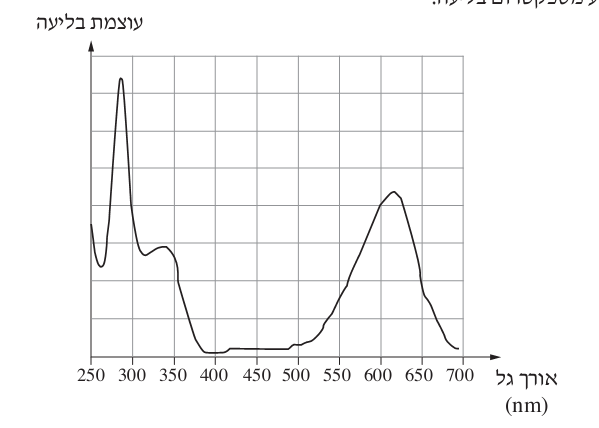 קבע אם הקטע הנתון יכול להיות קטע מספקטרום הבליעה של אינדיגו. בתשובתך התייחס לתחום אורכי הגל 250 nm - 700 nm . נמק.התשובה:כן.החומר בולע באורך גל בערך 620 nm - בתחום האור הכתום, מפזר את שאר אורכי הגל. אנו רואים את האור הכחול שהוא המשלים בגלגל הצבעים. הבליעה באורכי גל שהם קצרים מ- 380 nm (UV) אינה משפיעה על צבע החומר.לדעתנו, רמת חשיבה על פי הטקסונומיה של בלום היא יישום.הטעויות האופייניות שנתגלו בסעיף זה הן:	טעויות הנובעות מקריאה שגויה של הגרף והבנה לקויה של נתוני השאלה.	חוסר התייחסות לקרינה שלא בתחום האור הנראה. 	התייחסות לקרינה הנבלעת בלבד ולא לתחום הקרינה המגיע לעינינו:•	"לא, משום שאינדיגו בולע אורכי גל בתחום הנראה בלבד, ואילו אורכי הגל הנראים בתרשים הם נמוכים מאלו שבתחום הנראה וכוללים אורכי הגל הנמצאים גם בתחום UV."•	"לא, מכיוון שתחום עוצמת הבליעה הגבוהה ביותר היא בין 300-270 nm ולמולקולה זו צריכים להיות אורכי גל גדולים יותר - עד 700 nm."מומלץ להבהיר לתלמידים את המושגים של העברה, בליעה ופליטה של אור באמצעות התייחסות              לצבעם של גופים מסוגים שונים.גוף מאיר - גוף אשר עבר עירור מסוג כלשהו - חשמלי, כתוצאה מתגובה כימית, עקב בליעת קרינה וכדומה. חלק מהאנרגיה נפלטת מהגוף בצורה קרינתית בתחום האור הנראה (אך לא רק בתחום זה). צבעו של הגוף הוא בתחום אורכי הגל הנפלטים.ההבדל בין גוף מאיר לשאר הגופים  הוא שאת הגוף המאיר ניתן לראות גם כאשר אין מקור אור פועל בקרבתו.כדי לראות גופים שאינם גופים מאירים צבעוניים נדרש מקור אור. גוף שחור -  בולע את כל אורכי הגל באור הנראה. שחור אינו צבע, הוא נראה על רקע צבעים אחרים.  גוף לבן אטום - מחזיר את כל הקרינה בתחום אורכי הגל של האור הנראה ויוצר במוחנו תחושה של צבע לבן. גוף צבעוני אטום - אינו מעביר גלי אור בתחום הנראה. הוא בולע חלק מאורכי הגל בתחום האור הנראה  ומחזיר או מפזר  את שאר אורכי הגל.  השילוב שלהם יוצר במוחנו את הצבע של הגוף. בדרך כלל אנו עוסקים בגופים שבולעים תחום מסוים של אורכי גל . שאר הצבעים מפוזרים ויוצרים במוחנו תחושת צבע של הצבע הנגדי בגלגל הצבעים. קיימים גם מקרים שבהם הגוף בולע תחום רחב של אורכי גל ומפזר אך ורק את הצבע הנקלט כצבע של הגוף.גוף צבעוני שקוף - מעביר קרינה בתחום הנראה. הוא בולע חלק מאורכי הגל בתחום האור הנראה  ומעביר את שאר אורכי הגל. השילוב שלהם יוצר במוחנו את הצבע של הגוף. בדרך כלל אנו עוסקים בגופים שבולעים בתחום מסוים של אורכי גל . שאר הצבעים עוברים (חלק מפוזרים) ויוצרים במוחנו תחושת צבע של הצבע הנגדי בגלגל הצבעים. גוף שקוף חסר צבע - מעביר את כל הקרינה בתחום  האור הנראה. בולע בתחום שאינו נראה כגון אולטרה-סגול או אינפרא-אדום.סעיף ד'  (הציון 78)בשנת 1990 פיתחו לראשונה דיודה פולטת אור (LED) כחול. דיודה זו בנויה מקרביד הצורן, SiC(s) .תת-סעיף i  (הציון 84)קבע אם ה- LED פולט אור באורך גל 470 nm או 615 nm . נמק. התשובה:470 nm . אנו רואים את הקרינה הנפלטת (ולא צבע משלים).לדעתנו, רמת חשיבה על פי הטקסונומיה של בלום היא יישום.הציון גבוה. התלמידים ידעו לקבוע את אורך הגל שבו נפלטת הקרינה מה- LED . יחד עם זאת הופיעו טעויות אופייניות משני סוגים עיקריים:1.	קביעה שגויה הנובעת מהתייחסות לאור בצבע משלים כקובע את הצבע המגיע לעינינו:•	"אורך גל 615 nm מתאים, כי הוא בצבע המשלים לאור כחול."2.	קביעה נכונה המלווה בהסבר שגוי:•	"ה- LED פולטת אור באורך גל 470 nm, משום שהיא מקור אור. לכן היא בולעת ופולטת את אותו אורך גל."תת-סעיף ii  (הציון 75)הקרינה הנפלטת מה- LED פוגעת בכלי המכיל יוד, I2(g) . אנרגיית קשר I-I במולקולת יוד שווה ל- 1.57 eV . קבע אם פוטון הקרינה ינתק את הקשר II . פרט את חישוביך, והסבר.התשובה:פוטון באורך גל 470 nm יכול לנתק קשר II .אנרגיית הפוטון באורך גל 470 nm :אנרגיה זו גבוהה מהאנרגיה הדרושה לניתוק הקשר II .או:  1.57 eV = 2.51·1019 J    אורך הגל המקסימלי הדרוש לניתוק הקשר II :קיים יחס הפוך בין אורך גל לאנרגיית פוטון. לכן אנרגיית פוטון באורך גל 470 nm גדולה מהאנרגיה הנדרשת לניתוק הקשר II . לדעתנו, רמת חשיבה על פי הטקסונומיה של בלום היא יישום.רוב התלמידים חישבו נכון את אנרגיית הפוטון באורך גל 470 nm, אך היו תלמידים שטעו.הטעות האופיינית העיקרית היא טענה שקרינה אלקטרומגנטית לא יכולה לנתק קשר קוולנטי בין אטומים במולקולה. טעות זו נובעת מחוסר הבנה שאם כל פוטון של הקרינה האלקטרומגנטית הוא בעל אנרגיה הגדולה מאנרגיה הדרושה  לניתוק קשר קוולנטי בין אטומים במולקולה, הקרינה יכולה לפרק את הקשר:•	"הקרינה לא יכולה לנתק את הקשר II , כי היא גורמת רק לעירור אלקטרוני."מומלץ לעמוד על ההבדל בין תהליכי סף, כגון ניתוק קשר קוולנטי במולקולה על ידי קרינה אלקטרומגנטית, לבין תהליכים רזונטיביים, כגון עירור אלקטרוני. תהליכי סף: יינון, אפקט פוטואלקטרי, ניתוק קשר קוולנטי במולקולה, צילום.התרחשות תהליך סף תלויה בלעדית באנרגיה של פוטון בודד - היא צריכה להיות שווה או גדולה מהאנרגיה הדרושה לתהליך.תהליכים רזונטיביים: בליעה ופליטה של פוטונים. התהליך יתרחש רק אם אנרגיה של פוטון תהיה                שווה לאנרגיה הדרושה לתהליך (לא קטנה יותר ולא גדולה יותר).סעיף ה'  (הציון 92)לפניך סכמה של מעגל חשמלי שבו משולב LED:האם ה- LED מחובר באופן שהוא יפיץ אור? התשובה:כן.לדעתנו, רמת חשיבה על פי הטקסונומיה של בלום היא יישום.הציון גבוה מאוד. התלמידים הכירו את המבנה של LED , את פעולתו ואת אופן שילובו במעגל חשמלי.כמעט ולא אותרו טעויות.מומלץ להציג לתלמידים סרטונים על דיודות פולטות אור:https://www.youtube.com/watch?v=BH9LI973H8whttps://www.youtube.com/watch?v=WjvUVjuHRtchttps://www.youtube.com/watch?v=GodkGafZsh4שאלה 9כימיה אורגנית מתקדמתציון ממוצע על פי מכון סאלד: 62  				פיזור ציונים	ציונים ממוצעים של סעיפי השאלה:			בחרו בשאלה 6% מהתלמידיםכדי לענות על שאלה זו על התלמיד:	להכיר את המושג איזומרים. 	לצייר נוסחאות מבנה לאיזומרים שונים.   	לדעת מה מאפיין נוקלאופיל חלש או חזק.	לדעת מהי ההשפעה של חוזק הנוקלאופיל על קצב תגובת ההתמרה.	להכיר את המנגנונים של תגובות ההתמרה: SN1  ו-SN2, ואת השיקולים - באיזה מנגנון                 תתרחש תגובה.	 לנסח תגובות התמרה.	 לקרוא גרפים המתארים שינוי אנרגיה עם התקדמות תגובות התמרה, ולהתאים גרפים אלה למנגנוניםSN1  ו-SN2.רמות חשיבה על פי הטקסונומיה של בלוםיש שני איזומרים שנוסחתם המולקולרית C4H9Br , ולהם מולקולות מסועפות.סעיף א'  (הציון 60)רשום נוסחת מבנה למולקולות של כל אחד משני האיזומרים האלה.התשובה:לדעתנו, רמת חשיבה על פי הטקסונומיה של בלום היא הבנה.הציון נמוך. חלק ניכר מהתלמידים מתקשים ברישום נוסחאות של איזומרים. קושי זה קיים גם                     בנושאים  של 3 יחידות לימוד. הטעות האופיינית העיקרית היא רישום נוסחה של איזומר לא מסועף:•     CH3CH2CH2CH2Brהיו שרשמו נוסחה של איזומר לא מסועף עם שרשרת מכופפת:מומלץ לתרגל עם התלמידים את רישום נוסחאות המבנה של איזומרים שונים - עם שרשרות ישרות ועם שרשרות מסועפות, ולהבהיר לתלמידים כיצד להבחין בין נוסחאות של אותו איזומר (הרשומות בצורות שונות) לבין נוסחאות של איזומרים שונים. התלמידים צריכים להבין, שכיפוף השרשרת זה לא יצירת איזומר חדש, ומה שקובע זה אופן קישור בין אטומי פחמן בשרשרות. מומלץ להדגים זאת בעזרת מודלים.חקרו את תגובות ההתמרה של שני האיזומרים עם                                ועם יוני                            .   בתגובות אלו אתאנול, C2H5OH(l) , היה הממס.ביצעו ארבעה ניסויים, (1)-(4). בכל ניסוי השתמשו באותו איזומר וקבעו את קצב התגובה.נסמן איזומר זה באות A . בטבלה שלפניך מוצג מידע על הניסויים (1)-(4):סעיף ב'  (הציון 70)איזה נוקלאופיל חזק יותר: CH3SH  או יוני  CH3S ? נמק.התשובה:יוני  CH3S− . המטען השלילי שעל אטום הגופרית ביוני CH3S− גדול יותר מהמטען השלילי (החלקי) שעל אטום הגופרית במולקולות  CH3SH.לפיכך יוני CH3S−  נמשכים חזק יותר לאטום הפחמן בשלד פחמני הקשור לקבוצה עוזבת (פחמן ). לדעתנו, רמת חשיבה על פי הטקסונומיה של בלום היא יישום.רוב התלמידים קבעו נכון שיוני  CH3S−  הם נוקלאופיל חזק יותר. הטעויות הופיעו בנימוקים.	חזרה על הקביעה במילים אחרות במקום נימוק:•	"יון שלילי הוא נוקלאופיל חזק יותר ממולקולה ניטראלית."	חוסר הבחנה בין חוזק נוקלאופיל - יכולת לתקוף פחמן טעון חיובית, לבין חוזק בסיס - יכולת למשוך אטום מימן:•	" CH3S−נוקלאופיל חזק יותר. על S קיים מטען שלם, ולכן הזיקה שלו "לגנוב" מימן גבוהה יותר".מומלץ לחדד לתלמידים את ההבדל בין חוזק נוקלאופיל לבין חוזק בסיס.סעיף ג'  (הציון 74)תת-סעיף i  (הציון 66)קבע אם התגובה של איזומר A עם                                מתרחשת במנגנון SN1 או במנגנון SN2 .נמק.התשובה:המנגנון הוא  SN1 . לפי תוצאות הניסוי אפשר לראות שקצב התגובה תלוי בריכוז של איזומר A ובלתי תלוי בריכוז הנוקלאופיל. (לפיכך התגובה היא מסדר ראשון.)לדעתנו, רמת חשיבה על פי הטקסונומיה של בלום היא אנליזה.הציון נמוך יחסית. רוב התלמידים קבעו נכון שהמנגנון הוא  SN1 . הטעויות הופיעו בנימוקיםחלק מהתלמידים לא כתבו שהם מסתמכים על הנתונים בטבלה אלא רק טענו שקצב התגובה לא תלוי בריכוז הנוקלאופיל. היו תלמידים שנימקו את בחירת המנגנון בכך שהנוקלאופיל חלש.תת-סעיף ii  (הציון 82)קבע איזו מבין נוסחאות המבנה שרשמת בסעיף א מייצגת את איזומר A . נמק.התשובה:איזומר A  מגיב במנגנון SN1 , לכן הוא אלקיל ברומיד שלישוני.(בשלב הראשון במנגנון זה נוצר יון קרבוניום שלישוני שהוא יציב).לדעתנו, רמת חשיבה על פי הטקסונומיה של בלום היא יישום.רוב התלמידים יודעים שבמנגנוןSN1  מועדף אלקיל הליד שלישוני, לכן בחרו נכון.יחד עם זאת גם בתת-סעיף זה הופיעו נימוקים לא מתאימים ומשפטים החוזרים על הקביעה במילים שונות - במקום נימוק:•	"...כי הוא יותר מסועף."סעיף ד'  (הציון 38)תת-סעיף i  (הציון 42)נסח את התגובה של איזומר A עם                               . 	      התשובה:(CH3)3CBr  +                              (CH3)3CSCH3  +  HBr  לדעתנו, רמת חשיבה על פי הטקסונומיה של בלום היא יישום.הציון נמוך מאוד. רוב התלמידים התקשו לנסח נכון את התגובה.הטעויות האופייניות הן:	רישום נוסחאות מולקולריות: •     C4H9Br   ,  C4H9SCH3 	רישום מנגנון במקום ניסוח תגובה.	כתיבת נוסחה שגויה של התוצר:•	  (CH3)3CSHCH3  מומלץ להבהיר לתלמידים איך להבחין בין ניסוח תגובה לבין רישום מנגנון.מומלץ לתרגל כתיבת נוסחאות מבנה של אלקיל הלידים שונים ולהבחין בין נוסחה מולקולרית            לנוסחת מבנה (חזרה על הנלמד בנושאי 3 יח"ל).תת-סעיף ii  (הציון 35)קבע אם קצב התגובה בניסוי (4) היה גבוה מקצב התגובה בניסוי (1), נמוך ממנו או שווה לו.נמק.התשובה:שווה.בשני הניסויים מתרחשת תגובה במנגנון SN1 , שבו הנוקלאופיל אינו משתתף בשלב הקובע את קצב התגובה, ולכן סוג הנוקלאופיל אינו משפיע על קצב התגובה.לדעתנו, רמת חשיבה על פי הטקסונומיה של בלום היא יישום.הציון נמוך במיוחד. תלמידים רבים קבעו שקצב תגובה (4) היה גבוה מקצב תגובה (1), כי הנוקלאופיל חזק יותר. תלמידים אלה "שכחו" שבסעיף הקודם קבעו שהמנגנון הואSN1  בו רק ריכוז החומר המותקף משפיע על הקצב, ואין חשיבות לא לריכוז הנוקלאופיל ולא לטיבו.חלק מהתלמידים קבעו נכון, אך לא כתבו נימוק.סעיף ה'  (הציון 66)בניסוי נוסף, (5), הוסיפו את האיזומר השני לתמיסה המכילה יוני                            .נסמן איזומר זה באות B .תת-סעיף i  (הציון 60)קבע מהו מנגנון התגובה, ונסח אותו.התשובה:SN2 לדעתנו, רמת חשיבה על פי הטקסונומיה של בלום היא יישום.הציון נמוך.תלמידים רבים בחרו במנגנון של אלימינציה - כנראה לא הבינו שכל הניסויים מתייחסים לתגובת התמרה, כפי שכתוב בתחילת השאלה (אולי זה קושי בהבנת הנקרא יותר מאשר קושי בכימיה).יש תלמידים שאמנם בחרו במנגנון הנכון, אך הוסיפו נימוק או תיאור מילולי ולא ניסחו את המנגנון כפי שהתבקשו.תת-סעיף ii  (הציון 81)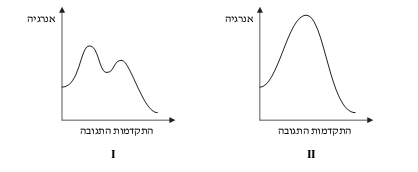 לפניך שני גרפים, I ו- II , המציגים את שינוי האנרגיה עם התקדמות התגובה. קבע איזה משני הגרפים מתאר את התגובה של איזומר B עם יוני                            . נמק.התשובה:גרף II .התגובה מתרחשת במנגנון SN2 , שהוא מנגנון חד-שלבי. גרף II מתאים לתגובה חד-שלבית.לדעתנו, רמת חשיבה על פי הטקסונומיה של בלום היא יישום.הציון די גבוה. רוב התלמידים הבינו שהתגובה היא מסדר השני (גם אם היא תגובת אלימינציה) המתרחשת בשלב אחד. היו תלמידים שבחרו בגרף I, כי התבלבלו בין מצב מעבר לתוצר ביניים:•	"גרף I. למרות שהתגובה מתרחשת בשלב אחד, קיים בה מצב מעבר הניתן לבידוד, המהווה את הנקודה הנמוכה בגרף."מומלץ לחדד לתלמידים את ההבדלים בין מצב מעבר לתוצר ביניים וכיצד הם מתבטאים בגרפים.תת-סעיף iii  (הציון 67)החליפו את הנוקלאופיל                             בנוקלאופיל                                .     קבע אם קצב התגובה של איזומר B עם                               היה גבוה מקצב התגובה של איזומר B עם יוני                           , נמוך ממנו או שווה לו. נמק. התשובה:קצב התגובה של חומר B עם                             היה נמוך יותר.התגובה מתרחשת במנגנון SN2 . קצב התגובה מושפע על ידי סוג הנוקלאופיל (וריכוזו).  CH3SHהוא נוקלאופיל חלש מיוניCH3S−  .לדעתנו, רמת חשיבה על פי הטקסונומיה של בלום היא יישום.רוב התלמידים קבעו נכון, אך הופיעו נימוקים שגויים. הטעות האופיינית העיקרית בנימוקים היא               טענה שהסיבה לקצב הנמוך היא שלתגובה יש יותר שלבים: •	"קצב התגובה יהיה נמוך יותר, כי היא תתרחש ביותר שלבים והמולקולה לא תהיה יציבה."יתכן שטעות זו נובעת מהמחשבה ששינוי הנוקלאופיל יגרום לשינוי המנגנון.בעיה נוספת היא חוסר נימוק.מומלץ לתרגל שינויים שונים כגון: שינוי הנוקלאופיל, שינוי הממס, שינוי הקבוצה העוזבת - על           קצב של אותה תגובה באותו מנגנון.ראו הצעה לתרגיל סיכום בניתוח לשאלה 10 בבחינת הבגרות תשע"א וכן סעיפים א' ו-ב'                        בשאלה 11 תשס"ט.שאלה 10כימיה אורגנית מתקדמתציון ממוצע על פי מכון סאלד: 72  				פיזור ציונים	ציונים ממוצעים של סעיפי השאלה:			בחרו בשאלה 6% מהתלמידיםכדי לענות על שאלה זו על התלמיד:    לדעת את הגורמים המשפיעים על התרחשות של תגובות התמרה ואלימינציה במנגנונים השונים: האלקיל הליד, חוזק הנוקלאופיל והממס. 	לדעת כיצד משפיע ריכוז הנוקלאופיל על קצב תגובת התמרה מסדר ראשון ומסדר שני.	לדעת כיצד משפיע שינוי אטום ההלוגן באלקיל הליד המגיב על קצב תגובת ההתמרה.	לרשום נוסחאות מבנה לאיזומרים של אלקנים.	להכיר את התנאים להתרחשות אלימינציה ולקבלת תוצרים שונים.רמות חשיבה על פי הטקסונומיה של בלוםבטבלה I מובא מידע על ארבע תגובות (1)-(4).טבלה Iסעיף א'  (הציון 68)בטבלה II רשומים ארבעה נוקלאופילים, המסומנים באותיות (a)-(d), והממס שבו מומס כל אחד מהנוקלאופילים.טבלה IIיוני CN− הם נוקלאופיל חזק מיוני CH3O− , אך בסיס חלש מהם.תת-סעיף i  (הציון 70)בחר בנוקלאופיל המתאים ביותר עבור כל אחת מן התגובות (1)-(4) שבטבלה I .התשובה:תגובה (1) - (b)        תגובה (2) - (d)         תגובה (3) - (a)         תגובה (4) - (c)לדעתנו, רמת חשיבה על פי הטקסונומיה של בלום היא אנליזה.הטעויות האופייניות שאותרו בתת-סעיף זה הן:	החלפת הנוקלאופיל (b) ב- (a), כלומר תלמידים הבינו שלתגובת התמרה במנגנוןSN2  דרוש נוקלאופיל חזק, אך טעו בממס וכן טעו בחשיבות הממס לתגובת התמרה מסוג SN1 .	החלפת הנוקלאופיל (d) ב-c)), כלומר תלמידים הבינו שלתגובת אלימינציה דרוש נוקלאופיל שהוא בסיס חזק, אך לא ייחסו חשיבות לנפחיות שלו.מומלץ לחזור על הגורמים המשפיעים על הסיכוי להתרחשות תגובות ההתמרה והאלימינציה, כפי שהם מסוכמים בספר לימוד "מולקולות במסע, התחנות שבדרך" מאת אריאלה וינר, חיה פרומר, רחל צימרוט, האוניברסיטה העברית בירושלים, בעמוד 119 וכן התרגילים בעמוד זה.תת-סעיף ii  (הציון 67)נמק את בחירתך עבור תגובות(1)  ו-(2) בלבד.התשובה:תגובה (1)                                                                                                             המגיב הוא אלקיל ברומיד ראשוני.                                                                      יוני CN− הם נוקלאופיל טוב ובסיס חלש מיוני CH3O−  .                                                           DMSO הוא  ממס אפרוטי (שאינו מחליש/ממסך את הנוקלאופיל).                  (בתנאים אלה מועדף מנגנון SN2)                                                                         תגובה (2)                                                                                                    אלקיל הלידים ראשוניים מגיבים במנגנון E2 רק בנוכחות (נוקלאופיל חלש שהוא) בסיס חזק עם שלד פחמני מסועף (או: בסיס חזק ונפחי), כמו  יוני (CH3)3CO .או:   יוני (CH3)3CO  הם בסיס חזק ונפחי ונוקלאופיל חלש. הם  אינם יכולים לגרום לתגובת התמרה, אך יכולים לתקוף אטום מימן שעל אטום פחמן  ולגרום לתגובת אלימינציה במנגנון E2 .לדעתנו, רמת חשיבה על פי הטקסונומיה של בלום היא יישום.הציון די נמוך. חלק מהתלמידים התקשו לנמק קביעה באופן מלא וחזרו על קביעה במילים שונות במקום נימוק או כתבו סיסמאות:•	" CH3O−הוא בסיס לואיס חזק יותר ולכן יש יותר סיכוי שהוא יתקוף את המימן שעל פחמן ."•	"בתגובה (1) מתרחשת תגובה מסוגSN2 ,לכן הציאניד שמומס באתאנול יהיה מגיב טוב."•	"בתגובה (2) הנוקלאופיל המתאים הוא(a)   משום שבכהל מועדפת תגובת אלימינציה."סעיף ב'  (הציון 86)תת-סעיף i  (הציון 82)מגדילים פי 2 את ריכוז הנוקלאופיל בתגובה (1). קבע אם כתוצאה מכך קצב התגובה יגדל, יקטן או לא ישתנה. נמק.		התשובה:קצב התגובה יגדל.תגובה (1) היא תגובה מסדר שני. קצב התגובה תלוי גם בריכוז של החומר המותקף וגם בריכוזהנוקלאופיל:   (v = kRBr CN− ) (אם מעלים את ריכוז הנוקלאופיל פי 2 קצב תגובה (1) יגדל פי 2 .)לדעתנו, רמת חשיבה על פי הטקסונומיה של בלום היא הבנה.הציון די גבוה. רוב התלמידים מבינים שבתגובה מסדר שני לריכוז הנוקלאופיל יש השפעה על קצב התגובה.היו תלמידים שטעו - סברו שקצב התגובה מושפע רק מסוג הנוקלאופיל ולא מריכוזו:•	"קצב התגובה לא ישתנה, מפני שזה לא משפיע על חוזק הנוקלאופיל ועל מהירות התקפתו." תת-סעיף ii  (הציון 90)במולקולות המגיב שבתגובה (3) מחליפים את אטום הברום באטום כלור.קבע אם כתוצאה מכך קצב התגובה יגדל, יקטן או לא ישתנה. נמק.התשובה:קצב התגובה יקטן.אטומי Cl הם קבוצה עוזבת פחות טובה מאטומי Br ,(הקשר C−Cl חזק יותר מהקשר C−Br). כאשר הקבוצה העוזבת פחות טובה, קצב ההיווצרות של יוני קרבוניום (השלב הקובע את קצבהתגובה) איטי יותר.לדעתנו, רמת חשיבה על פי הטקסונומיה של בלום היא יישום.הציון גבוה. רוב התלמידים מבינים את הקשר בין טיב הקבוצה העוזבת לקצב התגובה. התלמידים שטעו קבעו נכון שקצב תגובה יקטן, אך לא הצליחו לנמק כראוי את קביעתם, כי התייחסו לטיב הקבוצה העוזבת לפי קריטריונים לא רלוונטיים:•	"כלור היא מולקולה קטנה יותר ולכן היא גם זזה פחות ויציבה יותר.                   האלקטרושליליות שלו גבוהה יותר, ולכן הוא יעזוב פחות את המולקולה."אין התייחסות לקצב של יצירת יוני הקרבוניום כגורם הקובע את קצב התגובה. סעיף ג'  (הציון 70)בתגובה (4) מתקבלים שני אלקֵנים.תת-סעיף i  (הציון 77)רשום נוסחת מבנה לכל אחד מהאלקנים.התשובה:לדעתנו, רמת חשיבה על פי הטקסונומיה של בלום היא יישום.במקרה הנתון מדובר באיזומרים המתקבלים כתוצרים בתגובה (4). חלק מהתלמידים לא הבינו כנראה את השאלה ורשמו נוסחאות של איזומרים שלא מתקבלים בתגובה (4):טעויות נוספות הן מספר שגוי של אטומי מימן הקשורים לאטומי פחמן ומספר קשרים שיוצר כל               אטום פחמן:בשתי השאלות בנושא "כימיה אורגנית מתקדמת" חלק מהתלמידים מתקשים ברישום נוסחאות מבנה של איזומרים. בסרטוט איזומרים (איזומרים של שרשרת ואיזומרים ציס טרנס) כדאי לשלב תרגול בעזרת מודלים, יחד עם שרטוט של כל איזומר. בצורה כזאת התלמיד יראה שאיזומר נוצר רק כאשר נותק קשר C–C אחד ונוצר קשר C–C אחר. מומלץ לבצע עם התלמידים תרגיל 2 בעמוד 45 בספר "תרכובות הפחמן" מאת נאוה מילנר, מכון ויצמן למדע. בעזרת תרגיל זה ניתן ללמד את התלמידים מתי מדובר באיזומרים (ניתוק קשר ויצירת קשר חדש) ומתי מדובר באותה מולקולה (ציור שונה של נוסחת מבנה או קונפורמציה). אנו מביאים את התרגיל המעובד:הנוסחאות הבאות מתארות מולקולות שנוסחתן המולקולרית C5H11Cl .א.	אילו נוסחאות מתארות מולקולות זהות?ב.	אילו נוסחאות מתארות מולקולות של איזומרים?ג.	רשום נוסחאות מבנה של שני איזומרים נוספים שנוסחתם המולקולרית C5H11Cl .תשובות:א.   	(3) ו- (5) ;  (4) ו- (6)ב.   	(1), (2), (3) ו- (4) ג.	תת-סעיף ii  (הציון 43)הסבר מדוע בתגובה (4) מתקבלים שני אלקנים.התשובה:נסמן את אטומי הפחמן בשרשרת של 2-ברומו-2-מתיל פנטאן בספרות:במולקולה של המגיב יש אטומי מימן על 3 אטומי פחמן : אטום  C-1, אטום C-3 ואטום הפחמן שבקבוצת מתיל (−CH3). הבסיס יכול לתקוף כל אחד מהם.כאשר הבסיס תוקף אטום מימן שעל C-1 או על אטום הפחמן בקבוצת מתיל, מתקבל תוצר I . כאשר הבסיס תוקף אטום מימן שעל C-3 , מתקבל תוצר II . לדעתנו, רמת חשיבה על פי הטקסונומיה של בלום היא אנליזה.הציון נמוך מאוד. תלמידים רבים התקשו בכתיבת הסברים. הטעויות הן בעיקר הסברים חלקיים וציטוט של סיסמאות:•	"בתגובה (4) מתקבלים שני אלקנים מכיוון שזוהי תגובת E2 ובתגובה כזו יכולים להתקבל עד שלושה איזומרים."•	"בתגובה (4) מתקבלים בעקרון שלושה אלקנים כי יש שלושה פחמני  שהנוקלאופיל יכול לתקוף, אבל שניים מהם זה אותו אלקן."מומלץ לתרגל עם התלמידים כתיבת נימוקים והסברים מלאים. לעיתים תלמידים יודעים את החומר ומגיעים לתשובה נכונה, אך מתקשים מאוד בהסברים.תת-סעיף iii  (הציון 99)באיזו טמפרטורה כדאי לבצע את תגובה (4), 25°C או  50°C? נמק.התשובה:ב- 50°C .                                                                                                                ברוב המקרים, לתגובות האלימינציה אנרגיית שפעול גבוהה יותר מאשר לתגובות התמרה. ב- 50oC יש לחלקיקים המגיבים מספיק אנרגיה ליצירת תצמידים משופעלים( או: ב- 50oC יש לחלקיקי המגיבים סיכוי גדול יותר להתנגשויות פוריות).         לדעתנו, רמת חשיבה על פי הטקסונומיה של בלום היא יישום.הציון גבוה מאוד.התלמידים בהחלט יודעים שלתגובת אלימינציה דרושה טמפרטורה גבוהה. ההסברים התלמידים התייחסו לאנרגית השפעול הגבוהה של תגובה זו. לא אותרו טעויות.סעיף ד'  (הציון 54)2-ברומו-2-מתיל פנטאן מגיב עם מתאנול, CH3OH(l) , בטמפרטורה של 25°C . רשום את הנוסחה של התוצר העיקרי שצפוי להתקבל בתגובה זו.התשובה:לדעתנו, רמת חשיבה על פי הטקסונומיה של בלום היא יישום.הציון נמוך. תלמידים רבים התקשו לקבוע מהו התוצר העיקרי של התגובה. הטעות האופיינית העיקרית היא רישום נוסחת כוהל במקום אתר:מומלץ לתרגל רישום ניסוחים של תגובות התמרה עם נקלאופילים שונים, כולל מולקולות, תוך          שימת דגש על כתיבת נוסחאות מבנה נכונות.שאלה 11כימיה של חלבונים ושל חומצות גרעיןציון ממוצע על פי מכון סאלד: 71  				פיזור ציונים	ציונים ממוצעים של סעיפי השאלה:			בחרו בשאלה 10% מהתלמידיםכדי לענות על שאלה זו על התלמיד:	להכיר את מבנה הנוקלאוטיד, המולקולות הבונות את הנוקלאוטיד והקשרים בין מרכיבי הנוקלאוטיד. 	להכיר את מבנה ה- DNA. לדעת מהם הקשרים בין הנוקלאוטידים בגדיל DNA וקבוצות אטומים שביניהן נוצרים הקשרים.	לזהות את רצף הנוקלאוטידים ב- DNA.	להכיר ולזהות את הקשרים בין נוקלאוטיד אחד לשני.	לדעת כיצד מתרחש תהליך תעתוק.	לרשום קטע mRNA המתועתק.	לדעת כיצד מתרחש תהליך תעתוק.	להכיר את המושג מוטציה, להזות את המוטציה והשלכותיה לגבי מבנה החלבון שנוצר.	להכיר את מבנה ההיסטונים, הקשרים בין DNA להיסטונים וגורמים המשפיעים על קשרים אלה.רמות חשיבה על פי הטקסונומיה של בלוםלפניך קטע ממולקולת DNA :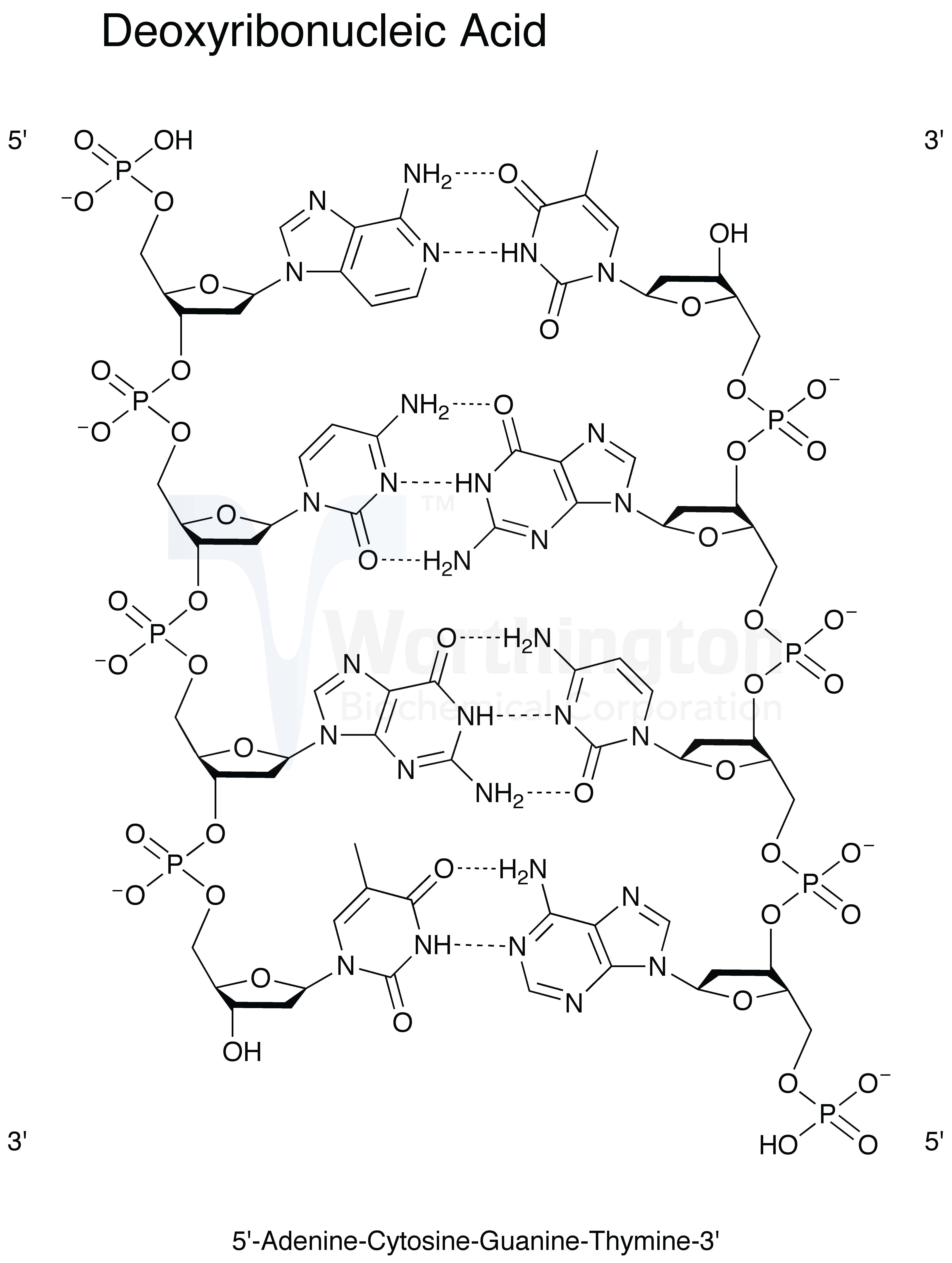 סעיף א'  (הציון 76)תת-סעיף i  (הציון 80)רשום את רצף הנוקלאוטידים בכל אחד משני הגדילים של קטע ה- DNA הנתון.ציין את קצה ‘3 ואת קצה ‘5 בכל רצף.התשובה:גדיל I:   5'  A C G T  3'                         גדיל II: 3'  T G C A  5'      לדעתנו, רמת חשיבה על פי הטקסונומיה של בלום היא יישום.רוב התלמידים זיהו נכון את קצה ‘3 ואת קצה ‘5 ורשמו נכון את רצף הנוקלאוטידים. יחד עם זאת הופיעו טעויות בקביעת קצה ‘3 ואת קצה ‘5 ובזיהוי נוקלאוטידים. היו תלמידים שלא הבחינו בין קשר בנוקלאוטיד לבין קשר בין נוקלאוטידים.תת-סעיף ii  (הציון 72)צייר נוסחאות מבנה של שניים מבין הנוקלאוטידים שמהם נוצר גדיל I .התשובה:שניים מהנוקלאוטידים:לדעתנו, רמת חשיבה על פי הטקסונומיה של בלום היא הבנה.רוב התלמידים ציירו נכון את נוסחאות המבנה של נוקלאוטידים, אך היו שטעו. הטעויות האופייניות הן:	ציור של שני נוקלאוטידים מחוברים. יתכן ולא הבינו את השאלה.	ציור של הסוכר, הבסיס החנקני וקבוצת הזרחה בנפרד במקום נוקלאוטיד.מומלץ לחדד את ההבדל בין מרכיבי נוקלאוטיד לבין נוקלאוטיד.DNA יכול להיפגע מסיבות שונות.הסעיפים ב, ג, ד נוגעים לארבעה סוגים של פגיעות ב- DNA . נסמן אותם (1)-(4).סעיף ב'  (הציון 73)תת-סעיף i  (הציון 71)פגיעה מסוג (1) היא חיתוך הגדיל על ידי פירוק חלק מהקשרים שבין הנוקלאוטידים. מהו סוג הקשר שמתפרק בחיתוך הגדיל של ה- DNA : קשר מימני, קשר N-גליקוזידי,  קשר פוספו-אסטרי, קשר פפטידי?התשובה:קשר פוספואסטרי.לדעתנו, רמת חשיבה על פי הטקסונומיה של בלום היא יישום.חלק מהתלמידים לא ידעו שנוקלאוטיד אחד נקשר לאחר בקשר פוספואסטרי, שנוצר בין קבוצת הזרחה בנוקלאוטיד אחד לבין קבוצת ה--OH  על פחמן 3 בנוקלאוטיד האחר. הטעויות האופייניות הן:	חוסר הבחנה בין קשרים פוספואסטריים בין נוקלאוטידים לקשרי מימן בין גדילי DNA:•	"קשרי מימן."	חוסר הבחנה בין קשרים פוספואסטריים בין נוקלאוטידים לקשרים N-גליקוזידיים בין בסיס חנקני לסוכר:•	"קשרים גליקוזידיים."תת-סעיף ii  (הציון 74)פגיעה מסוג (2) היא היווצרות קשרים קוולנטיים בין בסיסים של נוקלאוטידים סמוכים באחד מגדילי ה- DNA . כיצד פגיעה זו משפיעה על הקשרים בין הגדילים? הסבר.התשובה:בפגיעה מסוג (2) חלק מקשרי מימן בין הגדילים מתנתקים.כאשר נוצרים קשרים קוולנטיים בין הבסיסים החנקניים הסמוכים, משתנה מבנה ה- DNA , ולכן לא יכולים להיווצר קשרי מימן עם הגדיל המשלים.לדעתנו, רמת חשיבה על פי הטקסונומיה של בלום היא יישום.רוב התלמידים הבינו, שכאשר נוצרים קשרים קוולנטיים בין שני בסיסים סמוכים, לא יוכלו להיווצר קשרי מימן עם הגדיל השני. כתוצאה מכך מבנה ה- DNA ישתנה.הטעויות האופייניות שאותרו הן בעיקר התייחסות לשינוי אפשרי במבנה ה- DNA במקום לתאר כיצד פגיעה זו משפיעה על הקשרים בין הגדילים:•	"קשרים קוולנטיים יכופפו את השרשרת ולכן היא לא תהיה במבנה סליל."•	"קשרים קוולנטיים יחליפו את קשרי המימן ולכן הקשרים בין הבסיסים יתחזקו."סעיף ג'  (הציון 68)לפניך קטעי הגדיל של ה- DNA לפני פגיעות מסוג (3) ומסוג (4) ואחריהן.לפני הפגיעה:		     ’3	ATG GCC TGC AAA CGC TGG     ’5אחרי פגיעה מסוג (3):	     ’3	ATG GCT TGC AAA CGC TGG      ’5אחרי פגיעה מסוג (4):	     ’3	ATG GCC C TGC AAA CGC TGG  ’5אם קטע ה- DNA נמצא באזור המקדד לחלבון, מה יכולים להיות השינויים במבנה החלבון - תת-סעיף i  (הציון 62)אחרי פגיעה מסוג (3)?התשובה:בפגיעה מסוג (3) הוחלף נוקלאוטיד. פגיעה זו יכולה לגרום להחלפה של חומצה אמינית אחת בשרשרת החלבון בחומצה אמינית אחרת.לדעתנו, רמת חשיבה על פי הטקסונומיה של בלום היא אנליזה.הציון נמוך. תלמידים רבים לא הצליחו לזהות את המוטציה - החלפת הנוקלאוטידC  בנוקלאוטידT , ולא הבינו שבתהליך התעתוק יתקבל רצף נוקלאוטידים שונה המקודד לחומצות אמינית שונה. החלפת חומצה אמינית  עשויה להשפיע על מבנה החלבון ותפקודו.הטעות האופיינית העיקרית היא אי-הבחנה בשינוי שיתרחש:•	"לא יהיה שינוי במבנה החלבון, משום שלאותה חומצה אמינית יש כמה קודונים."בעיה נוספת בתת-סעיף זה היא הסברים חלקיים:•	"הפגיעה היא בהחלפת ציטוזין לתימין. שניהם בסיסים מסוג פירימידינים ולא יווצרו קשרי מימן בניהם." •	"השינוי הוא שלא יווצרו קשרי מימן ולכן מבנה החלבון יפגע."מומלץ לנתח יחד עם התלמידים את נתוני השאלה ולבנות הסבר בשלבים. יש לשים לב לכך שקטעי            ה- DNA הנתונים הם מקצה '5  לקצה '3, בעוד שתהליך התעתוק של RNA הוא מקצה '3 של ה- DNA .נתון:קטע ה- DNA לפני הפגיעה:		  ’3      ATG GCC TGC AAA CGC  TGG     ’5                                       או:                          ’5        GGT CGC AAA CGT CCG GTA   ’3קטע ה- RNA התקין המתקבל בתעתוק:     5'     CCA GCG UUU GCA GGC CAU     3'  אחרי פגיעה מסוג (3):	   קטע ה- DNA:				  ’3	ATG GCT TGC AAA CGC TGG      ’5                                      או:                           ’5         GGT CGC AAA CGT TCG GTA    ’3קטע ה- RNA המתקבל בתעתוק:      	     5'       CCA GCG UUU GCA AGC CAU       3'               השינוי בקודון  משנה את סוג החומצה האמינית: במקום גליצין (GGC) תופיע בחלבון סרין (AGC) .    תת-סעיף ii  (הציון 74)אחרי פגיעה מסוג (4)?התשובה:בפגיעה מסוג (4) מתווסף נוקלאוטיד אחד. הוספת נוקלאוטיד תגרום לשינויים במבנה החלבון. החלבון יכול להיות קצר יותר (אם נוצר קודון סיום), או: שינוי של חומצות אמיניות.לדעתנו, רמת חשיבה על פי הטקסונומיה של בלום היא אנליזה.רוב התלמידים הצליחו לזהות את המוטציה - הוספת נוקלאוטיד לרצף ה- DNA , אך חלק מהתלמידים לא המשיכו בהסבר. היו תלמידים שכתבו תשובות כלליות כגון:•	"יהיה חלבון שונה לגמרי." •	"הכל ישתנה." גם כאן מומלץ לנתח יחד עם התלמידים את נתוני השאלה ולבנות הסבר בשלבים.  נתון:קטע ה- DNA לפני הפגיעה:		  ’3      ATG GCC TGC AAA CGC  TGG     ’5                                       או:                          ’5        GGT CGC AAA CGT CCG GTA   ’3קטע ה- RNA התקין המתקבל בתעתוק:     5'     CCA GCG UUU GCA GGC CAU     3'  אחרי פגיעה מסוג (4):	   קטע ה- DNA:				  ’3	ATG GCC C TGC AAA CGC TGG   ’5                                      או:                           ’5       GGT CGC AAA CGT CCC GGT A   ’3קטע ה- RNA המתקבל בתעתוק:      	    5'  CCA GCG UUU GCA GGG CCA U    3'                יהיה שינוי רק בשני הקודונים האחרונים. הוספת נוקלאוטיד משפיעה על מסגרת הקריאה ומשנה את הקודונים. מתקבלים קודונים שוניםולכן החומצות האמיניות המרכיבות את החלבון משתנות, כלומר מתקבל רצף שונה.סעיף ד'  (הציון 63)כדי לבדוק אם ה- DNA נפגע יש להפריד אותו ממולקולות ההיסטונים. אפשר לבצע את ההפרדהבעזרת תמיסת נתרן כלורי, NaCl(aq) .תת-סעיף i  (הציון 67)מהם הקשרים הקיימים בין מולקולות ההיסטונים ובין ה- DNA ?התשובה:קשרים חשמליים (או: קשרים יוניים).(המטען החשמלי הכולל על החלבונים ההיסטונים הוא חיובי, כי הם מכילים אחוז גבוה של ליזיןוארגינין. קבוצות הזרחה שב- DNA הטעונות מטען שלילי, נמשכות למולקולות ההיסטונים.)לדעתנו, רמת חשיבה על פי הטקסונומיה של בלום היא הבנה.חלק מהתלמידים התקשו לקבוע מהם הקשרים הקיימים בין מולקולות ההיסטונים ובין ה- DNA. הם קבעו שהקשרים הם:•	"קשרי מימן." •	"קשרי ון-דר-ואלס." מומלץ להבהיר לתלמידים שבמבנה הדו-גדילי של ה- DNA קבוצות הזרחה הנושאות מטען שלילי פונות אל ההיסטון. המטען החשמלי הכולל על החלבונים ההיסטוניים הוא חיובי, כי הם מכילים אחוז גבוה של ליזין וארגינין. הקבוצות הצדדיות של חומצות אלה טעונות מטען חיובי. ולכן בין החלבונים ההיסטונים לבין מולקולות ה- DNA נוצרים כוחות משיכה חשמליים.תת-סעיף ii  (הציון 59)מדוע הוספה של תמיסת NaCl(aq) גורמת להפרדת ה- DNA ממולקולות ההיסטונים?התשובה:יוני Na+(aq) נמשכים לקבוצות הזרחה שב- DNA , ובכך מחלישים את כוחות המשיכה שבין ה- DNA למולקולות ההיסטונים.לדעתנו, רמת חשיבה על פי הטקסונומיה של בלום היא יישום.הציון נמוך. חלק ניכר מהתלמידים לא הבינו שהוספת תמיסת נתרן כלורי היא הוספת יוני נתרן ויוני כלור, ה"מתחרים" בכוחות המשיכה שבין ההיסטון ל- DNA . לכן יתנתקו הקשרים שבין ה- DNA להיסטון. יוני הנתרן יימשכו לקבוצת הזרחה הנושאת מטען שלילי ויוני הכלור יימשכו לקבוצת הצד של החומצות האמיניות הנושאות מטען חיובי בהיסטון. תלמידים אלה ניסו "להמציא" הסברים כגון:•	"תמיסת המלח סופחת מים והמלח מתחבר אל קשרי המימן של הדנ"א ו\או ההיסטון ובכך מפריד ביניהם."•	"למולקולות NaCl(aq) יש משיכה חזקה ביותר מאשר ההיסטונים לכן הדנ"א מתקשר למולקולת NaCl(aq) ."אנו מביאים שאלות לתרגול בחלק מהנושאים שבהם עוסקת שאלה 11.שאלה 1נתון רצף נוקלאוטידים בקטע מגדיל של מולקולת DNA:5'  C A C G C T T G G T G A C C G T A A  3'א.	רשום את רצף הנוקלאוטידים בקטע מגדיל ה-  DNAהמשלים.ב.	רשום את רצף הנוקלאוטידים בקטע ה- mRNA , המתועתק מגדיל ה-  DNAהמקורי.ג.	רשום את רצף החומצות האמיניות בקטע של החלבון, שיתורגם ממולקולת mRNA  זו.ד.	אם הנוקליאוטיד ה- 15 בגדיל ה-  DNA המקורי ישונה מ- G ל- C , איך יראה קטע ממולקולת  ה- mRNA ?ה.	מה ישתנה ברצף החומצות האמיניות בקטע של החלבון, שיתורגם ממולקולת mRNA  זו?ו.	אם יתווסף G לגדיל המקורי של ה-  DNA, לאחר הנוקליאוטיד ה- 15, מה ישתנה ב- mRNA ?ז.	מה ישתנה בחלבון ?ח.	אם הנוקליאוטיד ה- 11 בגדיל ה-  DNAהמקורי ישונה מ- G ל- C , מה ישתנה ב- mRNA ?ט.	מה ישתנה בחלבון ?שאלה 2לפניך שני גדילים הלא מחוברים של  DNA.א.	צייר קשרים בין שני הגדילים ליצירת מולקולה דו-גדילית.ב.	מהו סוג הקשרים שמייצבים את מבנה ה- DNA ?ג.	בין אילו חלקים של נוקליאוטידים נוצרים הקשרים שציינת?ד.	רשום את כיוונם של כל אחד משני הגדילים.ה.	באיור ישנם בסיסים חנקניים המסומנים במספרים 1-4.כנה אותם בשמות: אדנין, גואנין, ציטוזין ותימין. היעזר בדפי הנוסחות.ו.	סמן את הקשרים הפוספואסטרים המחברים בין הנוקלאוטידים.שאלה 12כימיה של חלבונים ושל חומצות גרעיןציון ממוצע על פי מכון סאלד: 74  				פיזור ציונים	ציונים ממוצעים של סעיפי השאלה:			בחרו בשאלה 8% מהתלמידיםכדי לענות על שאלה זו על התלמיד:    	להכיר את המבנה הדו-גדילי של ה- DNA: כיווניות, בסיסים משלימים וקשרים המייצבים את המבנה.	לזהות את רצף הנוקלאוטידים ב- DNA.	להכיר ולזהות את הקשרים בין נוקלאוטיד אחד לשני.	לדעת כיצד מתרחש תהליך תעתוק. יש להקפיד על הכיווניות ובסיסים משלימים, אורציל                   יופיע במקום תימין.	לרשום קטע מ- mRNA המתועתק.	להבין מידע חדש הנתון בשאלה ולהשתמש בו.	לדעת כיצד מתרחש תהליך התרגום, הכיוון בו מתרחש התהליך. 	לרשום נכון את נוסחת הקטע מהחלבון המתקבל בתרגום, כולל הקצה האמיני והקצה הקרבוקסילי. 	לבצע חישובים פשוטים על בסיס הקוד הגנטי. 	להבין עקרונות של הקוד הגנטי.	 רמות חשיבה על פי הטקסונומיה של בלוםמחלת האיידס נגרמת על ידי נגיף (וירוס). החומר התורשתי של נגיף זה הוא RNA .כשנגיף זה בא במגע עם תא, ה- RNA שלו חודר לתוך התא.ה- RNA של הנגיף משמש לבניית DNA דו-גדילי. תהליך זה נקרא תעתוק הפוך.סעיף א'  (הציון 85)תת-סעיף i  (הציון 90)הסבר מדוע התהליך נקרא תעתוק הפוך.התשובה:תעתוק "רגיל" מתרחש בכיוון:   DNA    RNAהתעתוק המתואר מתרחש בכיוון ההפוך.לדעתנו, רמת חשיבה על פי הטקסונומיה של בלום היא יישום.הציון גבוה. התלמידים הבינו את תיאור התעתוק ההפוך המובא בשאלה והסבירו מדוע התהליך נקרא כך. הופיעו טעויות מעטות, בעיקר חוסר התייחסות למושג "תעתוק" - העברת המידע הגנטי מ- DNA            ל- mRNA , וניסיון להסביר מדוע התהליך הוא "הפוך":•	"מכיוון של- RNA  יש רק גדיל אחד ו– DNA דו-גדילי."אנו ממליצים בלימודי תהליך תעתוק להשוות בין תעתוק "רגיל" ותעתוק " הפוך" ועל ידי כך להראות את המאפיינים המשותפים של כל תעתוק ולהבחין בין כיוון התהליך מבחינת סוגים של חומצות הגרעין (מ- DNA ל- RNA או להפך) ומבחינת כיוון צמיחת השרשרת ( מ- ‘5 ל- ‘3).לשם כך אפשר להשתמש באנימציות:http://www.youtube.com/watch?v=0MJIbrS4fbQhttp://highered.mcgraw-hill.com/sites/0072556781/student_view0/chapter18/animation_quiz_3.htmlתת-סעיף ii  (הציון 82)לפניך קטע RNA של הנגיף שחודר לתא:5'  CCU CGA CCU CUU GCC  3'  רשום את רצף הנוקליאוטידים בקטע המתאים של כל אחד מגדילי ה- DNA , שנוצרו בתעתוק הפוך.ציין את קצה ‘3 ואת קצה ‘5 . התשובה:		(RNA:     5'  CCu CGA CCU CUU GCC  3' )                                            I            3'  GGA GCT GGA GAA CGG  5'                      II           5'  CCT CGA CCT CTT GCC    3'      לדעתנו, רמת חשיבה על פי הטקסונומיה של בלום היא אנליזה.רוב התלמידים הצליחו ליישם את עקרונות התעתוק שלמדו כדי לרשום את תוצרי התעתוק ההפוך.יחד עם זאת אותרו טעויות הנובעות מהפרת הכללים של קריאת הרצפים בחומצות גרעין. טעות נוספת היא רישום הפוך של קצה ‘3 ואת קצה ‘5 .מומלץ להבהיר לתלמידים שהנקודה המרכזית אותה הם צריכים להבין, כדי להימנע מטעויות מסוג זה בקריאת הרצפים, הן של DNA והן של RNA , היא שעל מנת שהקשר בין גדילי ה- DNA יהיה יציב הגדילים צריכים להסתדר בסדר הפוך: 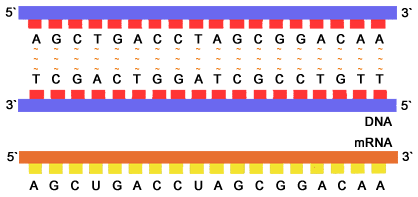 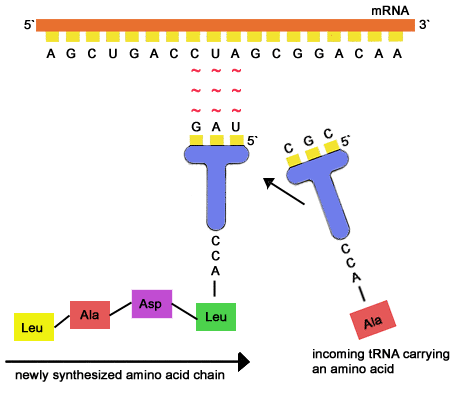 סעיף ב'  (הציון 62)כל גדיל DNA שנוצר בתעתוק הפוך נקשר לגדיל DNA של התא. מתקבל DNA משולב.תת-סעיף i  (הציון 13)מהו סוג הקשרים שנוצרו במהלך היווצרות ה- DNA המשולב?התשובה:קשרים פוספו-אסטריים.לדעתנו, רמת חשיבה על פי הטקסונומיה של בלום היא הבנה.הציון נמוך במיוחד. רוב התלמידים טעו בקביעת הקשרים הנוצרים במהלך היווצרות ה- DNA המשולב: •	"קשרי מימן."•	"קשרים גליקוזידיים."•	"קשרי ון-דר-ואלס."אנו מביאים את סיכום המידע על הקשרים השונים בפוספוליפידים, בחלבונים ובחומצות גרעין. סיכומים אלה עשויים לעזור למניעת הטעויות.תת-סעיף ii  (הציון 74)ה- DNA המשולב עובר בתא תעתוק רגיל ותרגום. נוצרים חלבונים של מעטפת הנגיף.רשום את רצף החומצות האמיניות שקטע ה- RNA הנתון בתת-סעיף א ii מקודד.הנח שה- C בקצה 5' של RNA הוא התחלה של קודון.התשובה:Pro  Arg  Pro  Leu  Alaלדעתנו, רמת חשיבה על פי הטקסונומיה של בלום היא יישום.הטעות האופיינית העיקרית בתת-סעיף זה היא רישום של רצף החומצות האמיניות בעברית. בעיה נוספת היא טעויות בזיהוי חומצות אמיניות - עבודה לקויה עם הטבלה "רשימת קודונים והחומצות האמיניות המתאימות להם" שבדפי הנוסחאות.בנוסף לדרישה לרשום את רצף החומצות האמיניות באנגלית, מומלץ לסכם את התשובותלסעיפים א'-ב' בטבלה:סעיף ג'  (הציון 90)לפניך חמישה שלבים של התהליך המתרחש בתא לאחר התקפה של נגיף האיידס. השלבים רשומים בסדר אקראי. רשום אותם בסדר הנכון.-	תעתוק הפוך-	תעתוק רגיל-	תרגום-	חדירת ה- RNA של הנגיף לתא-	היווצרות ה- DNA המשולבהתשובה:1.  חדירת ה- RNA של הנגיף לתא2.  תעתוק הפוך3.  היווצרות ה- DNA המשולב4.  תעתוק רגיל5.  תרגוםלדעתנו, רמת חשיבה על פי הטקסונומיה של בלום היא הבנה.הציון גבוה. הופיעו טעויות מעטות הנובעות מחוסר הבנה של המושג החדש "גדיל משולב". היו תלמידים שהתייחסו לגדיל זה כאל שרשרות נפרדות.סעיף ד'  (הציון 61)המסה המולרית של אחד מחלבוני נגיף האיידס היא 55,000 גרם למול.מסה מולרית ממוצעת של יחידת חומצה אמינית בחלבון זה היא 110 גרם למול.          המרחק הממוצע בין מרכזי נוקלאוטידים שכנים בגדיל הוא 3.4·1010 מטר.חשב את אורך הקטע של ה- DNA שמקודד את החלבון. פרט את חישוביך.		התשובה:מספר החומצות האמיניות בחלבון:מספר הנוקלאוטידים בקטע ה- DNA שמקודד את החלבון:	                  500  3 = 1500                                      אורך קטע ה- DNA שמקודד את החלבון:	3.4·1010 m  (1500  1) = 5.097·107 m(התקבל גם חישוב:    3.4·1010 m  1500 = 5.1·107 m	   , וגם חישובים נוספים: חישוב בו תלמיד הוסיף קודון התחלה, חישוב בו תלמיד הוסיף גם קודון התחלה וגם קודון סיום.)לדעתנו, רמת חשיבה על פי הטקסונומיה של בלום היא יישום.הציון נמוך. חלק ניכר מהתלמידים התקשו לבצע חישובים פשוטים על בסיס הקוד הגנטי.הטעויות האופייניות הן:	אי-הכפלה ב- 3 בחישוב של מספר הנוקלאוטידים בקטע ה- DNA שמקודד את החלבון.	חלוקה ב- 3 של מספר החומצות האמיניות במקום הכפלה.אנו מביאים מספר תרגילים העשויים לעזור לתלמידים להימנע מטעויות מסוג זה:1.	מה יותר כבד - חלבון או גן שלו? נתון: מסה מולרית ממוצעת של יחידת חומצה אמינית בחלבון זה היא 110 גרם למול.              מסה מולרית ממוצעת של נוקלאוטיד היא300  גרם למול.2.	קטע ממולקולת ה-DNA  מכיל 60 זוגות נוקלאוטידים. מהו אורך הקטע? נתון: אורך נוקלאוטיד הוא  0.34 nm.3.	קטע דו-גדילי של מולקולת ה- DNA מכיל 100 נוקלאוטידים. מהו אורך הקטע? נתון: אורך נוקלאוטיד הוא  0.34 nm.4.	קטע ממולקולת ה-DNA  מכיל  1230 נוקלאוטידים. מהו מספר של חומצות אמיניות שמכיל החלבון שמתאים לקטע זה?5.	בתהליך התרגום השתתפו 30 מולקולות RNA מעביר. מהו מספר חומצות אמיניות, מספר קודונים, ומספר נוקלאוטידים שהשתתפו בתהליך זה?6.	מסה מולרית של שרשרת פוליפפטידית היא 40000 גרם למול. מהו אורך של הקטע המתאים של מולקולת DNA ? נתון: מסה מולרית ממוצעת של יחידת חומצה אמינית בחלבון זה היא 110 גרם למול.          	   אורך נוקלאוטיד הוא  0.34 nm.7.	מהו אורך הקטע ממולקולת DNA שמקודדת מבנה ראשוני של מולקולת חלבון, אשר מכיל 51 שיירי חומצות אמיניות? מהו מספר מולקולות של RNA מעביר הנדרש להיווצרות חלבון זה? נתון: אורך נוקלאוטיד הוא 0.34 nm.סעיף ה'  (הציון 74)תת-סעיף i  (הציון 72)מספר הסוגים של tRNA בתא גדול ממספר הסוגים של חומצות אמיניות בסך כל החלבונים המרכיבים תא חי. הסבר מדוע.התשובה:(מספר הסוגים של tRNA גדול ממספר החומצות האמיניות.) חומצה אמינית יכולה להיות מקודדת על ידי יותר מקודון אחד, לכן יש יותר סוגי tRNA מאשר            חומצות אמיניות.או:מארבעה סוגי נוקלאוטידים מתקבל מספר קודונים אפשריים:  43 = 64 .מספר סוגים של חומצות אמיניות:  20 .לדעתנו, רמת חשיבה על פי הטקסונומיה של בלום היא יישום.חלק מהתלמידים התקשו להסביר את העובדה הנתונה. הופיעו הסברים כלליים כגון:•	"כי כך בנו תא חי."היו תלמידים שחזרו על העובדה הנתונה במקום הסבר:•	"בגלל שיש יותר סוגים של tRNA בתא מאשר הסוגים של חומצות אמיניות."תת-סעיף ii  (הציון 77)הסבר מדוע לא כל שינוי ברצף נוקלאוטידים בגדיל ה- DNA מביא לשינוי ברצף של חומצותאמיניות במולקולת חלבון.התשובה:שינוי בהרכב הקודון לא תמיד מביא לשינוי ברצף החומצות האמיניות, כי אותה חומצה אמינית               יכולה להיות מקודדת על ידי מספר קודונים.לדעתנו, רמת חשיבה על פי הטקסונומיה של בלום היא יישום.רוב התלמידים כתבו הסברים נכונים, אך הופיעו גם טעויות. הבעיה העיקרית בתת-סעיף זה היא חזרה על העובדה הנתונה במקום הסבר: •	"כי שינוי ברצף של חומצות אמיניות לא קורה כתוצאה מכל אחד מהשינויים בגדיל               ה- DNA."מומלץ במהלך ההוראה והתרגול להתייחס לשתי תכונות של הקוד הגנטי ולחשיבתן לקיום החיים:1. 	חומצה אמינית אחת מקודדת על ידי מספר קודונים. חשיבות: לא כל שינוי ברצף נוקלאוטידים מביא לשינוי במבנה החלבון.2. 	כל קודון מקודד רק חומצה אמינית אחד. חשיבות: קוד גנטי הוא "חד-משמעי" - לא יתכן שעל בסיס של אותו מידע תא יבנה רצפים שונים של חומצות אמיניות. שאלה 13כימיה של הסביבהציון ממוצע על פי מכון סאלד: 76  				פיזור ציונים	ציונים ממוצעים של סעיפי השאלה:			בחרו בשאלה 7% מהתלמידיםכדי לענות על שאלה זו על התלמיד:	לקבוע את סוג התגובה הנתונה.    להכיר תגובות חמצון-חיזור ולזהות תגובות אלה על פי שינויים בדרגות חמצון של אטומי מחמצן ומחזר.	לדעת עקרונות של טיהור מים. להכיר שיטות שונות לטיהור מים.	להכיר את תורת ההתנגשויות.	להסביר בעזרת תורת ההתנגשויות את התלות של משך החיטוי בטמפרטורת המים.	 להכיר את הגורמים המשפיעים על קצב תגובה.	לבצע חישובים סטויכיומטריים.	לקרוא ספקטרום בליעה ולעבוד איתו. 	לדעת מהו היחס בין אנרגיית פוטון, אורך גל של הקרינה ותדירות הקרינה. 	לחשב את אנרגיית הפוטון על פי אורך הגל של הקרינה.  	לחשב את אורך הגל של הקרינה על פי תדירות הקרינה.רמות חשיבה על פי הטקסונומיה של בלוםחובבי טבע נוהגים לטהר מי נחלים או אגמים בעזרת יוד I2(s) . אמנם בדרך זו נפטרים מהחיידקים שבמים, אולם עודף היוד פוגע בטעמם של המים ואף עלול להזיק לבריאות.סעיף א'  (הציון 62)תגובה (1) היא אחת התגובות המתרחשות כשמכניסים יוד למים: (1)	I2(aq)  +  2H2O(l)          HIO(aq)  +  H3O+(aq)  +  I(aq)חומצה HIO(aq) , הנוצרת בתגובה זו, קוטלת את החיידקים.	תת-סעיף i  (הציון 63)מהו סוג התגובה שעליה מבוסס הטיהור בעזרת יוד? נמק.התשובה:תגובת חמצון-חיזור.במהלך התגובה יש מעבר של אלקטרונים (או: יש שינוי בדרגות החמצון של אטומי יוד). לדעתנו, רמת חשיבה על פי הטקסונומיה של בלום היא יישום.הציון נמוך. חלק מהתלמידים התקשו להבין מה זה סוג התגובה. אותרו טעויות אופייניות משני סוגים עיקריים:1.	קביעה שגויה וניסיון לנמקה:•	"תגובת חומצה-בסיס, כי נוצרת חומצה."•	"תגובת שיווי-משקל, כי ברגע מסוים נוצר שיווי-משקל, כלומר יש שוויון בריכוזים שנשמר ולא משתנה."•	"תגובה אקסותרמית."2.	קביעה נכונה המלווה בנימוק שגוי:•	"תגובת חמצון-חיזור, כי אנו רואים שכמה מולקולות של יוד ומים משנות את מספר האלקטרונים שלהן."•	"תגובת חמצון-חיזור, כי יוד הוא הלוגן. הלוגנים נוטים לעבור חמצון."במהלך הלימוד של נושאי בחירה בהשלמה ל- 5 יח"ל מומלץ להזכיר לתלמידים נושאים ומושגים שנלמדו במסגרת של 3 יח"ל ובנושא החובה. לדוגמה, עבור נושאים אחדים מפרק "כימיה של הסביבה":תת-סעיף ii  (הציון 61)הצע שיטה נוספת לטיהור מים בשטח.התשובה:הרתחת מים.(לקבל כל שיטה נכונה אחרת, כגון הקרנת UV, טיהור על ידי כלור ועוד)לדעתנו, רמת חשיבה על פי הטקסונומיה של בלום היא יישום.תלמידים רבים התקשו להציע שיטה נוספת לטיהור מים בשטח. הופיעו הצעות לא הגיוניות כגון:•	"לטהר מים בעזרת ג'ל."•	"להכניס למים סבון."היו תלמידים שהתעלמו מכך שמדובר בטיהור מים בשטח והציעו שיטות שלא ניתנות לביצוע בתנאי שטח ולא עוזרות להיפטר מחיידקים:•	"להעביר מים דרך מחליף יונים."•	"לטהר מים באמצעות קולונה."על ערכה לטיהור מים בטבליות יוד כתובים הנתונים האלה: סעיף ב'  (הציון 88)הסבר בעזרת תורת ההתנגשויות את התלות של משך החיטוי בטמפרטורת המים.התשובה:(ככל שטמפרטורת המים נמוכה יותר, קצב התגובה של היוד כמחטא והורס חיידקים הוא                      איטי יותר.)בטמפרטורה נמוכה יותר, אנרגיה קינטית ממוצעת של החלקיקים נמוכה יותר.   מספר התנגשויות פוריות (ביחידת זמן) קטן יותר (או: הסיכוי ליצירת תצמידים משופעלים                     קטן יותר).                                                              לקצב התגובה קטן יותר (לכן משך החיטוי גדול יותר).                                      לדעתנו, רמת חשיבה על פי הטקסונומיה של בלום היא אנליזה.הציון גבוה. תלמידים ידעו להסביר את התלות של משך החיטוי בטמפרטורת המים בעזרת תורת ההתנגשויות. הופיעו טעויות מעטות הנובעות מחוסר הבחנה בין הסבר ברמה מאקרוסקופית לבין           הסבר ברמה מיקרוסקופית:•	"האנרגיה של המים גדולה והם זזים יותר, וכתוצאה מכך מתנגשים עם היוד בכלי."•	"מים מתחממים, קצב התגובה עולה, ולכן מספר התנגשויות בין המולקולות עולה."סעיף ג'  (הציון 73)מטיילים חיטאו בטבליות יוד 20 ליטר מים בטמפרטורה 25oC .תת-סעיף i  (הציון 72)כל טבלייה מכילה 8 מ"ג יוד. חשב כמה מולים של יוד הוסיפו המטיילים ל- 20 ליטר מים.פרט את חישוביך.התשובה:המסה המולרית של I2(s):מספר המולים של I2(s) בטבלייה אחת:   (בטמפרטורה של 25oC יש להוסיף לליטר מים 1.5 טבליות היוד.)מספר טבליות יוד שיש להוסיף ל- 20 ליטר מים:              30 טבליות1.5  20 =  טבליותמספר המולים של I2(s) ב- 30 טבליות:                3.15·105 mol  30 = 9.45·104 mol לדעתנו, רמת חשיבה על פי הטקסונומיה של בלום היא יישום.רוב התלמידים חישבו נכון את מספר המולים של יוד שהוסף ל- 20 ליטר מים על ידי המטיילים.יחד עם זאת אותרו טעויות אופייניות:	קביעה שגויה של מסה מולרית של יוד - רושמים מסה מולרית של אטומי יוד. 	חישוב הריכוז של יוד ביחידות מ"ג לליטר.	טעויות חישוב.תת-סעיף ii  (הציון 76)כדי להיפטר מן הטעם הרע של המים המטוהרים, הוסיפו המטיילים למים טבליות של ויטמין C,C6H8O6(s)  , שהגיב עם יוד על פי תגובה (2):(2)	C6H8O6(aq)  +  I2(aq)  +  2H2O(l)    C6H6O6(aq)  +  2I(aq)  +  2H3O+ (aq)  כל טבלייה מכילה 50 מ"ג של ויטמין C . המטיילים הוסיפו טבליות של ויטמין C בכמות מספקת לתגובה עם כל היוד שהוכנס למים, כי לא ידעו מהי כמות היוד שהגיבה.כמה טבליות של ויטמין C הוסיפו למים? פרט את חישוביך.התשובה:יחס המולים בניסוח התגובה בין I2(aq) לבין C6H8O6(aq) הוא 1:1 , לכן מספר המולים של C6H8O6(s) שיש להוסיף ל- 20 ליטר מים:  9.45·104 mol         המסה המולרית של C6H8O6(s) :             המסה של C6H8O6(s) שיש להוסיף ל- 20 ליטר מים:             מספר הטבליות של C6H8O6(s) שיש להוסיף ל- 20 ליטר מים:             לדעתנו, רמת חשיבה על פי הטקסונומיה של בלום היא יישום.רוב התלמידים הצליחו לחשב נכון את מספר הטבליות של C6H8O6(s) שהוסף ל- 20 ליטר מים על ידי המטיילים, אך היו תלמידים שטעו. חלק מהתלמידים לא הבינו את השאלה והתקשו לקשר בין                החישוב בתת-סעיף זה לבין החישוב בתת-סעיף ג' i . הם לא התייחסו לנתון שהמטיילים הוסיפו טבליות של ויטמין C בכמות מספקת לתגובה עם כל היוד שהוכנס למים. מומלץ לסכם עם התלמידים את שלבי הטיהור של 20 ליטר מים על ידי המטיילים: שלב 1: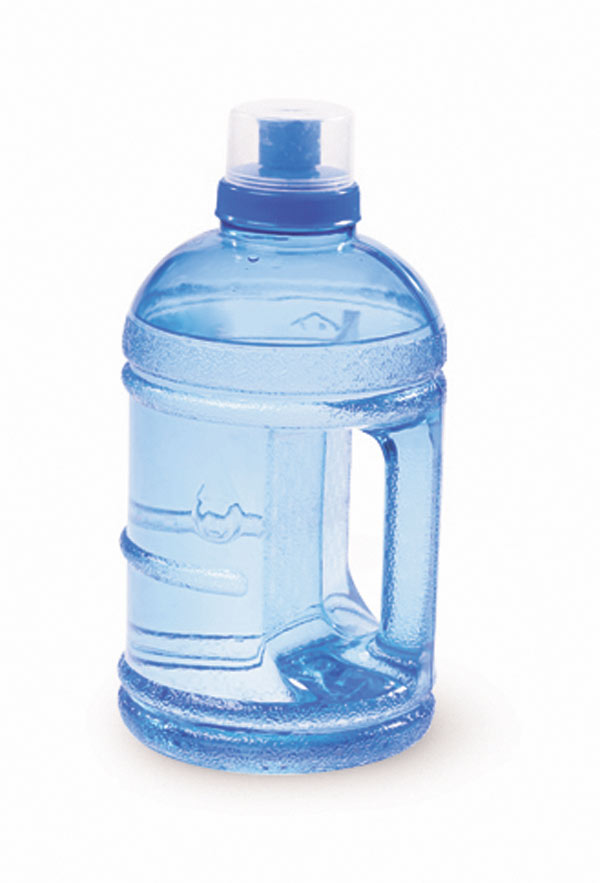 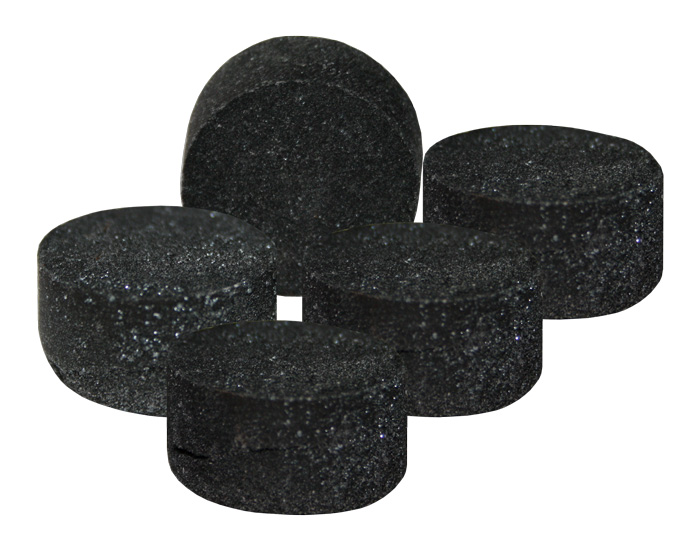 הוספת 30 טבליות יוד המכילות סה"כ  9.45·104מול יוד.הבקבוק הכיל:	 20 ליטר מים	9.45·104 מול יוד לאחר 30 דקות החיטוי נגמר.לאחר החיטוי, בתום שלב 1 הבקבוק הכיל: 	20 ליטר מים	פחות מ- 9.45·104 מול יוד			שלב 2:כדי להיפטר מן הטעם הרע של המים המטוהרים, המטיילים צריכים להוסיף למים טבליות של ויטמין C, כדי שיגיב עם עודף היוד שנשאר בבקבוק אחרי החיטוי. מאחר והם לא ידעו כמה מולים של יוד הגיבו (בתגובה נוצרת חומצה HIO(aq) שקוטלת חיידקים).לכן המטיילים הוסיפו 9.45·104 מול ויטמין C (כמות מספקת לתגובה עם כל היוד שהוכנס למים) הנמצאים ב- 3.33 טבליות ויטמין C.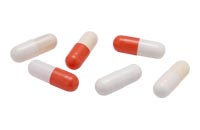 בתום התגובה הבקבוק הכיל:	20 ליטר מים	עודף של ויטמין C שנשאר אחרי התגובה עם יוד 		מומלץ להיעזר בהוראה במצגות הנמצאות באתר הספר "יש לי כימיה עם הסביבה":http://stwww.weizmann.ac.il/g-chem/sviva-  מצגת "המים" שהוכנה על ידי ד"ר מלכה יאיון וד"ר דפנה מנדלר-  מצגת "הטיפול במים" שהוכנה על ידי ד"ר דבורה קצביץ וד"ר דפנה מנדלרמומלץ להציג לתלמידים את הסרטונים:"טיהור מים":                                        http://www.youtube.com/watch?v=EJZm1cI8XC8"מערכות לטיהור מים אפורים":       http://www.youtube.com/watch?v=mz6UCHY6ufU"טיהור מים בשטח בקרינת UV":     https://www.youtube.com/watch?v=9tlmhIYAPZQתגובה המתוארת בתת-סעיף ג ii המבוצעת במטרה "הפוכה" - קביעת ריכוז של ויטמין C במשקאות קלים על ידי טיטרציה עם תמיסת יוד:https://www.youtube.com/watch?v=VWoRUk47VvUסעיף ד'  (הציון 81)לפניך ספקטרום בליעה של H2O(g) .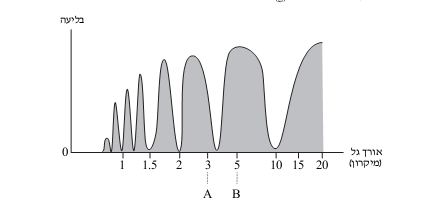 תת-סעיף i  (הציון 93)לאיזה פוטון יש אנרגיה גבוהה יותר, לפוטון באורך גל A או לפוטון באורך גל B ?נמק ללא חישוב.התשובה:לפוטון באורך גל A (או: 3 מיקרון).יש יחס הפוך בין אורך הגל של הפוטון לבין האנרגיה שלו (או: על פי הנוסחה:                ).לדעתנו, רמת חשיבה על פי הטקסונומיה של בלום היא יישום.הציון גבוה. התלמידים ידעו לנתח את הנתונים, ליישם את היחס בין אנרגיית הפוטון לבין אורך הגל ולהסיק מסקנה ללא חישוב. התלמידים המעטים שטעו סברו שאנרגיית הפוטון תלויה בעוצמת הקרינה:•	"לפוטון באורך גל B יש אנרגיה גבוהה יותר, כי הוא בולע יותר."תת-סעיף ii  (הציון 81)חשב את אנרגיית הפוטון שבחרת בתת-סעיף ד i . פרט את חישוביך.התשובה:לקבל גם:לדעתנו, רמת חשיבה על פי הטקסונומיה של בלום היא הבנה.רוב התלמידים חישבו נכון את אנרגיית הפוטון על פי אורך גל של הקרינה על פי הנוסחה הנתונה.יחד עם זאת אותרו טעויות אופייניות: 	קשיים בעבודה עם חזקות.	אי-רישום יחידות או רישום יחידות שגויות.תת-סעיף iii  (הציון 70)מקרינים H2O(g) בקרינה בתדירות 5.4·1014 Hz .קבע אם H2O(g) בולע קרינה בתדירות זאת. פרט את חישוביך.התשובה:אורך גל של הקרינה בתדירות הנתונה:אין בליעה של קרינה בתדירות זו (או: באורך גל זה).לקבל גם תשובה שאי אפשר לקבוע אם יש בליעה באורך גל זה, כי זהו ספקטרום עם מרווחים לא סימטריים.לדעתנו, רמת חשיבה על פי הטקסונומיה של בלום היא יישום.הציון בינוני. רוב התלמידים ידעו לחשב את תדירות הקרינה על פי אורך גל של הקרינה על פי הנוסחה הנתונה, אך חלקם התקשו לקבוע אם H2O(g) בולע קרינה בתדירות הנתונה. הטעויות האופייניות הן:	קשיים בעבודה עם ספקטרום הבליעה הנתון.	קשיים בעבודה עם חזקות.	אי-רישום יחידות או רישום יחידות שגויות - במעבר ממטרים למיקרונים.כדאי להסביר לתלמידים כיצד מבצעים פעולות עם חזקות ללא מחשבון. כמו כן מומלץ לבדוק                         אם התלמידים יודעים לקרוא נכון את התשובות במחשבון.כדי למנוע טעויות שאותרו בתת-סעיפים ii ו- iii , מומלץ לתת לתלמידים תרגילים הדורשים עבודה עם חזקות ומעבר בין יחידות. תרגיל לדוגמה:השלם את הנתונים החסרים בטבלה שלפניך. פרט את חישוביך וציין יחידות בתוך החישוב. שאלה 14כימיה של הסביבהציון ממוצע על פי מכון סאלד: 65  				פיזור ציונים	ציונים ממוצעים של סעיפי השאלה:			בחרו בשאלה 3% מהתלמידיםכדי לענות על שאלה זו על התלמיד:	להכיר תהליכים של בליעה ופליטה של קרינה אלקטרומגנטית.    לדעת את הנושא "אפקט החממה" - היבט מאקרוסקופי והיבט מיקרוסקופי.	להכיר את גזי החממה, את ההגדרה של "החלון האטמוספרי האינפרא-אדום".	לדעת שעלייה בטמפרטורה - מדד לעלייה באנרגיה הקינטית הממוצעת, מתרחשת בעקבות בליעת הקרינה בתחום האינפרא-אדום ועקב הסעה - כתוצאה מהתנגשויות בין מולקולות.	להכיר את המושג "צפיפות".	לנתח ניסויים המדגימים את אפקט החממה, להסביר את תוצאותיהם ולהסיק מסקנות - על פי תיאורם.	להתנסות בתכנון ניסוי.	להכיר סוגי עירור שאותו עוברת מולקולה בבליעת פוטון הקרינה, ואיזה עירור היא עוברת: אלקטרוני בבליעת פוטון הקרינה מתחום הנראה ומתחום UV של הספקטרום האלקטרומגנטי; ויברציוני בבליעת פוטון הקרינה מתחום IR .	להכיר את השיטה הוולומטרית לקביעת ריכוזי היונים במים.	 לנסח תגובה כשנתונים מגיבים ותוצרים.	לבצע חישובים סטויכיומטריים עבור תמיסות מימיות.רמות חשיבה על פי הטקסונומיה של בלוםהשאלה עוסקת בשני ניסויים שונים הקשורים לסביבה.הניסוי הראשון נעשה כדי לחקור את הבליעה של קרינת IR על ידי גז חממה. -	הניחו שתי כוסות, I ו- II , על שולחן מעבדה, וכיסו את תחתיות הכוסות בדיסקיות מושחרות. -	מדדו את טמפרטורת האוויר בכוסות.-	מילאו את כוס II בפחמן דו-חמצני, CO2(g) . הצפיפות של CO2(g) גדולה מצפיפות האוויר, לכן               הוא אינו מתנדף במהירות מתוך הכוס הפתוחה. -	הקרינו את הגזים בשתי הכוסות באור הנראה (ראה איור). הדיסקיות המושחרות בולעות קרינה           זו ופולטות קרינת IR .-	לאחר 10 דקות הייתה טמפרטורת הגז בכוס II גבוהה ב- 8oC מטמפרטורת הגז בכוס I .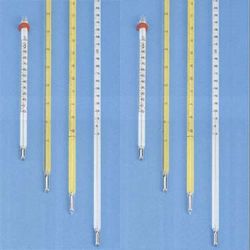 סעיף א'  (הציון 76)הסבר כיצד הניסוי המתואר מדגים את "אפקט החממה". בתשובתך התייחס לכל מרכיבי המערכת.  התשובה:בניסוי הקרינה הנפלטת מהמנורה מדגימה את הקרינה הנפלטת מהשמש.               הדיסקיות המושחרות מדגימות את הקרקע אשר בולעת את קרינת השמש, המגיעה לכדור הארץ,ופולטת קרינת IR .                                                     CO2(g) שבכוס II בולע קרינת IR ולכן מתחמם, כפי שמתחממת האטמוספרה של כדור הארץ בגללגזי חממה.                                                            לדעתנו, רמת חשיבה על פי הטקסונומיה של בלום היא יישום.רוב התלמידים התייחסו למרכיבי המערכת הניסויית והסבירו נכון כיצד הניסוי המתואר מדגים את "אפקט החממה", אך חלק מהתלמידים לא הצליחו לקשר בין הניסוי לתהליכים המתרחשים בטבע.הטעויות האופייניות הן:	אי-התייחסות לאחד או לשניים ממרכיבי המערכת הניסויית: לקרינה הנפלטת מהמנורה,  לדיסקיות המושחרות או לבליעה של קרינת IR על ידי הגז CO2(g) שבכוס II.	הקבלה שגויה בין מרכיבי הניסוי לבין התהליכים המתרחשים בטבע:•	"הדיסקיות המושחרות בולעות את קרינת IR כמו גזי חממה."•	"קרינת המנורה מחממת את הגזים שבכוסות כמו קרינת IR."סעיף ב'  (הציון 59)תת-סעיף i  (הציון 44)חזרו על הניסוי עם מתאן, CH4(g) . בסיום הניסוי טמפרטורות הגזים בשתי הכוסות היו זהות. הסבר מדוע.התשובה:CH4(g) הוא גז חממה שבולע קרינה בתחום IR . לא חל שינוי בטמפרטורת הגז בכוס II , כי מתאן לא נמצא בכלי, הוא "ברח".או:  הצפיפות של CH4(g) נמוכה מצפיפות האוויר, ולכן הגז "בורח" מהכוס.לדעתנו, רמת חשיבה על פי הטקסונומיה של בלום היא אנליזה.הציון נמוך מאוד. תלמידים רבים התעלמו מהנתון שהצפיפות של CO2(g) גדולה מצפיפות האוויר, לכן הוא אינו "בורח" במהירות מתוך הכוס הפתוחה, ולא הסיקו מסקנה שאם גז חממה CH4(g) אינו מתחמם בניסוי, אז הצפיפות שלו נמוכה מצפיפות האוויר, ולכן הגז "בורח" מהכוס.חלק ניכר מהתלמידים לא הבינו את תיאור הניסוי החדש. הם הניחו שבאחת מהכוסות היה CO2(g) ובשנייה CH4(g) , ומאחר ושניהם גזי חממה - הטמפרטורה בשתי הכוסות עלתה באותה מידה:•	"מאחר ולשני הגזים ספקטרום בליעה דומה, הם בולעים אותה אנרגיה."•	"שניהם גזי חממה, ולכן התחממו באותה מידה." טעות אופיינית נוספת מצביעה על חוסר ידע - שהגז CH4(g) הוא גז חממה: •	"הגז CH4(g) אינו בולע את קרינת IR, כי הוא אינו גז חממה." מומלץ לבקש מהתלמידים לצייר תרשים של הניסוי המתואר בתת- סעיף זה, כדי להבין טוב יותר            באיזו מערכת מדובר.תת-סעיף ii  (הציון 46)הצע ניסוי שבו אפשר להדגים את הבליעה של קרינת IR על ידי CH4(g) .התשובה:כל הצעת ניסוי עם מתאן בכלי סגור.לדעתנו, רמת חשיבה על פי הטקסונומיה של בלום היא אנליזה.גם בתת-סעיף זה הציון נמוך מאוד. תלמידים רבים, שטעו בתת-סעיף ב i , לא הצליחו להציע ניסוי מתאים.חלקם דילגו על תת-סעיף זה וחלקם הציעו ניסויים שלא התאימו לתשובותיהם בתת-סעיף ב i . לדוגמה: התלמידים שהניחו שבאחת מהכוסות היה CO2(g) ובשנייה CH4(g) , ומאחר ושניהם גזי חממה - הטמפרטורה בשתי הכוסות עלתה באותה מידה, הציעו כאן להחליף CH4(g) בגז אחר. חלקם כתבו:•	"הגז CH4(g) בולע את קרינת IR בניסוי שבתת-סעיף i, לכן שאלה זו אינה מתאימה." כחצי מהתלמידים, שענו נכון בתת-סעיף הקודם, לא התקשו בתת-סעיף זה וענו נכון.גם כאן מומלץ לבקש מהתלמידים לצייר תרשים של הניסוי שהם הציעו: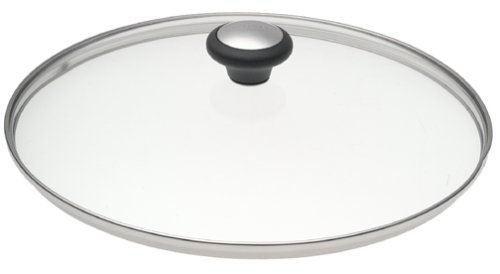 תת-סעיף iii  (הציון 93)קבע מהו סוג העירור שעוברת מולקולה CH4 כאשר היא בולעת פוטון מתחום IR: אלקטרוני או ויברציוני. הסבר כיצד קבעת.התשובה:עירור ויברציוני. אנרגיית הפוטון של קרינת IR אינה מספיקה לעירור אלקטרוני.לדעתנו, רמת חשיבה על פי הטקסונומיה של בלום היא הבנה.הציון גבוה מאוד. התלמידים הכירו את  סוגי עירור שאותו עוברת מולקולה בבליעת פוטון הקרינה, ואיזה עירור היא עוברת: אלקטרוני בבליעת פוטון הקרינה מתחום הנראה ומתחום UV של הספקטרום האלקטרומגנטי; ויברציוני בבליעת פוטון הקרינה מתחום IR .התנאי להצלחה בסעיפים א'-ב' הוא הבנת התיאור של הניסוי המתואר והסקת מסקנות מן המידע.בעת ביצוע ניסויים במעבדה, מומלץ לבקש מהתלמידים להסביר מה מתרחש בכל אחד משלבי הניסוי ולרשום הסברים אלה בדו"ח.מומלץ לבצע ניסוי "בקבוקים לוהטים" כניסוי ברמה II מלא (פרק 2 בספר הלימוד "יש לי כימיה    עם הסביבה" מאת דפנה מנדלר, אסנת אהרוני, מלכה יאיון, מכון ויצמן למדע). ביצוע הניסוי עוזר לתלמידים להבין את הקשר בין שינוי הטמפרטורה במערכת, המכילה גז כלשהו, כתוצאה מהקרנת הגז בקרינת IR באורך גל מסוים.סעיף ג'  (הציון 80)התחום שבין 8 מיקרון ל- 12 מיקרון מכונה "החלון האטמוספרי האינפרא-אדום". הסבר מדוע.התשובה:התחום בין 8 מיקרון ל- 12 מיקרון נקרא בשם "החלון האטמוספרי האינפרא-אדום", כי גזי החממה העיקריים (או: CO2(g) ו- H2O(g) ) אינם בולעים בתחום זה, וקרינת IR נפלטת החוצה לחלל החיצון.לדעתנו, רמת חשיבה על פי הטקסונומיה של בלום היא הבנה.רוב התלמידים הכירו את ההגדרה של "החלון האטמוספרי האינפרא-אדום" ולא התקשו לענות על השאלה. היו תלמידים שכתבו הסברים כלליים ללא התייחסות לגזי חממה: •	"בתחום זה הקרינה נפלטת החוצה." •	"זהו תחום ללא בליעה." מומלץ להציע לתלמידים לקרוא (כהעשרה) את המאמר "מתאן - גז חממה, גז קטלני ומקור אנרגיה ירוק", מאת ד"ר דרור בר-ניר, "גליליאו", גיליון 107, יולי 2007: http://telem.openu.ac.il/courses/c20237/methane-g.htmמקורות העשרה נוספים על אפקט החממה אפשר למצוא באתר הספר "יש לי כימיה עם הסביבה":http://stwww.weizmann.ac.il/g-chem/sviva/הניסוי השני נעשה כדי לקבוע את ריכוז יוני היוד, I(aq) , במים. השיטה מבוססת על תגובת שיקוע של כסף יודי, AgI(s) . בשלב I משַקעים את יוני ה-  I(aq) באמצעות הוספה של תמיסת AgNO3(aq) בעודף.בשלב II מטטרים את יוני ה- Ag+(aq) שלא הגיבו, עם תמיסה המכילה יוני תיאוציאנט, SCN(aq) ,בנוכחות יוני ברזל, Fe3+(aq) , המשמשים אינדיקטור בטיטרציה. בתגובה נוצר משקע לבן AgSCN(s) .  בנקודת הסיום של הטיטרציה נוצרים יוני FeSCN2+(aq) שצבעם אדום.סעיף ד'  (הציון 74)נסח את שלוש התגובות המתרחשות בתהליך הקביעה של ריכוז יוני היוד, I(aq) , במים.התשובה:Ag+(aq)  +  I(aq)    AgI(s)Ag+(aq)  +  SCN(aq)    AgSCN(s)Fe3+(aq)  +  SCN(aq)    FeSCN2+(aq)לדעתנו, רמת חשיבה על פי הטקסונומיה של בלום היא יישום.רוב התלמידים ניסחו נכון את התגובות על פי המגיבים והתוצרים הנתונים, אך היו תלמידים שטעו בגלל אי-הבנה של תיאור הניסוי. הטעויות האופייניות שאותרו הן:	רישום ניסוח מולקולרי:•	AgNO3(aq)  +  I(aq)    AgI(s) + NO3(aq)  	רישום ניסוח תגובות המתרחשות בשלה II באותו ניסוח:•	Ag+(aq)  + Fe3+(aq) + 2SCN(aq)    AgSCN(s) + FeSCN2+(aq)  	רישום ניסוח תגובה בין יוני Fe3+(aq) עם תוצר התגובה הקודמת:•	Fe3+(aq) + AgSCN(s)    Ag+(aq) + FeSCN2+(aq)  סעיף ה'  (הציון 52)ל-  50 מ"ל מים הוסיפו 20 מ"ל תמיסת AgNO3(aq)  בריכוז 104M. יוני ה- I(aq) הגיבו עם יוני Ag+(aq) .טיטרו את עודף יוני ה- Ag+(aq) עם תמיסת יוני SCN(aq) בריכוז 5·104M , בנוכחות אינדיקטור.עד להופעת צבע אדום נדרשו 3 מ"ל תמיסת יוני ה- SCN(aq) .חשב את ריכוז יוני ה- I(aq) במים, ביחידות ppm . פרט את חישוביך.התשובה:מספר המולים של AgNO3 שהוכנסו למי השתייה בעודף:ב- 1 מול AgNO3 יש 1 מול יוני Ag+ . לכן מספר המולים של יוני Ag+ שהוכנסו למי השתייה הוא:                                                2·106 mol מספר המולים של יוני SCN(aq) שהגיבו עם עודף יוני Ag+(aq):  יחס המולים בין יוני Ag+(aq)  לבין יוני SCN(aq) בניסוח התגובה הוא 1:1 , לכן מספר המולים של יוני Ag+(aq) שהגיבו עם יוני SCN(aq) :                                        1.5·106 mol           מספר המולים של יוני Ag+(aq) שהגיבו עם יוני I(aq) :      2·106 mol  1.5·106 mol = 5·107 molיחס המולים בניסוח התגובה בין יוני Ag+(aq) לבין יוני I(aq) הוא 1:1 ,לכן מספר המולים של יוני I(aq) שהגיבו:                      			             5·107 mol   הריכוז המולרי של יוני I(aq) במים הנבדקים:המסה המולרית של יוני I :הריכוז של יוני I(aq) במים הנבדקים ביחידות ppm :לדעתנו, רמת חשיבה על פי הטקסונומיה של בלום היא יישום.הציון נמוך. הבעיה  העיקרית בסעיף זה היא שתלמידים רבים לא הבינו את תיאור הניסוי, לא הצליחו לקבוע את סדר הפעולות, ולכן לא ידעו מהו הסדר של שלבי החישוב. כתוצאה מכך הופיעו חישובים חלקיים ומבולבלים - חלק מהתלמידים דילגו על שלבים אחדים ולא הצליחו להגיע לפתרון הנכון.מומלץ לבקש מהתלמידים - לאחר כל ניסוי, שכולל טיטרציה, לכתוב בדו"ח מעבדה, מול תצפיות בכל אחד מהשלבים, את הפירוש - מה מתרחש בשלב זה.דוגמאות נמצאות במדריך למורה לספר הלימוד "יש לי כימיה עם הסביבה", באתר הספר: http://stwww.weizmann.ac.il/g-chem/svivaנסכם - מה מתרחש בכל אחד משלבי הניסוי לקביעת הריכוז של יוני היוד, I(aq) , במים, המתואר בסעיפים ד'-ה':שאלה 15פרקים בתרמודינמיקה, שלב שניציון ממוצע על פי מכון סאלד: 65  				פיזור ציונים	ציונים ממוצעים של סעיפי השאלה:			בחרו בשאלה 1% מהתלמידיםכדי לענות על שאלה זו על התלמיד: 	להכיר את התנאים להעברת אנרגיה ואת הצורות השונות של העברת אנרגיה.	לקבוע באיזה כיוון מתרחש מעבר אנרגיה. 	להבחין בין ניסוי שבו נפח הגז נשמר קבוע לניסוי שבו הנפח משתנה.		להכיר ולהבין את משמעות המושג: אנרגיה פנימית.	לחשב את השינוי באנתלפיה התקנית, ∆H°, עבור תגובה, על פי הערכים של ∆U° והעבודה.	לחשב את השינוי באנרגיה החופשית בניסוי שבו יש שינוי בנפח הגז ובניסוי שבו אין שינוי בנפח.	להכיר את המושג: אנתלפיית התהוות תקנית.  	לחשב את השינוי באנתלפיה עבור תגובה, אם נתונים ערכים של אנתלפיות התהוות תקניות של מגיבים ותוצרים.	להכיר את משוואת הגזים. חשוב, שהתלמיד ידע להציב את R ביחידות המתאימות.	להכיר ולהבין את המושגים: אנטרופיה, שינוי אנטרופיה. לחשב את שינוי האנטרופיה של מערכת, סביבה וייקום.	להכיר את המושג: אנרגיה חופשית. 	להכיר את הגרף המתאר את השתנות האנרגיה החופשית כתלות בטמפרטורה. להבין את            המשמעות של שיפוע הגרף ושל נקודות החיתוך של הישר. רמות חשיבה על פי הטקסונומיה של בלוםתאי דלק שבהם מימן, H2(g), מגיב עם חמצן, O2(g), משמשים להנעת מכוניות חשמליות. מתאנול,   ,CH3OH(g)יכול לשמש מקור למימן. מתאנול מגיב עם קיטור, H2O(g) , בתנאים מתאימים,            על פי התגובה:    	CH3OH(g)  +  H2O(g)    3H2(g)  +  CO2(g)	                ביצעו שני ניסויים, I ו- II .בניסוי I ביצעו את התגובה בטמפרטורה 473K , בלחץ קבוע, . 1atmבתנאים אלה השינוי באנרגיה הפנימית של המערכת היה:   ∆U° = +41.74 kJ.סעיף א'  (הציון 69)תת-סעיף i  (הציון 87)	מה הן צורות המעבר של אנרגיה בין המערכת לסביבה בתגובה זו?התשובה:בין המערכת והסביבה יש מעברי אנרגיה בצורת חום ובצורת עבודה.לדעתנו, רמת חשיבה על פי הטקסונומיה של בלום היא יישום.הציון גבוה. התלמידים ידעו שיש שתי דרכים להעברת אנרגיה: עבודה וחום. הם הבינו שמאחר והלחץ קבוע ויש עליה במספר מולי הגז במהלך התגובה, כדי לשמור על לחץ קבוע - נפח הגז גדל, כלומר הגז ביצע עבודה - אנרגיה עברה גם בצורת עבודה.התלמידים המעטים שטעו קבעו שיש מעבר אנרגיה בצורת חום בלבד:•	"יש מעבר של חום, כי יש עליה באנטרופיה של המערכת."•	"מעבר של חום, כי יש שינוי באנרגיה הפנימית."תת-סעיף ii  (הציון 61)	באיזה כיוון מתרחש כל אחד מהמעברים שציינת? נמק.התשובה:בתגובה זו יש עליה באנרגיה הפנימית של המערכת, כלומר התגובה אנדותרמית. לפיכך אנרגיה              עוברת בצורת חום מהסביבה אל המערכת.בתגובה זו יש עליה במספר המולים של גז ולכן בלחץ קבוע מתבצעת עבודה של התפשטות הגז (כנגד הסביבה). כלומר יש מעבר אנרגיה בצורת עבודה מהמערכת אל הסביבה.לדעתנו, רמת חשיבה על פי הטקסונומיה של בלום היא יישום.הציון נמוך. חלק ניכר מהתלמידים התקשו לקבוע את הכיוון שבו מתרחשים המעברים.הטעויות האופייניות הן:	קביעה שגויה של כיוון מעבר החום וניסיון להסבירה:•	"מעבר החום מהמערכת לסביבה, כיוון ש- q > 0 ולכן H < 0." •	"חום עובר מהמערכת לסביבה. חום הוא סוג אנרגיה שמועברת כתוצאה מהפרש טמפרטורה וטמפרטורה בתגובה גבוהה מטמפרטורת הסביבה."	קביעה שגויה של כיוון מעבר העבודה הנובעת מפירוש מוטעה של עליה במספר המולים של גז במהלך התגובה:•	"מעבר העבודה מהסביבה אל המערכת, כי יש עליה במספר מולי גז - הדבר מתאפשר בגלל תוספת העבודה שמגיעה מהסביבה."מומלץ לפתור עם התלמידים תרגילים העוסקים במעברי אנרגיה. תרגיל לדוגמה:עבור כל אחד מהניסויים (1)-(5) קבע את צורת המעבר של אנרגיה:I.  צורת חום בלבד.          II.  צורת עבודה בלבד.          III.  צורת חום וצורת עבודה.סעיף ב'  (הציון 63)תת-סעיף i  (הציון 76)	חשב את ערך ה- ∆H° עבור התגובה הנתונה. פרט את חישוביך.התשובה:על פי החוק הראשון:                                         		   (∆U° = ∆H° + w)העבודה המתבצעת במהלך התגובה:                         	           (w = −RT∆n)   w = −8.31 Jmol−1K−1  473K  2 mol = −7860 J = −7.86 kJ                                    השינוי באנתלפיה, ∆H° :                                    		 ∆H° = ∆U° − w ))      ∆H° = +41.74 kJ  – (−7.86 kJ )  = + 49.6 kJ                                                     לדעתנו, רמת חשיבה על פי הטקסונומיה של בלום היא הבנה.רוב התלמידים חישבו נכון את ערך ה- ∆H° עבור התגובה, על פי הנוסחאות. הטעויות שנתגלו קשורות בעיקר לדילוג על חישוב של ערך העבודה. הטעויות האופייניות הן:	קביעה שגויה של הערך של ∆H° ללא מרכיב העבודה: •	∆H° = ∆U° = +41.74 kJ  	קביעה שגויה של הפרש במספר המולים של גז:•	∆n = 4 mol  	הצבת R ביחידות לא מתאימות.תת-סעיף ii  (הציון 44)	לפניך ערכים של אנתלפיית התהוות תקנית, Hof , של שני חומרים: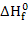 	חשב את ערך ה- Hof שלCH3OH(g)  . פרט את חישוביך.התשובה:                        (∆H° = ∆H°f (תוצרים)  –  ∆H°f (מגיבים))                              49.6 = −393.5 – (−241.8 + ∆H°f (CH3OH) )                        ∆H°f (CH3OH)  = −393.5 + 241.8 – 49.6 = − 201.3 kJmol−1  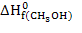 לדעתנו, רמת חשיבה על פי הטקסונומיה של בלום היא הבנה.הציון נמוך מאוד, למרות שנדרש חישוב פשוט על פי הנוסחה. הטעויות האופייניות הן:	שימוש בנוסחה "הפוכה" לחישוב Ho עבור התגובה:•	∆H° = ∆H°f (מגיבים)  –  ∆H°f (תוצרים)	טעויות חישוב. 	חוסר ידע - היו תלמידים אשר לא ידעו שאנתלפיית התהוות תקנית של יסוד שווה לאפס: •	"אי אפשר לחשב את ערך ה- Hof שלCH3OH(g)  , כי לא נתון  Hof שלH2(g) ."סעיף ג'  (הציון 58)בניסוי II ביצעו את התגובה בטמפרטורה 473K בנפח קבוע.תת-סעיף i  (הציון 54)מהי כמות האנרגיה העוברת בין המערכת לסביבה בצורת חום? נמק.התשובה:41.74 kJבתנאים של נפח קבוע כמות האנרגיה העוברת מהסביבה אל המערכת שווה לשינוי באנרגיה הפנימית (qv = ∆U°).          ∆U° = q + w                                                                              או: בתנאים של נפח קבוע:    w = 0          ולכן		            ∆U° = q = +41.74 kJ        לדעתנו, רמת חשיבה על פי הטקסונומיה של בלום היא יישום.הציון נמוך. חלק ניכר מהתלמידים התקשו לקבוע את כמות האנרגיה העוברת בין המערכת לסביבה בצורת חום, כי לא הבינו, שמאחר והנפח נשאר קבוע - לא מתבצעת עבודה. כלומר האנרגיה עוברת בצורת חום בלבד ולכן מתקיים: ∆U° = ∆Ho . דוגמאות לתשובות שגויות:•	"כאשר הניסוי מבוצע בנפח קבוע, האנרגיה שתשתחרר קודם כעבודה תשתחרר כעת כחום."•	"כמות האנרגיה שתעבור היא אותה כמות כמו בניסוי הראשון בגלל שהטמפרטורה לא השתנתה."תת-סעיף ii  (הציון 46)חשב את השינוי באנטרופיה של הסביבה, סביבה ∆S°. פרט את חישוביך.התשובה:(האנרגיה העוברת מהסביבה אל המערכת (בתגובה אנדותרמית) ולכן יש ירידה באנטרופיה של הסביבה.)לדעתנו, רמת חשיבה על פי הטקסונומיה של בלום היא יישום.הציון נמוך מאוד. תלמידים רבים התקשו לחשב את השינוי באנטרופיה של הסביבה. היו תלמידים שדילגו על תת-סעיף זה. חלק מהתלמידים הציבו את ערך ה- Hof של CH3OH(g) במקום ערכו של    . qrevסעיף ד'  (הציון 57)לכלי שנפחו 0.5 ליטר, המוחזק בטמפרטורה 473K , הכניסו  0.005מול CH3OH(g) וכמות מתאימה של קיטור. במהלך התגובה נשאר נפח הכלי קבוע. מה היה לחץ הגז בכלי בתום התגובה? הנח שהמגיבים הגיבו בשלמות. פרט את חישוביך. התשובה:           (PV=nRT)  מספר המולים של גז בתום התגובה:                                           n = 0.005 mol 4 = 0.02 mol  לדעתנו, רמת חשיבה על פי הטקסונומיה של בלום היא יישום.חלק ניכר מהתלמידים התקשו לעבוד עם משוואת הגזים ולא הצליחו לחשב נכון את לחץ הגז בכלי בתום התגובה. הטעויות האופייניות הן:	קביעה שגויה של מספר המולים של גז בתום התגובה:•	n = 0.005 mol	הצבת R ביחידות לא מתאימות.	טעויות חישוב. סעיף ה'  (הציון 71)עבור התגובה הנתונה, השינוי באנרגיה החופשית התקנית ב- 473K הוא:  = −33.98 kJ Go473 .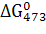 לפניך שלושה ערכים של ∆G° : kJ −3.1 , −33.98 kJ , −51.6 kJ .איזה מבין הערכים האלה מתאים עבור Go573 ? נמק.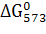 התשובה:הערך המתאים עבור ∆G°573  הוא  −51.6 kJmol−1 .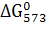 (∆G° = ∆H° − T∆S°)                                                                                    עבור התגובה הנתונה, ∆H° > 0  ו-  ∆S° > 0  (יש עליה במספר המולים של גז).צורת הגרף של שינוי  ∆G° עם הטמפרטורה היא:מתוך הגרף אפשר לראות שעם עליית הטמפרטורה הירידה באנרגיה החופשית גדולה יותר. או: עם עליית הטמפרטורה, הערך של המכפלה T∆S° גדל, ולכן הירידה באנרגיה החופשית גדולה יותר (ההפרש נעשה גדול יותר).או:(∆G° = ∆H° − T∆S°) (∆G°473 = −33.98 kJ)−33.98J = 49.6J  − 473 K ∆S°∆S° = 176.7 JK−1∆G°573 = 49.6 kJ  − 573 K kJK−1 = −51.6 kJלדעתנו, רמת חשיבה על פי הטקסונומיה של בלום היא אנליזה.רוב התלמידים קבעו נכון מהו הערך המתאים עבור Go573. הם נעזרו בגרף המתאר את השתנות האנרגיה החופשית כתלות בטמפרטורה והבינו את המשמעות של שיפוע הגרף ושל נקודות החיתוך של הישר, או חישבו את הערך הדרוש. יחד עם זאת חלק מהתלמידים התקשו לנתח את המידע הנתון ולהגיע למסקנה נכונה. ניתן למיין את הטעויות האופייניות לשני סוגים עיקריים:1.	קביעה שגויה וניסיון לנמקה: •	"הערך המתאים הוא kJ −3.1, כי יש עליה באנטרופיה, לכן השינוי באנרגיה החופשית יהיה קטן יותר." •	"הערך הוא kJ −3.1, כי יש ירידה באנטרופיה." 2.	קביעה נכונה המלווה בהסבר שגוי: •	"הערך הוא kJ −51.6. הסיבה לכך היא עליה באנתלפיה וירידה באנטרופיה." •	"kJ −51.6. המערכת איבדה גם מאנתלפיה וגם מאנטרופיה." שאלה 16פרקים בתרמודינמיקה, שלב שניציון ממוצע על פי מכון סאלד: 58  				פיזור ציונים	ציונים ממוצעים של סעיפי השאלה:			בחרו בשאלה 2% מהתלמידיםכדי לענות על שאלה זו על התלמיד:	להכיר את המושג: אנרגיה חופשית. 	להכיר את הגרף המתאר את השתנות האנרגיה החופשית כתלות בטמפרטורה. להבין את המשמעות של שיפוע הגרף ושל נקודות החיתוך של הישר. 	להעריך את גודלו של השינוי באנטרופיה על פי השינוי במספר המולים של הגז בתגובה.    	לחשב את השינוי באנטרופיה על פי הנוסחה:     ∆G° = ∆H° − T∆S° .    להבחין בין ∆G° לבין ∆G.	לקשר בין ∆G° עבור תגובה מסוימת לבין קבוע שיווי-משקל.	להכיר את משוואת הקצב. לקבוע את משוואת הקצב מתוך נתונים על הניסויים שבוצעו.	לחשב קבוע שיווי-משקל וקצב תגובה על פי הנתונים.	 לקשר בין מנגנון התגובה למשוואת הקצב ולניסוח תגובה. רמות חשיבה על פי הטקסונומיה של בלוםאחת התגובות המתרחשות במנוע של מכונית היא התגובה בין חנקן דו-חמצני,NO2(g)  , ובין פחמן              חד-חמצני,  CO(g) . לפניך ניסוח התגובה: NO2(g)  +  CO (g)    NO(g)  +  CO2(g)		∆H° = − 225.8 kJסעיף א'  (הציון 79)תת-סעיף i  (הציון 77)איזה מבין הגרפים I-III שלפניך מתאר נכונה את האנרגיה החופשית התקנית,  ∆G°, כפונקציה של הטמפרטורה, T, עבור התגובה הנתונה? נמק.התשובה:גרף IIIעבור התגובה הנתונה  ∆H° < 0 .בתגובה הנתונה אין שינוי במספר המולים של גז (מספר המולים של גז במגיבים שווה למספר המולים של גז בתוצרים). שינוי האנטרופיה במערכת הוא קטן, ולכן הגרף מתון (או: השיפוע של הגרף , −∆S°, קטן;  או: השינוי של ∆G° עם הטמפרטורה הוא קטן).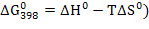 לדעתנו, רמת חשיבה על פי הטקסונומיה של בלום היא יישום.רוב התלמידים בחרו בגרף הנכון ונימקו את קביעתם. הם הכירו את הגרף המתאר את השתנות האנרגיה החופשית כתלות בטמפרטורה, הבינו את המשמעות של שיפוע הגרף ושל נקודות החיתוך של הישר, והעריכו נכון את גודלו של השינוי באנטרופיה של המערכת - על פי מספר המולים של הגז השווה במגיבים ובתוצרים של התגובה. יחד עם זאת אותרו טעויות. הטעויות האופייניות הן:    	בחירה בגרף I עקב אי-התייחסות לסימנו של ∆H° .	בחירה בגרף II עקב אי-התייחסות לכך שמספר המולים של גז לא משתנה במהלך התגובה, ולכן השינוי באנטרופיה של המערכת קטן מאוד.	בחירה נכונה בגרף III המלווה בהסבר חלקי - התייחסות ל- ∆H° בלבד או ל- ∆S° בלבד.תת-סעיף ii  (הציון 81)השינוי באנרגיה החופשית התקנית ב- 298 K הוא   ∆G°298 = 221.7 kJ .חשב את הערך של מערכת∆S°  עבור התגובה הנתונה. פרט את חישוביך.התשובה:           (∆G°=∆H°−T∆S°)לדעתנו, רמת חשיבה על פי הטקסונומיה של בלום היא הבנה.רוב התלמידים חישבו נכון את השינוי באנטרופיה על פי הנוסחה. הטעויות שאותרו הן בעיקר טעויות ביחידות וטעויות חישוב.סעיף ב'  (הציון 33)עבור כל אחד מן ההיגדים i- ii שלפניך קבע אם הוא נכון או לא נכון. נמק כל קביעה.תת-סעיף i  (הציון 39)המערכת יכולה להגיע למצב של שיווי-משקל בכל טמפרטורה.התשובה:ההיגד נכון.(∆G=∆Go + RTlnQ) בכל טמפרטורה קיים הרכב מערכת שעבורו ∆G = 0 .(או: בכל טמפרטורה האנרגיה החופשית של המערכת(G)  מגיעה לערכה המזערי.או:  ∆G יכול להיות שווה לאפס בכל טמפרטורה.)לדעתנו, רמת חשיבה על פי הטקסונומיה של בלום היא אנליזה.הציון נמוך מאוד. רוב התלמידים לא הבינו שמדובר במערכת באופן כללי ולא במערכת הנתונה עם ∆G° מסוים. הטעות האופיינית העיקרית בתת-סעיף זה היא חוסר הבחנה בין ∆G° לבין ∆G.התלמידים התייחסו ל- ∆G° , וכתוצאה מכך כתבו שיש רק טמפרטורה אחת שבה ∆G=0:•	"לא נכון. התגובה לא תתרחש בטמפרטורות גבוהות." •	"לא נכון. המערכת יכולה להגיע למצב שיווי-משקל רק בטמפרטורה מסוימת." היו תלמידים שקבעו נכון, אך לא ידעו להסביר את קביעתם וכתבו נימוקים לא ברורים או חזרו על הקביעה במקום הסבר:•	"נכון. כי בשיווי-משקל קצב התגובה הישירה וההפוכה שווה. קבוע שיווי-משקל משתנה בעקבות טמפרטורה, אבל לאחר זמן כל מערכת מגיעה לשיווי-משקל".•	"נכון. המערכת תגיע למצב שיווי-משקל בכל טמפרטורה." תת-סעיף ii  (הציון 27)במצב של שיווי-משקל ב- 298 K , המערכת מכילה בעיקר תוצרים ומעט מאוד מגיבים.התשובה:ההיגד נכון.על פי הקשר:  ∆G° = −RTlnK  , אם יש ירידה גדולה באנרגיה החופשית התקנית של המערכת, הערך שלK  יהיה גדול מאוד, (K>>1) ובמצב שיווי-משקל המערכת תכיל בעיקר תוצרים ומעט מאוד מגיבים.או:ב- 298 K יש ירידה גדולה באנרגיה החופשית התקנית של המערכת (∆Go < 0).  התגובה הישירה מועדפת תרמודינמית. K>>1  ולכן  במצב שיווי-משקל  המערכת תכיל בעיקר תוצרים ומעט מאוד מגיבים. לדעתנו, רמת חשיבה על פי הטקסונומיה של בלום היא יישום.הציון נמוך במיוחד. רוב התלמידים לא קישרו בין ∆G° הנתון בגרף המתאר את האנרגיה החופשית התקנית,  ∆G°, כפונקציה של הטמפרטורה, T, עבור התגובה הנתונה. נתון בגרף ש-   ∆G°<0, כלומר התגובה הישירה מועדפת תרמודינמית בטמפרטורה של 298 K , ולכן במצב שיווי-משקל בטמפרטורה זו המערכת מכילה בעיקר תוצרים ומעט מאוד מגיבים. אותרו טעויות אופייניות משני סוגים עיקריים:1.	קביעה שגויה וניסיון לנמקה:•	"לא נכון. שיווי-משקל הוא מצב שבו קצב התגובה הישירה שווה לקצב התגובה ההפוכה, ולכן הריכוזים של תוצרים ומגיבים שווים."•	"לא נכון. ב- 298 K המערכת מכילה כמות שווה של מגיבים ותוצרים."2.	קביעה נכונה המלווה בנימוק שגוי - לרוב התייחסות לערכו של ∆H° , או בחזרה על הקביעה במקום נימוק:•	"נכון. התגובה אקסותרמית ולכן התגובה הישירה מועדפת, ולכן יהיו יותר תוצרים."•	"נכון. ב- 298 K במצב שיווי-משקל, במערכת יש בעיקר תוצרים."כדי לקבוע את סדר התגובה ביצעו ארבעה ניסויים, (1)-(4), בטמפרטורה 398K . בכל אחד מן הניסויים הריכוזים ההתחלתיים של המגיבים היו שונים. בטבלה שלפניך מובא מידע על הניסויים.סעיף ג'  (הציון 66)תת-סעיף i  (הציון 81)קבע מהו סדר התגובה ביחס לכל אחד משני המגיבים. נמק.התשובה:סדר התגובה ביחס ל- NO2(g) הוא 2 .  סדר התגובה ביחס ל- CO(g) הוא 0 .השוואת התוצאות של ניסויים (1) ו- (2):      בניסוי (2) הגדילו את הריכוז של CO(g) פי 2 , אך קצב התגובה ההתחלתי נשאר ללא שינוי. כלומר, הריכוז של CO(g) אינו משפיע על קצב התגובה.      סדר התגובה ביחס למגיב זה הוא 0 .השוואת התוצאות של הניסויים (2) ו- (3):      בניסוי (3) הגדילו את הריכוז של NO2(g) פי 3        וקצב התגובה ההתחלתי גדל פי 9                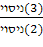 סדר התגובה ביחס ל- NO2(g) הוא 2 .לדעתנו, רמת חשיבה על פי הטקסונומיה של בלום היא אנליזה.הציון די גבוה. רוב התלמידים קבעו נכון את סדר התגובה ביחס לכל אחד משני המגיבים: בדקוכיצד משפיע השינוי בריכוז של כל אחד המגיבים על קצב התגובה, כאשר הריכוז של המגיב האחר קבוע, ובדקו כיצד משתנה קצב התגובה בעקבות השינוי בריכוז.יחד עם זאת אותרו טעויות, בעיקר בקביעת סדר התגובה ביחס למגיב NO2(g):•	"סדר התגובה ל- NO2(g) הוא 3 , כי קצב התגובה גדל פי 9."תת-סעיף ii  (הציון 54)רשום את משוואת הקצב.התשובה:Rate = kNO22              או  Rate = kNO22CO0       לדעתנו, רמת חשיבה על פי הטקסונומיה של בלום היא יישום.חלק מהתלמידים, שענו נכון בתת-סעיף i , לא הצליחו לעבור מקביעת סדר התגובה ביחס לכל אחד מהמגיבים לרישום משוואת הקצב.הטעות האופיינית העיקרית היא רישום ביטוי לקצב תגובה במקום למשוואת הקצב.תת-סעיף iii  (הציון 54)חשב את הערך של קבוע הקצב, k , וציין את היחידות המתאימות. פרט את חישוביך. התשובה:לדעתנו, רמת חשיבה על פי הטקסונומיה של בלום היא יישום.תלמידים רבים לא הצליחו לחשב את הערך של קבוע הקצב, k , על פי נתוני השאלה ותשובותיהם בסעיפים הקודמים. הבעיה העיקרית בתת-סעיף זה היא חוסר הבחנה בין קבוע הקצב לבין קבוע שיווי-משקל, ולכן התלמידים שטעו חישבו את הקבוע על פי הנוסחה: ∆G° = −RTlnK . בעיה נוספת היא טעויות ביחידות.תת-סעיף iv  (הציון 61)חשב את X , קצב התגובה ההתחלתי בניסוי (4). פרט את חישוביך.התשובה:Rate = 0.68 litermol−1min−1  (2.0·10-3molliter-1)2  = 2.72·10-6molliter-1min-1    (2.72·10-6 Mmin-1  או: )   או :  בניסוי (4) הריכוז ההתחלתי של NO2(g) גדול פי 4 מריכוזו ההתחלתי בניסוי (1).          על פי משוואת הקצב, הקצב ההתחלתי צריך להיות פי 42 גדול יותר:X = 16  1.70·10-7 molliter-1min-1 = 2.72·10-6molliter-1min-1   לדעתנו, רמת חשיבה על פי הטקסונומיה של בלום היא יישום.רוב התלמידים ידעו כיצד לחשב את ריכוז X , אך חלק מהם הסתבכו בחישוב - לא הציבו נכון את הערכים. היו תלמידים שהכפילו את הקצב ההתחלתי ב- 4 ולא ב- 42 .סעיף ד'  (הציון 42)אחד המנגנונים שהוצעו עבור התגובה מורכב משני השלבים האלמנטריים, I-II , שלפניך.שלב I - אִטי (שלב הקובע את קצב התגובה): 	  	 2NO2(g)    NO3(g)  +  NO(g)שלב II - מהיר:				            NO3(g)  +  CO(g)    NO2(g)  +  CO2(g)מנגנון זה  תואם את המידע על הניסויים. הבא שני נימוקים לכך.התשובה:1.   חיבור  שני השלבים האלמנטריים נותן את הניסוח הכולל של התגובה.                                    2NO2(g)     NO3(g)  +  NO(g) 	      		                     NO3(g)  +  CO(g)    NO2(g)  +  CO2(g)                       NO2(g)  +  CO (g)    NO(g)  +  CO2(g)2    המנגנון מתאים למשוואת הקצב. בשלב האיטי, הקובע את קצב התגובה,      מתנגשות שתי מולקולות של NO2 (או: המולקולות של  COאינן משתתפות בשלב הקובע את     קצב התגובה).  לדעתנו, רמת חשיבה על פי הטקסונומיה של בלום היא אנליזה.הציון נמוך. הבעיה העיקרים של הסעיף היא תשובות חלקיות. חלק ניכר מהתלמידים התייחסו רק למשוואת הקצב, ולא התייחסו כלל לתגובה הכוללת. כתוצאה מכך הם כתבו רק נימוק אחד. היו תלמידים שהתקשו לקשר בין מנגנון התגובה לבין משוואת הקצב.אנו מביאים דוגמה לתרגיל שהפתרון שלו עשוי לעזור לתלמידים להתגבר על הקשיים בנושא "תרמודינמיקה, שלב שני".נתונות שתי תגובות:A.	2Pb(s)  +  O2(g)     2PbO(s)            B. 	2C(s)   +   O2(g)     2CO(g)             הגרף שלפניך מתאר את האנרגיה החופשית התקנית,  ∆G°, כפונקציה של הטמפרטורה, T, עבור שתי תגובות: A ו- B . א.	i 	איזו מהעקומות, I או II, מייצגת את תגובה A? הסבר.	ii	כאשר שתגובה A מתרחשת, מהו כיוון מעבר האנרגיה בצורת חום? הסבר.	iii 	באיזו טמפרטורה תגובה A היא ספונטנית: בטמפרטורות גבוהות, בטמפרטורות 		נמוכות, בכל טמפרטורה. הסבר.ב.	i 	מהו הערך של  ∆H°עבור תגובה B ? נמק.	ii	חשב את השינוי באנטרופיה התקנית, ∆S° , בתגובה B. פרט את חישוביך.	iii 	באיזו טמפרטורה תגובה B היא ספונטנית: בטמפרטורות גבוהות, בטמפרטורות 		נמוכות, בכל טמפרטורה. הסבר.ג.	קבע עבור כל אחת משתי התגובות אם המערכת מבצעת עבודה על הסביבה. נמק.ד.	i 	מהו השינוי באנטרופיה של הסביבה, כאשר מתרחשת תגובה A ? הסבר.	ii	חשב את השינוי באנטרופיה של הסביבה, כאשר תגובה A מתרחשת ב- 1000 K.		פרט את חישוביך.ה.	i 	נסח ואזן את התגובה בין C(s) ל- PbO(s) . תוצרי התגובה הם Pb(s) ו- CO(g) .		היעזר בתגובות A ו- B .	ii	קבע אם התגובה שניסחת בתת-סעיף ה' i מתרחשת ב- 1000 K. פרט את חישוביך ונמק.שאלה 17מיומנויות בנושאי מעבדות חקרציון ממוצע על פי מכון סאלד: 74  				פיזור ציונים	ציונים ממוצעים של סעיפי השאלה:			בחרו בשאלה 4% מכלל התלמידים,							20% מהנבחנים בשאלון 37202כדי לענות על שאלה זו על התלמיד:   	לקרוא קטע מדעי ולהוציא מידע מתוכו.	  	לנסח את שאלת החקר המתאימה למחקר שמתואר בקטע.	  	לזהות את המשתנה התלוי ואת המשתנה הבלתי תלוי בניסוי.	    לתכנן ניסוי על פי שאלת חקר. 	להגדיר גורמים קבועים בניסוי.  	להעביר מידע מצורת ייצוג אחת לשנייה - מנתונים המופיעים בטבלה לגרף שמסורטט בהתאם לכללים.    לפרש נכון את תוצאות הניסוי המוצגות בצורה גרפית.	     	להסיק מסקנות.	להציע מחקר המשך.	 	   	לנסח תגובת סתירה.	לבצע חישובים סטויכיומטריים.רמות חשיבה על פי הטקסונומיה של בלום  קרא את הקטע שלפניך וענה על כל הסעיפים שאחריו.כיצד אפשר למנוע החמצת חלב?חלב פרה מכיל את כל אבות המזון: שומנים, חלבונים וסוכרים, וגם מינרלים וּויטמינים.חלב טרי שנשאר באוויר הפתוח לפרק זמן מסוים מחמיץ: חיידקים הופכים את הלקטוז (סוכר חלב) לחומצה לקטית, שנוסחתה:       CH3−CH(OH)−COOH  .בתהליך זה, ה- pH של החלב יורד, מסיסות החלבונים יורדת, לכן הם שוקעים. אחת השיטות למניעת החמצה של חלב מבוססת על תגובה בין יוני SCN(aq) ותמיסת H2O2(aq) .                 במהלך התגובה נוצרים יוני OSCN(aq) , שקוטלים חיידקים. האנזים לקטופראוקסידז, Lp , המצוי בחלב, מזרז תגובה זו. לפניך תיאור של מחקר שעסק במניעת החמצה של חלב. במחקר נלקחו 20 דגימות של חלב טרי, כל דגימה בנפח של 1 ליטר. במעבדה חילקו כל אחת מ- 20 הדגימות לשני כלים. הכלים סומנו באותיות a ו- b , בצירוף מספר               דגימה (לדוגמה a3). רק לדגימותa1  עד a20 הוסיפו KSCN(s) ותמיסת H2O2(aq) .כל הדגימות הוחזקו בטמפרטורה של 30oC.בכל הדגימות קבעו את אחוז החומצה בחלב - על פי הנוסחהדגימה שבה אחוז החומצה בחלב נמוך מ- 0.2% נחשבת לתקינה.בטבלה שלפניך מוצגות תוצאות המחקר.                                    		מעובד על פי:   www.nu.edu.sa/uploads/sss/2/7/1/3/4.pdfסעיף א'  (הציון 71)הריכוז ההתחלתי של יוני SCN(aq) בחלב היה1.55•104M  .חשב את המסה של KSCN(s) שיש להוסיף ל- 1 ליטר חלב בתחילת הטיפול. פרט את חישוביך.	התשובה:כשממסים בחלב 1 מול KSCN(s) מתקבל 1 מול של יוניSCN(aq)  . לכן הריכוז המולרי של KSCN(aq) בחלב בתחילת הטיפול הוא1.55·104M  .המסה המולרית של KSCN(s) :המסה של KSCN(s) שהוסיפו לליטר חלב:לדעתנו, רמת חשיבה על פי הטקסונומיה של בלום היא יישום.רוב התלמידים חישבו נכון, אך נתגלו מספר טעויות אופייניות:	אי הכפלה של הנתון במסה מולרית.	שגיאה בקביעת המסה המולרית - בדרך כלל בחירה בנתון 58 גרם למול, כלומר רק של                                היון SCN(aq).	אי רישום יחידות. סעיף ב'  (הציון 82)סרטט גרף אחד המציג את תוצאות המחקר. הגרף צריך לכלול שתי עקומות:-  עקומה אחת עבור דגימות a20 - a1 .-  עקומה אחת עבור דגימות b20 - b1 .התשובה:(בהערכה התקבל גם גרף עם חיבור בין הנקודות. אם תלמיד צייר דיאגרמת עמודות עם כל הפירוט הנדרש, הוא קיבל את רוב הנקודות.)לדעתנו, רמת חשיבה על פי הטקסונומיה של בלום היא אנליזה.הציון גבוה. רוב התלמידים הצליחו לסרטט גרף על פי דרישות השאלה. יחד עם זאת הופיעו טעויות, הקשורות בעיקר לכללי סרטוט גרפים:	אי רישום כותרת לגרף - טעות נפוצה.	אי רישום כותרות לצירים.	חוסר הקפדה על קנה מידה.	סרטוט שני גרפים נפרדים אחד לדגימות a ואחד לדגימות b.	היפוך הצירים.	סרטוט עקומות ללא הקפדה על ציון הנקודות.	סרטוט גרף עמודות במקום גרף נקודות או רציף.	סרטוט ביד חופשית באופן איכותי.סעיף ג'  (הציון 86)תת-סעיף i  (הציון 74)מהי שאלת החקר במחקר המתואר בקטע?התשובה:האם וכיצד משפיעה הוספת התמיסות KSCN(aq) ו- H2O2(aq) על אחוז הדגימות התקינות בזמן הנתון?או: כיצד משפיע זמן החזקת הדגימות בטמפרטורה של 30oC על אחוז הדגימות התקניות?לדעתנו, רמת חשיבה על פי הטקסונומיה של בלום היא אנליזה.ניתן למיין את הטעויות האופייניות שאותרו בתת-סעיף זה לארבעה סוגים עיקריים:1.	ניסוח שאלות חקר שבהן המשתנים אינם מוגדרים היטב:•	"כיצד יוני SCN משפיעים על החמצת החלב?"•	"מהי השפעת KSCN(aq) ו- H2O2(aq) על קצב החמצת החלב?"2.	אי שימוש במילות שאלה מתאימות: •	"האם הוספת KSCN ותמיסת H2O2(aq) עוזרת למניעת החמצת החלב?"•	"כמה השפעתם של KSCN(aq) ו- H2O2(aq) סייעה לדגימות לשמור על תקינותם?"3.	ניסוח שאלות כלליות מאוד:•	"האם וכיצד אפשר למנוע החמצת חלב?"4.	ניסוח משפט במקום ניסוח שאלה:•	"השפעת החומר KSCN(aq) על החמצת החלב לאורך זמן."מומלץ לתרגל עם התלמידים ניסוח שאלות חקר לפי הטכניקה שפורטה בניתוח בגרות השלמהמ- 3 יח"ל ל- 5 יח"ל תשע"ב, שאלה 17.תת-סעיף ii  (הציון 100)לְמה שימשו דגימות b20 - b1 ?התשובה:הדגימות b20 - b1 משמשות לבקרה.לדעתנו, רמת חשיבה על פי הטקסונומיה של בלום היא הבנה.הציון מצוין. לא אותרו טעיות.תת-סעיף iii  (הציון 90)ציין שני גורמים שנשמרו קבועים במחקר.התשובה:שניים מבין הגורמים הקבועים: -  הטמפרטורה שבה נשמרו הדגימות.-  משך הזמן שעבר מהחליבה ועד להוספת חומרי הטיפול (או: מידת טריות החלב).-  זמן ההוספה של חומרי הטיפול שעשויים להאט את החמצת החלב.-  נפח הדגימות.-  הנפח של התמיסות שהוספו.-  ריכוז התמיסות שהוספו.לדעתנו, רמת חשיבה על פי הטקסונומיה של בלום היא יישום.הציון גבוה. רוב התלמידים ציינו גורמים קבועים מתאימים.תלמידים מעטים רשמו באופן מאוד כללי:•	"זמן וטמפרטורה."•	"הזמן בו החלב עמד."סעיף ד'  (הציון 88)תת-סעיף i  (הציון 81)רשום מסקנה אחת שאפשר להסיק מתוצאות המחקר.התשובה:הטיפול המתואר מסייע במניעת החמצת החלב (אך לא מונע לחלוטין את החמצת החלב).לדעתנו, רמת חשיבה על פי הטקסונומיה של בלום היא יישום.רוב התלמידים ענו נכון - כתבו על מניעת החמצת החלב. יחד עם זאת היו תלמידים שלא הבינו                            במה עסק המחקר וכתבו מסקנות לא הגיוניות כגון:•	"במחקר גילו שיטות חדשות להחזקת חלב."•	"המסקנה היא שיש למצוא חומרים חדשים לשמירה על חלב טרי."חשוב מאוד לתרגל עם התלמידים פתרון שאלות בנושא מיומנויות החקר, ולא לסמוך על היכולת של התלמידים להתמודד עם שאלות אלו על פי מידע כללי שנרכש.תת-סעיף ii  (הציון 95)הצע נושא להמשך המחקר.התשובה:אחד מבין הנושאים:-  השפעת הטמפרטורה על תוצאות הטיפול שמתואר בקטע.-  השפעת הטמפרטורה על הזמן עד להחמצת החלב.-  השפעת הריכוז של תמיסת KSCN(aq) (או:תמיסת H2O2(aq)) על תוצאות הטיפול.-  השפעת סוגי חלב על תוצאות הטיפול שמתואר בקטע.לדעתנו, רמת חשיבה על פי הטקסונומיה של בלום היא סינתזה.הציון גבוה מאוד. תלמידים ידעו לענות על סעיף זה והציעו הצעות מתאימות להמשך המחקר.כמעט ולא אותרו טעויות.סעיף ה'  (הציון 37)בבדיקה של אחת הדגימות הוסיפו ל- 10 מ"ל חלב 20 מ"ל מים מזוקקים וטיפות אחדות של האינדיקטור פנולפתלאין. לסתירת החומצה נדרשו 3 מ"ל של תמיסת NaOH(aq) 0.1M .תת-סעיף i  (הציון 54)	נסח את התגובה בין חומצה לקטית לתמיסת NaOH(aq) .התשובה:CH3CH(OH)COOH(aq) + Na+(aq) + OH(aq)  Na+(aq) + CH3CH(OH)COO(aq) + H2O(l)או:H3O+(aq) + CH3CH(OH)COO(aq) + Na+(aq) + OH(aq)  Na+(aq) + CH3CH(OH)COO(aq) + 2H2O(l) או:H3O+(aq) + OH(aq)    2H2O(l) לדעתנו, רמת חשיבה על פי הטקסונומיה של בלום היא יישום.הציון נמוך מאוד. תלמידים רבים לא הצליחו ליישם ידע קודם של ניסוח תגובת סתירה, חלקם לא חזרו כנראה על החומר הנלמד בכיתה י"א. טעויות אופייניות:	שימוש ב- NaOH(aq) בדומה לניסוח מולקולרי, במקום לפרק ליונים את הבסיס. 	אי רישום מצבי צבירה ומצבי הופעה.	רישום ניסוחי תגובה שגויים.דוגמאות:•	CH3CH(OH)CO + NaOH     Na+ + CH3CH(OH)COOH •	CH3CH(OH)COOH + NaOH(aq)   Na+(aq) + CH3CH(OH)COO(aq) + H2O(l)•	CH3CH(OH)COOH(aq) + Na+(aq) + OH(aq)   Na CH3CH(OH)COO(aq) + H2O•	CH3CH(OH)COOH + NaOH    Na+ + CH3CH(OH)COO + H3O+תת-סעיף ii  (הציון 26)נתון: המסה של 1 מ"ל חלב היא 1.03 גרם.חשב את אחוז החומצה הלקטית בדגימה שנבדקה. פרט את חישוביך.התשובה:(מכל מול NaOH(s) המתמוסס במים מתקבל 1 מול של יוניOH(aq)  . לכן הריכוז המולרי של                           יוניOH(aq)  הוא 0.1M .)מספר המולים של יוני OH(aq) ב- 3 מ"ל תמיסת NaOH(aq) :יחס המולים בין יוני OH(aq) לבין חומצה לקטית על פי ניסוח התגובההוא 1:1 , לכן מספר המולים של חומצה לקטית שהגיב:                                        0.0003 mol  המסה המולרית של חומצה לקטית: המסה של חומצה לקטית ב- 10 מ"ל חלב:המסה של 10 מ"ל חלב:אחוז החומצה הלקטית בדגימה:                                                    לדעתנו, רמת חשיבה על פי הטקסונומיה של בלום היא יישום.הציון נמוך במיוחד. רוב התלמידים לא הצליחו להתמודד עם חישובים סטויכיומטריים מורכבים.טעויות אופייניות שאותרו:	אי התאמת יחידות - שימוש במ"ל לצורך חישוב מספר המולים במקום להמיר לליטרים:•    n = 0.1×3 = 0.3mol	שגיאה בקביעת המסה המולרית.	חישוב חלקי בלבד.	חוסר ידיעה כיצד לחשב  אחוזים.	טעויות חישוב.מומלץ לתרגל עם התלמידים חישובים סטויכיומטריים הכוללים חישובי אחוזים.חלק מהתלמידים לא מבינים את משמעות היחידות, ולכן תרגול היחידות ופירושן יסייע.לדוגמה: M - מולר - הוא למעשה כמה מול חומר יש בליטר תמיסה. לכן הפעולה המתמטית תיתן:                      מול חלקי ליטר. לכן לא הגיוני לחלק גרם במול ולקבל מולר. כדאי גם להדגים חישוב של מעבר מנפח למסה בתמיסות.שאלוןמספרנבחניםציון ממוצעציון ממוצעציון ממוצעשאלוןמספרנבחניםבחינהשנתיסופי037201629748479037202*1329778280037203*5061848786שאלון37201שאלון37202**שאלון37203**ציוןמשוקללציון ממוצע72727373הנושאהנושאנושא חובה:אנרגיהודינמיקה 1נושא חובה:אנרגיהודינמיקה 1ברוםותרכובותיוברוםותרכובותיופולימריםפולימריםכימיה פיזיקלית -מרמת הננו למיקרואלקטרוניקהכימיה פיזיקלית -מרמת הננו למיקרואלקטרוניקהמס' שאלהמס' שאלה12   3   4 5     6   78ציון ממוצעציון ממוצע7877  67  68  67  707272% תלמידיםשבחרו בשאלה% תלמידיםשבחרו בשאלה27%73%  5%  4%  44%  14%8%14%%  תלמידים שציונם100-854846   32    29    22    31     36      38%  תלמידים שציונם 55-843639   39    43    51    46     40      43%  תלמידים שציונם54-0   (40-0)16(7)15(7)   29  (17)    28   (15)    27   (11)    23   (11)     24    (13)      19     (11)הנושאהנושאכימיהאורגנית         מתקדמתכימיהאורגנית         מתקדמתכימיה של חלבונים וחומצות גרעיןכימיה של חלבונים וחומצות גרעיןכימיה של הסביבהכימיה של הסביבהתרמודינמיקה שלב שניתרמודינמיקה שלב שנימיומנויות בנושאי מעבדות חקרמס' שאלהמס' שאלה910  1112  13 1415 1617ציון ממוצעציון ממוצע62      72   71  74  76  65655874% תלמידיםשבחרו בשאלה% תלמידיםשבחרו בשאלה6%6%10%8%  7% 3%1%2%*%תלמידיםשציונם100-8517        35     33    41   42   2322   1426%תלמידיםשציונם 55-8448        43     47    41   43   4950   4262%תלמידיםשציונם54-0   (40-0)35(20) 22 (12)   20   (12)18(9)15(6)28(14)28(18)   44  (18)12(1)שאלון37201שאלון37202שאלון37203ציוןמשוקללציון80787778סעיףתת-סעיףרמת חשיבה לפי בלום איישוםבiיישוםבiiהבנהבiiiיישוםגיישוםדiהבנהדiiיישוםדiiiהבנהאתאנול CH3CH2OH(l)2-בוטאנולCH3CH2CH(OH)CH3(l)טמפרטורת רתיחה (K)351372אנתלפיית אידוי* ב- 298 K42.349.6חומרמסה מולריתאנתלפיית היתוךאנתלפיית היתוךאנתלפיית אידויאנתלפיית אידויקיבול אנרגיה סגוליקיבול אנרגיה סגוליחומרמסה מולריתנחושת0.13450690.390כסף0.08823360.230כספית0.0122720.140עופרת0.0258710.130אתאנול0.1048542.430מים0.33322564.190שאלון37201שאלון37202שאלון37203ציוןמשוקללציון80767777סעיףתת-סעיףרמת חשיבה לפי בלום אiהבנהאiiיישוםאiiiיישוםאivיישוםבiיישוםבiiיישוםגאנליזהדiהבנהדiiיישוםדiiiיישוםשאלון37201שאלון37202שאלון37203ציוןמשוקללציון71497067סעיףתת-סעיףרמת חשיבה לפי בלום אiיישוםאiiהבנהאiiiיישוםביישוםגiאנליזהגiiהבנהדiאנליזהדiiאנליזההיישוםשם החומרכלורנוסחהCl2ביוציד מחמצן או לא מחמצןמחמצןמצב צבירה בתנאי חדרגזצורת השיווקנוזלתכונות מיוחדותראה: תכונות הלוגנים בספר הלימודיתרונות1. זמין2. מחיר נמוך יחסית3. נוח בשימושחסרונות1. בעל ריח חריף2. גורם לגירוי חריף בעיניים וברקמות ריריות 3. מסיסותו יורדת עם עליית טמפרטורה4. שיתוך מהיר של מתכות5. תגובה עם אמוניה בבריכות ויצירת כלורו- אמינים –     רעילים, בעלי ריח חריף, מתפרקים באיטיות 6. יעילותו תלויה ב-pH . בסביבה בסיסית (בריכות) רוב     הכלור נמצא לא בצורת HClO ויש לדאוג לאספקה     רצופה7. יעילותו נפגעת מקרינת UVמשמש לחיטוי של:- בריכות שחייה- מגדלי קירור- טיפול בשפכיםשם החומרברום כלורינוסחה                                                                          BrClביוציד מחמצן או לא מחמצןמחמצןמצב צבירה בתנאי חדרנוזלצורת השיווקנוזליתרונות1. נוזל בתנאי חדר ולכן קל יותר לטיפול מכלור2. יכולת שיתוך נמוכה מזו של ברום3. גורם פחות מברום גירויים באף ובעיניים4. פחות נוטה להתפרק במים חמים5. תגובה עם מים מהירה מזו של ברום, רוב אטומי     הברום נמצא בצורת HOBr(aq) שהיא מועדפת6. פעולה סינרגטית (אטומי כלור וברום)חסרונותמחירו גבוה יותר מזה של ברום וכלורמשמש לחיטוי של:מתאים במיוחד לשימוש במים חמיםשם החומרברוםנוסחהBr2ביוציד מחמצן או לא מחמצןמחמצןמצב צבירה בתנאי חדרנוזלצורת השיווקנוזלתכונות מיוחדותראה: תכונות הברום בספר הלימודיתרונותבהשוואה לכלור:1. ריח פחות חריף2. גורם לגירוי פחות חריף בעיניים וברקמות ריריות3. מסיסותו עולה עם עליית הטמפרטורה4. ברומואמינים אינם צורבים, ריחם פחות חריף,    הם מתפרקים במהירות5. כושר חיטוי גבוה יותר עקב ריכוז HBrO  גבוה מזה    שלHClO  ב-pH 7-8 (הקיים בבריכות)6. יעילותו נפגעת פחות מקרינת UVחסרונותבהשוואה לכלור:1. יכולת שיתוך גבוהה יותר2. מחירו גבוה יותר (כי מייצרים אותו מכלור)משמש לחיטוי של:- בריכות שחייה- מגדלי קירור- טיפול בשפכיםשם החומריודנוסחה                                                                                 I2ביוציד מחמצן או לא מחמצןמחמצןמצב צבירה בתנאי חדרמוצקצורת השיווק- מוצק- תמיסה כוהליתתכונות מיוחדותראה: תכונות הלוגנים בספר הלימודמשמש לחיטוי של:שימוש רפואי (גם תרכובות של יוד)שם החומר"הלוברום" 1 -ברומו, 3-כלורו, 5,5 דו-מתיל-הינדנתואיןנוסחהביוציד מחמצן או לא מחמצןמחמצןמצב צבירה בתנאי חדרמוצקצורת השיווקטבליות המתמוססות במים בצורה איטית ומבוקרתתכונות מיוחדותמתפרק מעל 160 0C ומשחרר גזים רעיליםיתרונות1. יעיל ביותר בחיטוי מים 2. ניצול הברום הנו מרבי מפני שבתגובה עם המים    מתקבלים HOBr(aq) , HOCl(aq) וגם BrO(aq) ו-ClO(aq) .3. נוח בשימוש: טבליות המתמוססות במים בצורה     איטית ומבוקרתחסרונותמחיר גבוה יחסיתמשמש לחיטוי של:- מי בריכות- מקוואות- מערכות קירור תעשייתיות  כולל אלו המבוססות על  זרימה במעגל סגורשם החומר                                     BBAB  נוסחה                  BrCH2COOCH2CH=CHCH2COOCH2Br ביוציד מחמצן או לא מחמצןלא מחמצןמצב צבירה בתנאי חדרנוזלצורת השיווקנוזלתכונות מיוחדות- גורם לשיתוך- מתפרק בטמפרטורות גבוהותחסרונות1. מחיר גבוה יחסית2. גורם לשיתוךשם החומר"ביוברום"  DBNP    2,2  דו-ברומו, 3-ניטרילו פרופיון-אמיד דימתיל הינדנטואיןנוסחה                                                NCCBr2CONH2ביוציד מחמצן או לא מחמצןלא מחמצןמצב צבירה בתנאי חדרמוצקצורת השיווק- אבקה- תמיסה מימית (החומר לא מסיס במים. מוסיפים לו    אתילן גליקול המאפשר את מסיסותו)תכונות מיוחדות- מתפרק מעל 160 0C ומשחרר אדי ברום ומימן ברומי- רגיש לחום ואוריתרונותמתאים במיוחד למערכות קירורחסרונות1. מחיר גבוה יחסית2. רגיש לחום ואור3. יש להוסיף אתילן גליקול בעת ההמסהמשמש לחיטוי של:- מי תעשייה- מגדלי קירורשם החומרנתרן תת-כלוריתינוסחה                                                                         NaClOביוציד מחמצן או לא מחמצןמחמצןמצב צבירה בתנאי חדרמוצקצורת השיווקמוצקמשמש לחיטוי של:- בריכות שחייה- מגדלי קירור- טיפול בשפכיםשם החומרסידן תת-כלוריתינוסחה                                                                     Ca(ClO)2ביוציד מחמצן או לא מחמצןמחמצןמצב צבירה בתנאי חדרמוצקצורת השיווקמוצקמשמש לחיטוי של:- בריכות שחייה- מגדלי קירור- טיפול בשפכיםשאלון37201שאלון37202שאלון37203ציוןמשוקללציון76526968סעיףתת-סעיףרמת חשיבה לפי בלום איישוםבiיישוםבiiיישוםגiיישוםגiiאנליזהדיישוםהiיישוםהiiאנליזהשאלון37201שאלון37202שאלון37203ציוןמשוקללציון69696467סעיףתת-סעיףרמת חשיבה לפי בלום אiיישוםאiiיישוםביישוםגהבנהדiיישוםדiiאנליזההiהבנההiiיישוםויישוםמספרהפולימרשם הפולימרנוסחת היחידה החוזרת של הפולימרטמפרטורהזגוגית, Tg(oC)טמפרטורתהיתוך, Tm(oC)Iפוליאתילןאדיפט(PEA) 4550IIפוליאתילן טרפתאלט(PET)70265IIIפוליאתילן נפתלט(PEN)120270שאלון37201שאלון37202שאלון37203ציוןמשוקללציון68707070סעיףתת-סעיףרמת חשיבה לפי בלום איישוםבiיישוםבiiיישוםגiהבנהגiiהבנהדיישוםהיישוםוiיישוםוiiאנליזהשאלון37201שאלון37202שאלון37203ציוןמשוקללציון77746972סעיףתת-סעיףרמת חשיבה לפי בלום אiהבנהאiiיישוםאiiiיישוםבiיישוםבiiיישוםבiiiיישוםבivיישוםגיישוםדיישוםשאלון37201שאלון37202שאלון37203ציוןמשוקללציון74737272סעיףתת-סעיףרמת חשיבה לפי בלום אiהבנהאiiיישוםבiיישוםבiiאנליזהגיישוםדiיישוםדiiיישוםהיישוםשאלון37201שאלון37202שאלון37203ציוןמשוקללציון58616362סעיףתת-סעיףרמת חשיבה לפי בלום אהבנהביישוםגiאנליזהגiiיישוםדiיישוםדiiיישוםהiיישוםהiiיישוםהiiiיישוםמספרהניסויהנוקלאופילריכוז התחלתי (M)ריכוז התחלתי (M)קצב התגובה מספרהניסויהנוקלאופילAנוקלאופילקצב התגובה (1)0.91.30.5(2)1.81.31.0(3)1.82.61.0(4)0.91.3?שאלון37201שאלון37202שאלון37203ציוןמשוקללציון65727472סעיףתת-סעיףרמת חשיבה לפי בלום אiאנליזהאiiיישוםבiהבנהבiiיישוםגiיישוםגiiאנליזהגiiiיישוםדיישוםהחומר המגיבהתגובהמנגנון התגובהCH3−CH2−CH2−CH2−CH2Br1-ברומו פנטאן(1)SN2CH3−CH2−CH2−CH2−CH2Br1-ברומו פנטאן(2)E22-ברומו-2-מתיל פנטאן(3)SN12-ברומו-2-מתיל פנטאן(4)E2נוסחת הנוקלאופיל	הממס(a)  CN−C2H5OH(l) אתאנול             (b)  CN−(CH3)2SO(l)           DMSO(c)  CH3O−CH3OH(l)      מתאנול         (d)  (CH3)3CO−(CH3)3COH(l)    -בוטאנולtשאלון37201שאלון37202שאלון37203ציוןמשוקללציון73717071סעיףתת-סעיףרמת חשיבה לפי בלום אiיישוםאiiהבנהבiיישוםבiiיישוםגiאנליזהגiiאנליזהדiהבנהדiiיישוםשאלון37201שאלון37202שאלון37203ציוןמשוקללציון76777174סעיףתת-סעיףרמת חשיבה לפי בלום אiיישוםאiiאנליזהבiהבנהבiiיישוםגהבנהדיישוםהiיישוםהiiיישוםרצף חומצות אמיניותרצף חומצות אמיניותProArgProLeuAlamRNAmRNA5’   CCUCGACCUCUU     GCC    3’DNAגדיל I3’   GGAGCTGGAGAA     CGG    3’DNAגדיל II5’   CCTCGACCTCTT     GCC    3’שאלון37201שאלון37202שאלון37203ציוןמשוקללציון74727776סעיףתת-סעיףרמת חשיבה לפי בלום אiיישוםאiiיישוםבאנליזהגiיישוםגiiיישוםדiיישוםדiiהבנהדiiiיישוםנושאים בפרק "כימיה של הסביבה"נושאים ומושגיםעליהם מומלץ לחזורשיטות טיהורמבנה וקישורתגובות חמצון-חיזורתגובות חומצה-בסיסתגובות שיקועהלוגניםרדיקלים חופשייםתגובות הפיכותאנרגיהשיווי-משקלקצב תגובהטיטרציה כשיטת מדידהתגובות חומצה-בסיסאינדיקטוריםתגובות שיקועחישובים סטויכיומטרייםהתחממות גלובלית ("אפקט החממה")תכונות הגזיםאנרגיהשיווי-משקלטמפרטורת המים(oC)משך החיטוי(דקות)מספר הטבליות שצריךלהכניס ל- 1 ליטר מים5604.015452.525301.535151.2מס'אורך הגל של הקרינהאורך הגל של הקרינהתדירות הקרינהHzאנרגיית הפוטון של הקרינהJמס'nmmicronתדירות הקרינהHzאנרגיית הפוטון של הקרינהJא.620ב.8ג.5.03·1014ד.3.96·1019שאלון37201שאלון37202שאלון37203ציוןמשוקללציון67606665סעיףתת-סעיףרמת חשיבה לפי בלום איישוםבiאנליזהבiiאנליזהבiiiהבנהגהבנהדיישוםהיישוםשאלון37201שאלון37202שאלון37203ציוןמשוקללציון70385265סעיףתת-סעיףרמת חשיבה לפי בלום אiיישוםאiiיישוםבiהבנהבiiהבנהגiיישוםגiiיישוםדיישוםהאנליזהמס' ניסויתחילת הניסויתצפיות במהלך הניסוי(1)הכניסו סוכר ומים לבקבוק ארלנמייר פתוח.הסוכר נעלם. טמפרטורה הנוזל עולה.(2)הכניסו לימון לקומקום המכיל אבנית.האבנית נעלמת. נפלט גז. הטמפרטורה עולה.(3)הכניסו מבחנה סגורה, המכילה נוזל, לתוך אמבט מים חמים.הנוזל נעלם (הופך לגז). הטמפרטורה של המים באמבט יורדת.(4)הכניסו מבחנה פתוחה, המכילה נוזל, לתוך אמבט מים חמים.הנוזל נעלם. הטמפרטורה של המים באמבט יורדת. (5)שמו סיר ובו שמן על מבער גז. לאחר 3 דקות הכניסו גרגרי תירס לסיר.לאחר מספר דקות גרגרי הפופקורן מתבקעים ועפים.החומרHof(kJmol−1)H2O(g)−241.8CO2(g)−393.5שאלון37201שאלון37202שאלון37203ציוןמשוקללציון62473958סעיףתת-סעיףרמת חשיבה לפי בלום אiיישוםאiiהבנהבiאנליזהבiiיישוםגiאנליזהגiiיישוםגiiiיישוםגivיישוםדאנליזהמספרהניסויהריכוזים ההתחלתיים (molliter−1)הריכוזים ההתחלתיים (molliter−1)קצב התגובה ההתחלתי(molliter−1min−1)מספרהניסויCO(g)NO2(g)קצב התגובה ההתחלתי(molliter−1min−1)(1)1.610−25.010−41.7010−7(2)3.210−25.010−41.7010−7(3)3.210−21.510−31.5310−6(4)6.410−22.010−3Xסעיףתת-סעיףרמת חשיבה לפי בלום איישוםבאנליזהגiיישוםגiiהבנהגiiiיישוםדiיישוםדiiסינתזההiיישוםהiiיישוםמשך החזקת הדגימות(שעות)02468101214% הדגימות התקניותמתוך הדגימות a20 - a1100100858080756535% הדגימות התקניות מתוך הדגימות b20 - b110095757555400000